ЈАВНО ПРЕДУЗЕЋЕ «ЕЛЕКТРОПРИВРЕДА СРБИЈЕ» БЕОГРАДОГРАНАК  ХЕ ЂЕРДАП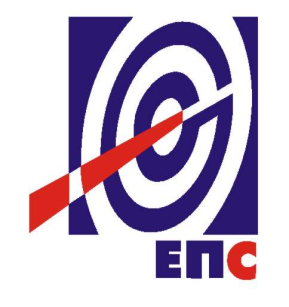 КОНКУРСНА ДОКУМЕНТАЦИЈАза подношење понуда у отвореном поступку за јавну набавку услуга бр.ЈН/2000/0299/2016Пројекти заштите приобаља ХЕ ''Ђердап 1'' и ХЕ ''Ђердап 2''                                                                                    К О М И С И Ј А                                                                      за спровођење ЈН/2000/0299/2016                                 формирана Решењем бр. 01.01.-270052/4 од 13.09.2016.год. (заведено у ЈП ЕПС број 12.01. 270052/19 -16  од 05.12.2016. године)Београд, децембар, 2016. годинеНа основу чл. 32,50 и 61. Закона о јавним набавкама („Сл. гласник РС” бр. 124/12, 14/15 и 68/15), (у даљем тексту Закон),члана 6. Правилника о обавезним елементима конкурсне документације у поступцима јавних набавки и начину доказивања испуњености услова („Сл. гласник РС” бр. 86/15), Одлуке о покретању поступка јавне набавке број 01.01.- 270052/3 од 13.09.2016.године и Решења о образовању комисије за јавну набавку број 01.01.- 270052/4 од 13.09.2016.године припремљена је:КОНКУРСНА ДОКУМЕНТАЦИЈАза подношење понуда у отвореном поступку за јавну набавку услуга бр. ЈН/2000/0299/2016Садржај конкурсне документације:Укупан број страна документације: 205ОПШТИ ПОДАЦИ О ЈАВНОЈ НАБАВЦИПОДАЦИ О ПРЕДМЕТУ ЈАВНЕ НАБАВКЕ2.1 Опис предмета јавне набавке, назив и ознака из општег речника  набавкеОпис предмета јавне набавке:Пројекти заштите приобаља ХЕ''Ђердап1'' и ХЕ''Ђердап2''Назив и ознака  из општег речника набавке: Услуге техничког пројектовања, 71320000Детаљани подаци о предмету набавке наведени су у техничкој спецификацији (поглавље 3. Конкурсне документације)ТЕХНИЧКА СПЕЦИФИКАЦИЈА (Врста, техничке карактеристике, квалитет, обим и опис услуга, техничка документација и планови, начин спровођења контроле и обезбеђивања гаранције квалитета, рок извршења, место извршења услуга, гарантни рок, евентуалне додатне услуге и сл.)3.1 Квалитет и техничке карактеристике (спецификације)ПАРТИЈА 1- Пројекти заштите приобаља ''Ђердапа 1''Пројектни задатакза израдуСтудије о стању земљишта на подручју Великоселског рита, израде базе података и просторно приказивање систематских категорија земљишта са структуром биљне производње1. УВОДЗа потребе Огранка ХЕ Ђердап у претходном периоду израђен је већи број стручних студија, које се односе на праћење утицаја рада ХЕ „Ђердап 1" на појаву евентуалног утицаја у пољопривредној производњи, услед високих нивоа Дунава на подручју Великоселског рита, приобалног дела Вишњице и форланда у Крњачи.У досадашњим студијама је само констатовано да је на одређеним подручјима дошло до продужетка угрожености, без икаквих података о земљиштима и стварним педогенетским процесима који се у њима дешавају. Имајући у виду да Огранак ХЕ Ђердап има већи број нерешених судских спорова, неопходно је сагледати право стање земљишта и аргументовано дефинисати педогенетске процесе који се дешавају у земљишту под утицајем или без утицаја подземних и површинских вода, насталих услед формираног успора Дунава. У циљу праћења динамике педогенетских процеса у току године, а нарочито у вегетационом периоду неопходна је израда базе података о земљиштима. Укупна површина Великоселског рита је око 700 ha, од чега се око 400 ha  користи у пољопривредној производњи. Овим Пројектом треба обухватити површину од 400 ha која се користи или не користи за потребе пољопривредне производње. Базу података о земљишту треба проширити подацима о реално могућој структури биљне производње по катастарским парцелама, као и формирањем листе култура које могу да се гаје без ризика и са ризиком. База података о земљишту треба да садржи све параметре који су неопходни за процену погодности земљишта за гајење пољопривредних култура. Истраживања обухватају: 1) камералну обраду постојећих података за шире подручје Великог села (педолошка  карта, геолошка карта, студије, извештаји, хидролошки и хидродинамички подаци...).2) припрему потребних подлога за теренска истраживања (инвеститор обезбеђује, Орто   фото подлога и Катастарске планове парцела које се истражују).3) теренска истраживања земљишта - рекогносцирање терена и просторно  позиционирање места отварања педолошких профила преко правилне мреже основних профила на 200 х 200 m, са потебним бројем полупрофила и прикопки како би се одредиле границе систематских категорија земљишта, ектоморфолошка и ендоморфолошка истраживања са дефинисањем хоризоната и узимање узорака цилиндрима и у нарушеном стању.4) лабораторијска истраживања, како би се утврдио евентуални узрок промене квалитета земљишта.а) физичке и водно-физичке особине земљишта: механички састав, структура по Савинову, микроагрегатна анализа, диференцијална порозност, специфична и запреминска маса земљишта, укупна порозност, хидраулички кондуктивитет, водни капацитети у волумним процентима (максимални водни капацитет, пољски водни капацитет, лентокапиларна влажност, влажност венућа, капацитет корисне воде за биљку, ваздушни капацитет). (квалитет воде којом се врши наводњавање, да ли је богата металима!?)б) хемијске особине земљишта и воде: садржај калцијум карбоната, активна и потенцијална киселост, садржај хумуса, електрични кондуктивитет земљишта, оксидо-редукциони потенцијал, хидролитичка киселост, капацитет адсорпције земљишта, адсорбовани катјони (Ca2+, Mg2+, K+, Na+) у земљишту, садржај приступачних облика фосфора и калијума у земљишту, јонски састав подземних вода, електрични кондуктивитет воде. 5) обрада података теренских и лабораторијских истраживања и издвајање карактеристичних профила по систематским категоријама земљишта.  6) формирање базе података о земљишту у GIS технологији (векторски и растерски подаци).7) формирање базе података о структури производње са ризиком и без ризика.8) просторни приказ потребних параметара земљишта и структуре производње.Предметном студијом дати мишљење тј. обрадити и времески оквир од последње измене режима (70.30мнм) али и почетка рада у претходнм (69,50мнм) са освртом на претходне услове који су владали пре подизања режима који су од утицаја на овај део приобаља.Потребно је и дати мишљење о утицају на принос повртарских култура у зависности од корена и других особености.Испитати и дати мишљење о утицају ђубрења и хемијског третирања биљака на земљиште.Узорковање и обрада података на 5 независних парцела по захтеву наручиоца у складу са тачкама 4.а) и 4.б).2. НАЧИН ДОСТАВЕ СТУДИЈЕРадну верзију студије доставити Наручиоцу 15 (словима: петнаест) дана пре истека рока, ради прегледа и евентуалне корекције од стране Инвеститора. Комплетну студију са свим прилозима испоручити у 6 (словима: шест) примерака у штампаном облику и 1 (словима: један) примерак у електронској форми.3. СПЕЦИФИКАЦИЈА УСЛУГЕПАРТИЈА  2 - Пројекти заштите приобаља ''Ђердапа 2''ПРОЈЕКТНИ  ЗАДАТАКза израду
Студије заштите обале и  магистралног и приобалног пута у акумулацији ХЕ „Ђердап 2"  од бране „Ђердап 1“ км 943 до бране „Ђердап 2“ км 863 и предлог мера за  заштиту, санацију и уређење по приоритетима УВОДХидроенергетски  и  пловидбени  систем  „Ђердап 2“ је  започео  са  радом 1984. године на око 80 км низводно од бране „Ђердап 1“.   Акумулација   има   променљиву запремину у функцији дотока и режима рада хидроелектрана, док је дужина простирања успора између две бране Ђердап 1 и Ђердап 2.  Део десне обале акумулације ХЕ „Ђердап 2", где је било потребно је након изградње бране и хидроелектране заштићена (каменим набачајем, каменом у цементном малтеру, кејски зид) од утицаја дејства таласа и од честих осцилација нивоа воде који су последица рада обе електране. У зони насеља Кладова за заштиту обале изграђен је коси кејски зид од бетонских плоча са вертикалним валобраном. За заштиту  обале у  Милутиновцу изграђен је коси кејски зид од камена у цементном малтеру, а  у Михајловцу коси кејски са бетонским плочама .У зони акумулације налази се и већи број притока које су под трајним утицајем акумулације Ђердапа 2, те су обале улива делимично или целом дужином штићене са обалоутврдама од камена.Поједине деонице   десне обале и притока нису заштићене.Утицаји дејства таласа од ветра и бродова као и честе осцилација нивоа воде у акумулацији  су временом еродирали обалу и  заштиту, местимично је оштетили или у потпуности однели постављену заштитну облогу.ЗАДАТАКДа би се утврдило садашње стање обале и објеката за заштиту од ерозије десне обале  акумулације Ђердапа 2 и њених већих притока  потребно је извршити детаљне теренске радове који се састоје од:визуелог прегледа обале са водевизуелог прегледа обале са копна.На основу визуелног  прегледа,  са воде и копна  потребно је утврдити  стање обале  и  изграђених објеката  за заштиту десне обале акумулације ХЕ „Ђердап 2"  у укупној дужини Дунава  од око 100 км. За све веће притоке које се уливају у акумулацију,  утврдити стање обала и изграђених обалоутврда  у зони утицаја успора.  За сваку угрожену деоницу обале, постојеће објекате и зоне ушћа непосредних притока у акумулацију ХЕ „Ђердап 2“:на основу теренских мерења одредити координате почетка и краја деонице у државном координатном систему;одредити дужине деонице које су угрожене; за све карактеристичне деонице израдити геокодирану видео и фото документацију;диспозиционирати  и приказати  их на геореференцираним картама размере; 1:25 000 и/или дигиталном ортофотоу; дати опис постојећег стања објекта и дати   процену степена оштећења;дати опис постојећег стања зоне ушћа непосредних притока у акумулацију и дати процену степена деградације; дати  предлог мера за санацију и реконструкцију; анализирати јединичне цене уградње каменог материјала у обалоутврде у зависности од  локације каменолома и транспортне дужине; анализирати начин транспорта каменог материјала (воденим путем или копном) до локација где је потребно вршити санацију обала, а све у циљу рентабилности коштања радова; дати процену коштања предложених мера;утврдити стање вегетационог покривача у обалној зони и проценити утицај вегетације на  процесе деградације.За угрожене деонице, на основу  визуелног стања објеката, као и врсте и важности објекта који се штите на брањеној страни дати предлог мера по приоритетима са реализацијом у наредних 5 година.За  две најугоженије  деонице које буду евидентиране и идентификоване : Извршити детаљна хидрографска мерења подводних делова објеката користећи multibeam или singlebeam технологију. На основу тих мерења израдити дигитални модел подводног дела.Извршити детаљна топографска - геодетска снимања надземних делова објеката.Поред тога  потребно је за све веће притоке проценити интензитет ерозије и количину наноса на профилу ушћа у акумулацију ХЕ „Ђердап 2“.Све прикупљене податке организовати у оквиру јединствене просторне базе пројекта и израдити ГИС који ће омогућити да се прикупљени подаци на лак и једноставан начин прегледају, анализирају и алфанумерички и графички презентују.За сваку предложену меру дати предлог истражних радова за следеће фазе пројекта Идејни и  Пројекат за грађевинску дозволу  санације и реконструкције.ПОДЛОГЕЗа израду Студије  користити све расположиве пројекте и техничку документацију коју поседује Наручилац.ОКВИРНИ САДРЖАЈ СТУДУЈЕ Општа документацијаТекстуални деоУводПодлогеОпис постојећег стања обале и објеката за заштиту (са освртом на изведене објекате у претходних десет година на основу елабората извененог стања)Процена интензитета еродибилности обалаПредлог мера за заштиту Анализа начина транспорта каменог материјала из каменолома до локaција где се изводе радови, а све у циљу рентабилности коштањаПроцена коштања предложених мераПриоритетне зоне интервенције за период од наредних 5 годинаПрограм радова за следеће фазе пројектаГрафички  деоПрегледне ситуације 1:25000Диспозиције карактеристичних деоница у размери 1:5000/10000Албум- фотодокументацијаНАЧИН ДОСТАВЕ СТУДИЈЕ Студију урадити и испоручити у 4 (четири) примерака у штампаном облику и 1 (један) примерак у електронској форми. Све податке организовати као базу у shape file или GDB (Geo Data Base), a GIS апликацију у pmf. формату.6.       СПЕЦИФИКАЦИЈА УСЛУГЕПАРТИЈА 3 - Пројекат за грађевинску дозволу и извођачки пројекат заштите       насеља ВајугаПРОЈЕКТНИ ЗАДАТАКза израдуПројекта за грађевинску дозволу и извођачког пројекта  заштите нижег приобалног дела насеља Стара Вајуга од високог нивоа подземне воде1. УВОД Насеље  Стара  Вајуга  је  лоцирано  на  десној  обали  Дунава  (на km 903 стационаже Дунава),  на  ушћу  бујичних потока  Ваља Морулуј  и  Ваља  Сатулуј  који  засецају  речну  терасу  и  дренирају  највећи  део  заравни. Мањим делом старо насеље је лежало на најнижој речној тераси Дунава, а већим на на падини   више   терасе   Кључа. Стамбени   и   економски   објекти   су   били   лоцирани   на  теренима са  котама  од  42  до  50  mnm,  а  само  мањи  број  на  котама  вишим  од  50  mnm. Најниже коте терена карактеришу јужни, приобални део насеља уз Дунав.  Водостаји Дунава у природним условима су осциловали у границама кота 31-41 mnm, а просечно у границама од 35,5-36,5 mnm.Најнижи, ненасељени терени испод терасе, нижи  од коте 40 mnm, између југозападног дела насеља и Дунава су практично сваког пролећа били   плављени.   На   најнижим   теренима   са   објектима,   41-43   mnm,   при   високим водостајима Дунава, вишим од 40 mnm нивои подземних вода су се јављали на дубини од  око 2,0 m и мањој. На појединим деловима виших терена око коте 46-48 mnm, значајно виших од водостаја Дунава, повремено, у периодима обилнијих падавина, регистровани су плитки нивои подземних вода, на дубини од 0,5-2,0 m од површине терена. Предвиђено је да успорени нивои Дунава осцилују у границама кота 41,0-41,6 mnm.  За заштиту    од    утицаја    успора    већи    број    домаћинстава    најнижег    дела    насеља лоцираних испод усвојене линије експропријације, кота 43,50 mnm, пресељен је низводно у   новоизграђено   насеље   Нова   Вајуга   са   котама   терена   45-90   mnm,у   складу   са  резултатима "Студије - Критеријуми и услови о даљој изградњи у насељима приобаља од бране  ХЕ  Ђердап  2  до  бране  ХЕ  Ђердап  1"  коју  је  израдио  Енергопројект  током  1984. године.  У  условима  успора,  на  приобалним  теренима  вишим  од  коте  43,50  mnm,  предвиђено  је одржавање нивоа подземних вода у складу са критеријумима усвојеним у приобаљу ХЕ Ђердап 2 за мања, сеоска насеља, на дубини већој од 2,0 m од површине терена. Само изузетним, екстремним условима високих водостаја Дунава и високих падавина могућа је краткотрајна појава плићих нивоа. При експлоатацији ХЕ Ђердап 2 од почетка формирања акумулације 1985. год. до данас у зони   непосредно   изнад   линије   експропријације   регистрована   је   појава   повременог  превлаживања темеља објеката као последица повишења водостаја Дунава и постојећих специфичних хидрогеолошких услова и дотицаја подземних вода из залеђа формираних од падавина у широј зони анализираног подручја. Међутим и на вишим теренима, изван зоне  утицаја  успора,  око  кота  46-48  mnm,  региструје  се  појава  плитког  залегања подземних вода, као и у периоду пре формирања успора Дунава.   Овакво  регистровано  стање  на  терену  је  указало  на  потребу  сагледавања  садашњег режима  подземних  вода  у  овој  зони  у  условима  успорених  водостаја  Дунава  радом  ХЕ Ђердап 2, анализу утицаја успора на овај режим и  израду предлога решења заштите најнижег дела овог насеља у зони изнад границе експропријације. Током 2015 од стране Енергопројект Хидроинжењеринг-а урађена је  „Анализа утицаја успора на режим подземних вода са предлогом решења заштите нижег приобалног дела насеља Стара Вајуга“.  У оквиру ове анализе, на бази хидрогелошких прорачуна режима подземних вода дат је предлог варијантних решења заштита угрожених делова насеља услед утицаја високих нивоа подземних вода у зонама око линије експропријације. Предмет овог Пројектног задатка  је   Пројекат за грађевинску дозволу и извођачки пројекат  заштите нижег приобалног дела насеља Стара Вајуга од високог нивоа подземне воде.2. ПОДЛОГЕЗа израду Пројекта за грађевинску дозволу и извођачки пројекат  заштите нижег приобалног дела насеља Стара Вајуга од високог нивоа подземне воде користити сву расположиву техничку документацију и студије као и подлоге које обезбеђује Наручилац:Постојећа техничка документација :Идејни пројекат заштите Вајуге, свеска 1: Дренажни систем и насип, Енергопројект, 1979.годинаДокументациони елаборат хидрогеолошких истражних радова за Вајугу - децембар 1978. године, ГеосондаГлавни пројекат - Хидрогеолошке карактеристике насеља Вајуга - мај 1979. године, ЕнергопројектСтудија „Критеријуми и услови о даљој изградњи објеката у насељима приобаља од бране ХЕ Ђердап II до бране ХЕ Ђердап I, у условима експлоатације ХЕ Ђердап II, Енергопројект, Београд 1984.годинаИдејни пројекат заштите насеља Вајуга, свеска 1: водоток Ваља Сатулуј, Ехтинг, 2008.годинаИдејни пројекат заштите насеља Вајуга, свеска 2: водоток Ваља Морулуј, Ехтинг, 2008.годинаГлавни пројекат заштите насеља Вајуга, свеска 1: водоток Ваља Сатулуј, Ехтинг, 2008.годинаГлавни пројекат заштите насеља Вајуга, свеска 2: водоток Ваља Морулуј, Ехтинг, 2008.годинаПрограм I, Осмарања, мерења и анализа утицаја успора Дунава на приобаље, изазваног експлоатацијом ХЕ Ђердап II - режим површинских вода – извештај за 2011-2012.годину, Јарослав ЧерниПрограм II, Осмарања, мерења и анализа утицаја успора Дунава на приобаље, изазваних изградњом и радом ХЕ Ђердап ИИ – осматрање нивоа подземних вода – извештаји за 2006-2012.годину, Јарослав ЧерниПрограм III, Осмарања, мерења и анализа утицаја успора Дунава на приобаље, изазваног експлоатацијом ХЕ Ђердап II - режим наноса – извештај за 2011-2012.годину, Јарослав ЧерниПрограм II и VII, Осмарања, мерења и анализа утицаја успора Дунава на приобаље, изазваних изградњом и радом ХЕ Ђердап II – стање дренажних систама и рад црпних станица– извештај за 2006-2012.годину, Јарослав ЧерниСтудија „Техно-економска анализа оправданости повећања нивоа експлоатације у акумулацији ХЕ Ђердап II, Енергопројект, 2013.годинаТехнички извештај о резултатима изведених радова на замени пијезометара у приобаљу ХЕ Ђердап И и ХЕ Ђердап II – новембар 2013. године, БеоГеоАqуаДокумент 1 - Резултати гранулометријских анализа – новембар 2013. године, Геомеханика„Анализа утицаја успора на режим подземних вода са предлогом решења заштите нижег приобалног дела насеља Стара Вајуга“, Енергопројект- Хидроинжењеринг, 2015.годинаГеодетске подлогеТопографске карта размере 1:25.000 и 5000 насеља ВајугаОрто-фото снимци размере 1:5000 насеља ВајугаКатастарски планови размере 1:2500, дуж линије експопријације  са висинском представом терена.Геодетских снимања угрожених објеката извршених 2015. године.Потребна геодетска снимања дуж предложене заштите, коју дефинише Пројектант уз сагланост НаручиоцаСва додатна  геодетска снимања су обавеза Наручиоца.Хидролошко хидрауличке  подлогеПри дефинисању меродавних хидролошких параметара у условима успорених водостаја Дунава радом ХЕ Ђердап II користити   хидролошкo хидрауличке  анализе спроведене  у  „Техно-економска анализа оправданости повећања нивоа експлоатације у акумулацији ХЕ Ђердап II, Енергопројект, 2013.година. На основу тога  дефинисати мерoдавне нивое 10% трајања нивоа Дунава на утицај  режимa подземних вода у насељу Стара ВајугаХидрогеолошке подлоге и математички модел подземне водеЗа потребе хидрогеолошких анализа истражног подручја користити сву  расположиву техничку документација и постојеће истражне радове, који су дати у оквиру „Анализа утицаја успора на режим подземних вода са предлогом решења заштите нижег приобалног дела насеља Стара Вајуга“, Енергопројект- Хидроинжењеринг, 2015.годинаЛокацијски условиЗа потребе локацијских услова Пројектант ће за усвојено решење од стране  Наручилаца израдити Идејно решење. При изради Пројекта придржавати се локацијских  услова које ће прибавити Наручилац уз помоћ Пројектанта. 3. ПРЕДМЕТ ЗАДАТКАНа основу хидрогеолошких анализа  и прорачуна који  су дата у оквиру „Анализа утицаја успора на режим подземних вода са предлогом решења заштите нижег приобалног дела насеља Стара Вајуга  “дати  предлог  решења заштите за даљу разраду.  За  усвојено решење заштите од стране Наручиоца, урадити  Пројекат за грађевинску дозволу и извођачки пројекат  заштите нижег приобалног дела насеља Стара Вајуга од високог нивоа подземне воде у свему према правилнику о садржини и начину израде техничке документације.За  израду  Пројекта за грађевинску дозволу и  сагледавање  формираног  режима  подземних  вода  и  утицаја успора  на  његово  формирање,  као  и  за   решење  заштите  угрожених  објеката, неопходно је користити  детаљне топографске подлоге, тј катастарске подлоге  са висинском представом терена и актуелним стањем изграђености објеката изнад и око границе  експропријације које је обезбедио Наручилац.  Око границе за експоропријацију постоје лоцирани  објекти  за  које  је  предвиђено  расељавање  и исплаћено одговарајуће обештећење, , али се   користе и даље за становање. Ови објекти  не треба да буду обухваћени пројектом заштите.У   складу   са   интерпретацијом   постојећих   резултата   мерења   и   хидрогеолошких  истраживања, резултата анализе режима подземних вода формираног у условима успора  и  хидродинамичких             прорачуна          у          условима          рада заштите,  предложити одговарајуће            решење       које   обезбеђује   поуздану   и   економски   оправдану   заштиту   од  успорених  нивоа  подземних  вода.Пројекти обавезно треба да садрже: Технички извештај Технички извештај треба да укаже на досадашњу проблематику одбране од подземних успорених вода Дунава,  и да образложи концепцију  предложеног техничког решења    са њеним елементима.Прорачуни Урадити потребне хидруаличке и статичке прорачуне за објекте за које је то потребно и димензионисати све објекте, у складу са одговарајућим прописима.Предмер и предрачун радова Предмер и предрачун радова урадити  по позицијама технологије радова. Све позиције детаљно описати, а јединичне цене усвојити према актуелним тржишним ценама. Технички услови извођења радова Техничке услове извођења радова урадити према позицијама радоваГрафички прилози Дати графичке прилоге  у довољном броју са свим потребним детаљима, елементима, котама и подацима, тако да при добијању грађевинске дозволе и при извођењу радова не буде никаквих нејасноћа. Пројекат за грађевинску дозволу   треба да садржи следеће прилоге:Прегледну ситуацију Р = 1:25 000,Ситуацију Р = 1:2 500,Диспозиционе и детаљне нацрте објеката4. НАЧИН ДОСТАВЕ ПРОЈЕКТАРадну верзију пројекта доставити Наручиоцу 15 (петнаест) дана пре истека рока, ради прегледа и евентуалне корекције од стране Наручиоца. Комплетне пројекте са свим прилозима испоручити у 6 (шест) примерака у штампаном облику и 1 (један) примерак у електронској форми.5. СПЕЦИФИКАЦИЈА УСЛУГЕПАРТИЈА 4 - Пројекат заштите и уређења дела насеља Текија од бујичних вода-у зони четврте бујицеПРОЈЕКТНИ ЗАДАТАК 
за израдуИДЕЈНOГ РЕШЕЊА, ПРОЈЕКТА ЗА ГРАЂЕВИНСКУ ДОЗВОЛУ И ПРОЈЕКТА ЗА ИЗВОЂЕЊЕ РАДОВА НА ЗАШТИТИ И УРЕЂЕЊУ ДЕЛА НАСЕЉА ТЕКИЈА ОД БУЈИЧНИХ ВОДА - У ЗОНИ ЧЕТВРТЕ БУЈИЦЕ1. УВОДБујична киша која је 15.09.2014. године пала у атару насеља Текија, а и шире, изазвала је бујице и одроне земљишта и стенске масе, дрвећа и грања, која  је ношена бујицом начинила велике штете насељу Текија. Величини стихије која је погодила Текију кључни негативан допринос представља нечињење у прошлости у домену противерозионих радова и мера и заштити од бујица.Очигледно је да се приликом формирања новог насеља Текија страховало од плављења од стране Дунава, при чему су занемарене опасности од бујица и ерозије. Црква и основна школа су изграђене непосредно низводно од бујичних јаруга. Тако је и бујични поток који је у прошлости протицао кроз нови центар села Текија претворен у степениште, а потенцијална велика вода усмерена  ка бочним стрмим улицама. Као једина заштита израђен је ободни канал, непримерено малих димензија који је служио за прикупљање воде која се сливала са околних брда после кише. Уз то, канал је био и веома запуштен и неодржаван.2. ХИДРОЛОШКИ УСЛОВИСливна површина од око 1km2 угрожава део насеља Текија, после сваке веће кише. Потребно је урадити хидролошку анализу целог подручја и срачунати количине воде које се појављују приликом поводње. Адекватно срачунатој количини воде, димензионисати објекте на меродавни протицај Q2%.3. ТЕХНИЧКО РЕШЕЊЕ ЗА ЗАШТИТУ НАСЕЉАУ оквиру пројекта дати техничко решење заштите дела насеља Текија у зони четврте бујице од површинских вода, а по потреби и на бази прорачуна проширити зону заштите. За потребе пројекта урадити и хидролошку анализу и прорачуне за цело сливно подручје и све потребна геодетска снимања. За изабрано техничко решење урадити хидраулички и статички прорачун. Дати све потребне елементе и детаље за извођење. Урадити детаљну геолошку проспекцију терена, урадити истражне бушотине до дубине од 3м (мин. 3 ком.) и израдити елаборат о геомеханичким испитивањима.Ради свеобухватне заштите насеља Текија, потребно је предвидети противерозионе радове у сливу (преграде, зидиће, градоне, плетере и пошумљавање), како би се ублажили узроци ерозије у циљу спречавања наношења великих количина наноса у зону насеља, и како би се ублажили негативни ефекти бујичних поплавних таласа. За наведене радове потребно је урадити одговарајући прорачун, и у одговарајућој размери потребно је израдити карту пројектованих техничких, биотехничких и биолошких радова за антиерозионо уређење слива. Пројекат за грађевинску дозволу и пројекат за извођење треба да дефинишу узроке велике продукције наноса, и да садрже неопходне анализе и прорачуне продукције и проноса ерозионог наноса методом “Потенцијала ерозије“ (метода С. Гавриловића), затим да размотре техничка решења и мере на заштити земљишта од ерозије и бујица.Приликом пројектовања решења водити рачуна да се предвиђеним објектима за каналисање површинских вода не угрожавају суседни приватни поседи.4. РАСПОЛОЖИВЕ ПОДЛОГЕ За потребе израде наведених пројеката обавезе Наручиоца су: израда пројектног задатка, достава хидролошких податакадостава расположиве пројектне документацијекатастарско-топографски план (геодезија и катастарске парцеле)За потребе израде наведеног пројекта обавезе Пројектанта су: да изврши обилазак и преглед описане локације, пре почетка израде пројекта; да изврши сва неопходна додатна геодетска снимања у одговарајућој размери. Наручилац предлаже следећи Програм радова за Идејно решење, Пројекат за грађевинску дозволу и Пројекат за извођење: 5. ПРОГРАМ РАДОВА ЗА ИЗРАДУ    ИДЕЈНOГ РЕШЕЊА, ПРОЈЕКТА ЗА ГРАЂЕВИНСКУ ДОЗВОЛУ И ПРОЈЕКТА ЗА               ИЗВОЂЕЊЕ РАДОВА НА ЗАШТИТИ И УРЕЂЕЊУ ДЕЛА НАСЕЉА ТЕКИЈА ОД БУЈИЧНИХ ВОДА - У ЗОНИ ЧЕТВРТЕ БУЈИЦЕИдејно решење је приказ планиране концепције објекта, са приказом и навођењем свих података који су потребни за утврђивање и издавање локацијских услова.- Главна свеска идејног решења - Пројекат идејног решења Текстуална документација Нумеричка документацијаГрафичка документација ПРОЈЕКТ ЗА ГРАЂЕВИНСКУ ДОЗВОЛУ0- ГЛАВНА СВЕСКА Садржи: општу документацију сходно Закону о планирању и изградњи;локацијске услове;мишљења и сагласности;сажети технички опис.1- ПРОЈЕКАТСадржи: Општу документацију - сходно Закону о планирању и изградњи.Текстуалну документацију: општи подаци о локацији објекта; опис климатских услова и других услова локације објекта;опис извршених претходних истраживања; опис усклађености са локацијским условима;функционалне карактеристике објекта и радова; подаци о конструкцији објекта са описом предвиђених материјала; опис фаза извођења радова; опис мера за испуњење основних захтева за објекат.Нумеричку документацију: табеларни приказ положаја објекта;табеларни приказ елемената трасе канала;хидролошки прорачун; хидраулички прорачун; статички прорачун; процењена вредност пројектованих радова.Графичка документација у пројекту за грађевинску дозволу садржи цртеже и графичке прилоге у одговарајућој размери. прегледна ситуација (R 1:50 000);детаљна ситуација за објекте (R 1:1000 и 1:500);уздужни профил у пригодној размери;попречни профили (R 1:100);детаљи објекта (R 1:100).ПРОЈЕКАТ ЗА ИЗВОЂЕЊЕ РАДОВА0- ГЛАВНА СВЕСКА Садржи: општу документацију сходно Закону о планирању и изградњи;локацијске услове;мишљења и сагласности;сажети технички опис;ситуациони план са елементима за обележавање објекта у одговарајућој 	размери.1- ПРОЈЕКАТСадржи: Општу документацију - сходно Закону о планирању и изградњи.Текстуалну документацију: Технички извештајтехничке карактеристике грађевинских материјала и опреме предвиђених за                                        уградњу и захтеве у погледу тих материјала и опреме;   опис места и начина њихове уградње; опис неопходних испитивања и мерења; Технички услови за извођење радоваТехнологију извођења радовакао и други неопходни подаци везани за извођење радова.Нумеричку документацију: детаљне хидрауличке прорачуне за димензионисање;детаљне статичке прорачуне за димензионисање;предмерГрафичку документацију:детаљна ситуација за објекте (R 1:1000 и 1:500);подужни профил у пригодној размери;попречни профили (R 1:100);детаљи објекта (R 1:100).6. НАЧИН ДОСТАВЕ ПРОЈЕКТАКомплетну документацију урадити у складу са важећим правилником о начину и садржини техничке документације. Радну верзију пројекта доставити Наручиоцу 15 (петнаест) дана пре истека рока, ради прегледа и евентуалне корекције од стране Наручиоца. Пројекте урадити и предати Наручиоцу у 6 (шест) примерака, у штампаном облику и 2(два) примерка у електронском облику.7. СПЕЦИФИКАЦИЈА УСЛУГЕ ПАРТИЈА 5 - Пројекат за грађевинску дозволу и извођачки пројекат пристаништа у Доњем Милановцу са потребном документацијом ПРОЈЕКАТ ПОНТОНА ЗА ПРИВЕЗ ПЛОВИЛА(ПРИСТАНА)  НА ДЕСНОЈ ОБАЛИ ДУНАВА У  ПРИСТАНИШТУ ДОЊИ МИЛАНОВАЦПРОЈЕКТНИ ЗАДАТАКУВОДЈП ЕПС огранак ХЕ Ђердап у својству корисника експропријације и инвеститора изградње ХЕПС Ђердап релоцирала више насеља на територији Опшине Мајданпек. Имајући у виду  и чињенице да све обавезе које проистичу из одредбе Споразума нису у потуности испоштоване, током 2015  год., Општина Мајданпек (бр II 9-110 од 01.06.2015)  и ПД Хидроелектарана Ђердап  д.о.о.Кладово (бр.10-6/196-15 од 01.06.2015) су склопиле АНЕКС Споразума којим се  дефинишу обавезе ХЕ Ђердапа д.о.о Кладово (чл. 3 став 1) тј. да „обезбеди израду пројектно техничке документације за изградњу новог пристаништа  у Доњем Милановцу“,  ХЕ Ђердап је покренула поступак израде предметне документације.Истовремено, Општина Мајданпек у циљу активирања туристичких потенцијала  приобаља  реке Дунав у насељу Доњи Милановац, разматра могућност изградње  пристана за  путничка пловила – туристичке бродове (путничко пристаниште "Доњи Милановац") и да постојећи објекат  привременог пристаниша – штека  замени са новим трајним објектом. Овим се стварају услови за  развој наутичких садржаја и пратећих туристичких, спортских и привредних активности.2.	ПОСТОЈЕЋЕ СТАЊЕВећи део насеља Доњи Милановац се налази на теренима изнад коте  70,50 мнм, део насеља лежи између кота 72,00 и 71,00 мнм, док је приобални део на нижим котама.У оквиру заштите приобаља Дунава од успора ХЕ „Ђердап 1,  изграђен је коси кејски зид са вертикалним бетонским валобраном висине 0,5 м и ножицом од каменог набачаја.Дужина изграђене обале износи око 1,5 км, а садржи следеће просторне целине:марина на узводном крају;централни, градски, део обале дужине око 1.5 км, са шеталиштем по круни обале и са привременим пристаништем – штеком.На централном делу градске обале налази се постојеће привремено пристаниште – штек. Штек је на предметној локацији још увек у функцији пристаништа. Оно не задовољава законске и друге услове прописане за путничка пристаништа, тако да се користи  у ограниченом обиму.3.	ЦИЉ ИЗРАДЕ  ПРОЈЕКТА Последњих неколико година, Дунавом  је кроз нашу земљу прошло на десетине хиљада страних туриста, у неколико стотина туристичких бродова. Тако је у 2015 у кроз пристаништа у Србији  прошло око 500 туристичких бродова  и око 65 000 туриста. Предвиђања за 2025.г. су 800 до 1000 туристичких бродова са преко 130.000 страних туриста.На нашем делу међународног пловног пута Дунавом (међународни водни пут Е 80), постоје само три међународна путничка пристаништа - у Новом Саду, Београду, Доњем Милановцу, при чему је  у Доњем Милановцу  „привремено“  пристаниште- штек. Са изгадњом овог пристаништа, требало би да се интензивира развој наутичких садржаја на Дунаву у Општини Мајданпек, који ће обухватити и повећање капацитета и  сигурности пристајања бродова, убрзају укрцај и искрцај путника и повећа њихова безбедност. На захтев општине Мајданпек,  потребно је пројектовати понтонски пристан (плутајући објекат) који  ће  бити постављен као пристан за потребе међународног путничког  пристаниша, а његова намена је да обезбеди пристајање путничких бродова, као и безбедан прелазак путника са брода на пристан и постојећу обалу као и четири  битве или челичне алке односно четири ојачане рупе на кејском зиду   на обали ради његовог прописног извезивањаПосле уклањања старог и пре постављања новог пристана- плутајућег објекта треба извршити мерење дубина и чишћење дна реке од талога  – багеровањем (усисавањем) у зони пристаништа где се постављају (сидре и извезују) нова пловила.4. ПОДЛОГЕ За потребе израде Пројекта  понтона за привез пловила (пристана)  на десној обали Дунава у  пристаништу Доњи Милановац  користити сву расположиву техничку документацију и студије као и подлоге које обезбеђује Наручилац:Постојећа техничка документација :Хидролошко- хидрауличка студија Дунава – најновији прорачуни линије нивоа;Стручно мишљење о стању објеката и ефектима заштите приобаља ХЕПС Ђедап (за добијање нове  водне дозволе за режим 69,5 и више), Институт Ј. Черни, 2011;Главни пројекат типског понтона за превоз пловила у пристаништу Доњи Милановац, ЛАПА д.о.о,  јун 2011;Сва релевантна техничка документација. Геодетске подлоге Техничку документацију  треба радити на ажурираној топографској подлози која обухвата:зону на обали, топографске карте копненог (приобалног) терена у размери 1:1000,геодетско снимање корита (подводног дела) Дунава у зони обале, дно на делу речног корита, од уреза воде до пловног пута р. Дунав.Сва геодетска снимања су обавеза Извршиоца.Хидролошко хидрауличке подлогеЗа потребе Пројекта пристана користити резултате хидролошко-хидрауличких прорачуна из постојеће техничке документације и податке од надлежих служби РХМЗ-а.Геотехничке, геолошке и хидрогеолошке  подлоге За израду Пројекта користити постојеће теренске геомеханичке истражне радове, лабораторијске анализе и елаборат о геомеханичким карактеристикама.Наручилац ће ставити Пројектанту на располагање и следеће подлоге за израду Пројекта:геолошке, геотехничке и геомеханичке подлоге и елаборате из фазе пројектовања, изградње и реконструкције обалоутврде у Доњем Милановцу;остале геотехничке подлоге са којима располаже.Урбанистички услови и планска  документа Наручилац ће обезбедити  Пројектанту урбанистичке услове и другу урбанистичко-планску документацију за предметну локацију коју поседује Општина Мајданпек.Услови за пројектовањеПројекат  израдити у свему сагласно добијеним условима и датим мишљењима надлежних јавних предузећа, органа, агенција и др. Све потребне услове, којих се треба придржавати при пројектовању, прибавиће Наручилац и Општина Мајданпек уз помоћ Пројектанта.Наручилац ће дати сву потребну подршку и обезбедити контакте и сарадњу свих општинских служби и органа, потребних за израду предметног пројекта.У току израде пројекта, Општина Мајданпек као Корисник објекта, ће издејствовати важећу плутајућу дозволу надлежне лучке капетаније у складу са чланом 128 став 2. Закона о пловидби и лукама на унутрашњим водама (''Службени гласник РС''бр.73/2010, 121/2012 и18/2015).4.	ПРЕДМЕТ  ПРОЈЕКТАПонтонски пристан (плутајући објекат) - Путничко пристаниште у Доњем Милановцу, требало би да буде конципирано  као мултифункционално. Оно би требало да омогући пристајање  великих туристичких бродова који плове Дунавом, истовремено два у низу, један иза другог, као и мањих "шетних" и излетничких бродова на излетничким и другим крстарењима. У перспективи ово пристаниште би могло да буде дестинација и туристима који плове рекреативним пловилима (јахтама, катамаранима, моторним чамцима и др.).Међународно путничко пристаниште "Доњи Милановац", предвидети за прихват путничких бродова на туристичким крстарењима Дунавом, у свему сагласно домаћим (Закон о пловидби и лукама на унутрашњим водама ("Сл. гласник РС", бр. 73/2010) и међународним прописима и стандардима.  Међународно путничко пристаниште на нашим  пловним путевима истовремено је и гранични прелаз. Да би се избегло постављање скупих и кабастих објеката на води (на понтонима), за међународно путничко пристаниште у Доњем Милановцу, требало би предвидети да се за смештај старешине плутајућег тела постави стамбени контејнер на палубу понтона са простором за канцеларију, спаваоницу и тоалет , као и  да се радне и друге просторије везане за функцију граничног прелаза, налазе на обали. Ревизије се раде на самом броду. Палуба понтона мора бити потпуно чиста и проходна.Предмет овог  Пројеката је израда техничке документације   понтона за привез пловила (пристана)  на десној обали Дунава у  пристаништу Доњи Милановац.Избор локације објекта је диктиран условима на постојећем кејском зиду тј. на месту садашњег пристаништа у Доњем Милановцу, што значи да треба пројектовати  новопројектовани низ од три међусобно повезана плутајућа понтона, који би заменио постојећи објекат – штек укупне дужине од 200 метара. Позиција пристаништа је  на десној обали реке Дунав, између км 990+100 до км 989+900км, дужине 200 метара.Уважавајући искуства са постојећих путничких пристаништа на Дунаву, пристаниште у Доњем Милановцу  треба пројековати као типски понтон.Типски понтон димензионисати за потребе пристајања речних крузера у међународном речном саобраћају на Дунаву, тако да је омогућено пристајање два крузера у низу један иза другог истовремено као  и привез других пловних објеката за пристајање у Доњем Милановцу. Потребно је  одредити тачну локацију постављања пристана на основу ажурираног геодетског снимања дна корита реке у зони пристана које обухвата и неопходни прилазни пловни пут и акваторијум окретнице у складу са прописима и одређеним захтевом за минимални газ.Пристан мора да буде одговарајућих димензија, како би могао да омогући безбедан прихват свих категорија путничких бродова у међународном саобраћају на Дунаву, да омогући  услове за њихово правилно везивање, да буде прилагођен за безбедну везу која се остварује уз помоћ прелазног моста са бродом.Пристан, непосредни приступ пристану и непосредни приступ броду мора да буде у ограђеном делу садашњег пристаништа, у циљу ефикасне безбедности путника и запослених и службених лица. Пристан мора да има изграђено степениште на боковима лево и десно за могућност силаска и пењања путника са мањих односно нижих пловила и објеката наутичког туризма (чамаца).Пристаниште треба пројектовати тако да омогућити привез пловила типа „Cruiser", као и привез мањих пловила.. При пројектовању узети у обзир:Меродавно пловило је туристички брод:Депласман	Q = 4000.00 DWTДужина	L = 135.00 mШирина	B = 15.00 mВисина	H = 10.00 mМаксимални газ	maxT = 4.50 mВисина изнад воде	 h = 5.50 mМеродавне техничке карактеристике и услови за понтон:Сваки понтон (укупно 3) мора да буде минимум 65м дужине,минимум 8м ширине, и да има минималну дубину у зони пристајања бродова, односно газ је око 3,25 m,  како би могао да омогући безбедан прихват свих категорија путничких бродова у међународном саобраћају, да омогући услове за њихово правилно везивање, да буде прилагођен за безбедну везу која се остварује уз помоћ прелазног моста са бродом члан 23. став 1. тачка15. Уредбе о условима које морају да испуњавају луке, пристаништа и привремена претоварна места (''Службени гласник РС'' бр.33/2015);Понтон мора бити изграђен од бродограђевинског челика према прописима којима се уређује градња плутајућх објеката, за намену пристајања пловила у лукама и пристаништима (члан 2.став 1. тачка 19. Уредбе о условима које морају да испуњавају луке, пристаништа и привремена претоварна места (''Службени гласник РС'' бр.33/2015);Понтон мора да омогући прихват свих категорија путничких бродова у међународном саобраћају, да омогући услове за њихово правилно везивање, да буде прилагођен за безбедну везу која се остварује уз помоћ прелазног моста са бродом, (члан 23. став 1. тачка 15. Уредбе оусловима које морају да испуњавају луке, пристаништа и привремена претоварна места (''Службени гласник РС'' бр.33/2015);Површине понтона морају да буду равне, урађене тако да имају неклизајућу подлогу са системом за одвођење атмосферских вода (члан 23. став 1. тачка 8. Уредбе о условима које морају да испуњавају луке, пристаништа и привремена претоварна места (''Службени гласник РС'' бр.33/2015), и морају да буду довољне површине како би се обезбедио ефикасан надзор над кретањем путника, чланова посада, запослених и других лица чије је кретање, задржавање и боравак одобрен од стрне надлежних органа, пртљага путника и чланова посада или робе, односно материјала који се односи са путничког брода члан 23. став 1. тачка 2. Уредбе о условима које морају да испуњавају луке, пристаништа и привремена претоварна места(''Службени гласник РС'' бр.33/2015);Понтон мора да буде прописно обележен, са прописаном светлосном сигнализацијом и добро осветљен (члан 23. став 1. тачка 4. Уредбе о условима које морају да испуњавају луке, пристаништа и привремена претоварна места (''Службени гласник РС'' бр.33/2015);Приступни мост са обале према понтону и путничком броду мора да буде одговарајуће изграђен и подешен, одговарајућих димензија и пропусне способности за кретање лица, као и да буде прилагођен, изведен и опремљен тако да омогући добре услове за кретање особа са инвалидитетом;Понтон мора бити једнотрупни са више комора;Газни део понтона мора бити заштићен антивегетативним премазом;Пристан (који се састоји од 3 понтона) треба да садржи радне просторије у које могу да се сместе надлежне службе. Минимална површина радних просторија је цца 50 м2. Минималну површину радних просторија потребно је организовати у најмање три одвојене просторије (тоалет, канцеларија и спаваоница). Радне просторије морају бити опремљене следећим инсталацијама:за електричну енергију при чему имати у виду да ће се за грејање/хлађење користити електрична енергија и тк инсталацијама.Пристан мора да располаже мокрим чворовима и тоалетима за потребе запослених и за потребе путника;Понтон мора да буде опремљен потребном инфраструктурном инсталацијом и одговарајућом опремом: електрична енергија, вода, резервоар/танк за отпадне воде, тк инсталација, спољна расвета, опрема за вез, опрема за бродску сигнализацију, опрема за гашење пожара, лестве за силазак са брода на пристан, ограде, одбојници и друга пратећа опрема према стандардима. Пројектом је неопходно обухватити употребу постојеће пристанишне инфраструктуре:, прикључак на електро-енергетску, водоводну и ТТ-мрежу..Пројекат типског понтона урадити у две фазе:Прва фаза – Идејно  решење типског понтона за привез пловила (пристана)  на десној обали Дунава у  пристаништу Доњи Милановац. У оквиру прве фазе  пројекта, обрадити идејно решење које треба да  садржи архитектонско–обликовно решење, а из којег се могу утврдити подаци о предвиђеним радним површинама, површини палубе и тежини типског понтона(челични понтон и сл.). Сагледати и размотрити физичке параметре који су од утицаја на експлоатацију и функционалност будућег пристаништа, а са којима ће се разрадити Идејно  решење. На основу  предложеног решења, Наручилац ће уз помоћ Пројектанта прибавити услове и  мишљења надлежних јавних предузећа, органа, агенција и др..  По прибављању мишљења и услова, предложено решење детаљно разрадити у оквиру друге фазе.Друга  фаза -  Пројекат  типског понтона за привез пловила (пристана)  на десној обали Дунава у  пристаништу Доњи Милановац.Планиранa пристан мора да испуни  услове прописане Законом о пловидби и лукама на унутрашњим водама ("сл. гласник рс", бр. 73/2010)), што значи да има:подручје на копну и водени простор на коме се може вршити безбедан привез и сидрење пловила;безбедне и уредно одржаване дубине на местима за сидрење, прилажење и пристајање пловила, не мањих од дубина утврђених за пловни пут на овом потезу р. Дунав;обалу опремљену потребним уређајима који омогућавају безбедан привез и заштиту пловила у свим временским околностима и при свим водостајима;Пројектом обухватити све потребне елементе, прописане законом, другим прописима и стандардима за ову врсту радова и објеката.5. НАЧИН ДОСТАВЕ ПРОЈЕКТАТехничку документацију  са свим прилозима испоручити у 6 примерака.Пројекат испоручити и у дигиталној форми.7. СПЕЦИФИКАЦИЈА УСЛУГЕПАРТИЈА 6- Израда техничке документације за решење заштите од ерозије и бујица сливова Брдаричког и Гробљанског потока у ГолупцуПРОЈЕКТНИ ЗАДАТАКза израдуИДЕЈНОГ РЕШЕЊА, ПРОЈЕКТА ЗА ГРАЂЕВИНСКУ ДОЗВОЛУ И ПРОЈЕКТА ЗА ИЗВОЂЕЊЕ ЗА РЕШЕЊЕ ЗАШТИТЕ ОД ЕРОЗИЈЕ И БУЈИЦА СЛИВОВА БРДАРИЧКОГ И ГРОБЉАНСКОГ ПОТОКА У ГОЛУПЦУ1. УВОД Општина Гoлубaц  сe  нaлaзи  у  истoчнoм дeлу  Србиje  нa улaзу  у  Ђeрдaпску  клисуру. Пoрeд Дунaвa нaлaзи сe цeнтрaлнa грaдскa зoнa нa aлувиjaлнoj рaвни, дoк сe периферни дeo Гoлупцa, сa прeтeжнo пoрoдичним стамбеним објектима као и економским објектима нaлaзи нa oкoлнoм брдскoм пoдручjу. Урбанизацију нaсeљa ниje у довољној мери прaтилa изградња oдгoвaрajуће комуналне инфрaструктуре,  тaкo  дa сe eвaкуaциja пoвршинских вoдa још увек oдвиja oтeжaнo дуж aсфaлтирaних улицa, и  тoкoм jaчих  пљускoвa дoлaзи  дo пoтпунe  пaрaлисаности  цeнтрa грaдa  збoг нeмoгућнoсти дa вoдa oтeкнe.Гробљански и Брадарички поток су два највећа узрочника угрожености градског језгра Голубца бујичним поплавама. Њихове карактеристике као и проблеми које стварају су у великој мери сличне. Оба потока се у најужој зони градског језгра уливају у Дунав.  Уливне деонице оба потока у Дунав, су регулисане, по истом принципу,  помоћу затворених колектора, при чему се јавља проблем сталне потопљености изливних отвора оба колектора.  То условљава отежано отицање вода кроз колекторе у најужој централној зони Голубца. Услед отежаног отицања и појаве ерозионог наноса, који најчешће смањи пропусну моћ уливних објеката колектора који су заштићени решеткама, после сваког јачег пљуска, долази до плављења самог центра Голубца као и магистралног пута М25.1 Пожаревац-Кладово. Урбанизованост је заједничка карактеристика за доње делове оба слива. Такође је стрмост заједничка карактеристика, за оба слива, што условљава брз настанак и силовитост бујица.Гробљански поток чине две притоке Ртовски и Ћелијски поток које имају подједнак удео у формирању бујичних таласа и налазе се у сличном стању, па потребне радове на њима треба уврстити у пројектовано решење. Гeнeрaлнa кaрaктeристикa Грoбљaнскoг пoтoкa на узводном делу од колектора и кратке регулацијe је нeурeђeнoст корита и обала и  кaтaстрoфaлнo eкoлoшкo стaњe. Oвaквa, вeoмa нeпoвoљнa ситуaциja прoузрoкoвaнa je интeрaкциjoм прирoдних и aнтрoпoгeних фaктoрa. Прирoдни фaктoри сe мaнифeстуjу буjaњeм вeгeтaциje у кoриту и нa oбaлaмa вoдoтoкa, чимe сe ствaрajу  прирoднe бaриjeрe, кoje у вeликoj мeри смaњуjу прoпусни кaпaцитeт кoритa.Дивљe дeпoниje oтпaдa у Грoбљaнскoм пoтoку, састоје се од  од отпада из дoмaћинстaвa у чему предњаче пластична амбалажа и грађевински шут и имajу вeoмa нeгaтивнe eкoлoшкe и хидрoтeхничкe eфeктe, пре свега смaњујући прoпусну мoћ кoритa и тимe знaтнo увeћaвajу ризик oд пoплaвa.У  прoтeклoм пeриoду  билo je низ  пoплaвa чиjи je узрoк зaгушeњe  улaзнe рeшeткe нa кoлeктoру кoмунaлним oтпaдoм, кao и истaлoжeни нaнoс у сaмoм кoлeктoру Грoбљaнскoг пoтoкa.Брдарички поток је регулисан, што отвореном регулацијом, што затвореним колектором при самом ушћу у Дунав. Због велике висинске разлике од ушћа, до врха слива, после сваке велике кише долази до бујичних налета и излаивања потока и плављења тог дела Голупца.2. ЗАДАТАК У циљу решења овог проблема потребно је да се сагледа стање целог слива Брадаричког и Гробљанског потока на терену, а посебан значај да решењу уређења деонице Брадаричког потока непосредно узводно од регулисаног дела, као и двема наведеним  притокама Грoбљaнскoг пoтoкa, и на основу свих расположивих и допуњених података и подлога изради техничка документација, Идејно решење, Пројекат за грађевинску дозволу и Пројекат за извођење, којим ће се планирати радови и мере тако да се у наредном периоду ублаже узроци бујица у циљу спречавања наношења и депоновања великих количина ношеног материјала у зону самог улива у колектор. Зaдaтaк овог прojeктa je  дa обухвати рeшeњe,  сa свим дeтaљимa, кoje ћe oбeзбeдити зaштиту грaду Гoлупцу oд вeликих вoдa  Грoбљaнскoг и Брадаричког пoтoкa,  и тo зa  услoв aктуeлнoг рeжимa рaдa Х.E."Ђeрдaп" 1. Oвo рeшeњe треба да обухвати изгрaдњу рeтeнзиoнe нaсутe брaнe на Гробљанском потоку, сa сви пратећим изливним органима, чиме треба да се постигне  ублaжaвaњe пoплaвнoг тaлaсa 100 гoдишњe вeликe вoдe и oствaре услoви зa њихoвo бeзбeднo спрoвoђeњe крoз извeдeни дeo рeгулaциje и кoлeктoр до уливa у Дунaв. Зa зaштиту брaнe oд зaсипaњa нaнoсoм, изнaд линиje њeнoг aкумулaциoнoг прoстoрa, прeдвидети противерозионе радове (преграде за задржавање наноса) у Ћeлиjскoм и Ртoвскoм пoтoку, као  и сливу (биотехнички и биолошки радови). На Брадаричком потоку пројектовати све потребне радове за консолидацију корита у виду система бујичних преграда, као и биотехничке и биолошке противерозионе радове на обалама и у сливу, који ће са ерозионог аспекта смањити еродибилност земљишта и значајно допринети стабилности косина, као и доспевање наноса у регулисани део потока. Пoрeд  oвoгa, прeдвидети и примeну прoтивeрoзиoних aдминистрaтивних мeрa  зaштитe у сливу, кao и oбaвeзнo oдржaвaњe  кoритa  Грoбљaнскoг  и Брадачичког пoтoкa и  изгрaђeних  бујичарских oбjeкaтa.3. ТЕРЕНСКИ ИСТРАЖНИ РАДОВИИзради техничке документације предходили би теренски истражни радови која треба да садрже:Геодетски снимак - снимити детаљну ситуацију у зони предвиђене ретензије и бујичне преграде и узводно до краја будућег заплава у дужини од 150м. Профиле снимити на 25м. Такође, снимити корито потока у дужини од 150м узводно од постојеће регулације на Брдаричком потоку, профиле на 20м, у појасу од 20м.Хидролошка анализа -  oвај прорачун урадити помоћу најновијих метода за неизучене сливове, користећи солидан низ података са најближих кишомерних станица, и то за Q2% и Q1%. Прибавити мишљење на прорачунате протицаје од РХМЗС.Геолошка испитивања - За израду Пројекта за грађевинску дозволу, на делу будуће преграде и ретензију урадити 3 бушотине или откопне јаме дубине до 3 метра од постојећег дна корита. За појављене партије - слојеве преузети узорке и исте испитати у лабораторији. Интерпретацију добијених резултата о геотехничким карактеристикама појављених партија приказати у посебном елаборату који је саставни део Пројекта за грађевинску дозволу.Хидраулички прорачун - На основу урађених геодетских, геолошких и хидролошких подлога, извршити хидраулички прорачун, уз предходну анализу постојећег терена за преградно место и регулацију потока.На основу срачунатог нивоа воде и подужних падова, пројектовати одговарајућу ретензију, преграде и регулацију, имајући у виду све карактеристике Брдаричког и Гробљанског потока. За рачунску воду усвојити Q1%.Приликом пројектовања решења водити рачуна да се предвиђеним објектима за противерозионе радове и регулацију корита реке не угрожавају суседни приватни поседи при већим протицајима реке. Уколико се пројектује одређени систем преграда, потребно је обезбедити адекватан приступ механизацији за измуљивање делова тока узводно од преграда. Пројекте урадити у две одвојене књиге:Књига 1 - Пројекат противерозионог уређења Брдаричког потокаКњига 2 - Пројекат противерозионог уређења Гробљанског потока 4. РАСПОЛОЖИВЕ ПОДЛОГЕ За потребе израде наведених пројеката обавезе Наручиоца су: израда пројектног задатка, достава свих потребних топографских и катастарских подлога, достава хидролошких податакадостава постојеће техничке документацијеЗа потребе израде наведеног пројекта обавезе Пројектанта су: да изврши обилазак и преглед описане локације, пре почетка израде пројекта; да изврши сва неопходна геодетска снимања у одговарајућој размери;да изврши потребна геомеханичка истраживања у зонама израде бујичарских објеката и ретензија. Наручилац предлаже следећи Програм радова за Идејно решење,  Пројекат за грађевинску дозволу и Пројекат за извођење: 5. ПРОГРАМ РАДОВАИДЕЈНОГ РЕШЕЊА, ПРОЈЕКТА ЗА ГРАЂЕВИНСКУ ДОЗВОЛУ И ПРОЈЕКТА ЗА ИЗВОЂЕЊЕ ЗА ЗА РЕШЕЊЕ ЗАШТИТЕ ОД ЕРОЗИЈЕ И БУЈИЦА СЛИВОВА БРДАРИЧКОГ И ГРОБЉАНСКОГ ПОТОКА У ГОЛУПЦУИДЕЈНО РЕШЕЊЕ0- ГЛАВНА СВЕСКА Садржи: општу документацију сходно Закону о планирању и изградњи;локацијске услове;мишљења и сагласности;сажети технички опис.1- ПРОЈЕКАТСадржи: Општу документацију - сходно Закону о планирању и изградњи.Текстуалну документацију: општи подаци о локацији објекта; опис климатских услова и других услова локације објекта;опис извршених претходних истраживања; опис усклађености са локацијским условима;функционалне карактеристике објекта и радова; подаци о конструкцији објекта са описом предвиђених материјала; опис фаза извођења радова; опис мера за испуњење основних захтева за објекат.Нумеричку документацију: табеларни приказ положаја објекта;табеларни приказ елемената трасе регулације;псамолошки извештај;хидролошки прорачун; хидраулички прорачун; статички прорачун; прорачун проноса наноса;процењена вредност пројектованих радова.Графичка документација у пројекту за грађевинску дозволу садржи цртеже и графичке прилоге у одговарајућој размери. прегледна ситуација (R 1:20 000);карта предвиђених противерозионих радова (R 1:25 000);карта ерозије (R 1:25 000);детаљна ситуација за објекте (R 1:1000 и 1:500);уздужни профил у пригодној размери;попречни профили (R 1:100);детаљи објекта (R 1:100).ПРОЈЕКАТ ЗА ГРАЂЕВИНСКУ ДОЗВОЛУ0- ГЛАВНА СВЕСКА Садржи: општу документацију сходно Закону о планирању и изградњи;локацијске услове;мишљења и сагласности;сажети технички опис;ситуациони план са елементима за обележавање објекта у одговарајућој 	размери.1- ПРОЈЕКАТСадржи: Општу документацију - сходно Закону о планирању и изградњи.Текстуалну документацију: техничке карактеристике грађевинских материјала и опреме предвиђених за уградњу и захтеве у погледу тих материјала и опреме; опис места и начина њихове уградње; опис неопходних испитивања и мерења; као и други неопходни подаци везани за извођење радова.Нумеричку документацију: детаљне хирауличке прорачуне за димензионисање;детаљне статичке прорачуне за димензионисање;предмерГрафичку документацију:детаљна ситуација за објекте (R 1:1000 и 1:500);подужни профил у пригодној размери;попречни профили (R 1:100);детаљи објекта (R 1:100).ПРОЈЕКАТ ЗА ИЗВОЂЕЊЕ РАДОВАПројектом за извођење треба  да се разраде детаљи и техничка решења који су одређени пројектом за грађевинску дозволу.Главна свеска Пројекта за извођење радоваОпшта документација пројекта за извођење радоваПројекат за извођење радоваТекстуална документација Нумеричка документација Графичка документација 6. НАЧИН ДОСТАВЕ ПРОЈЕКТАКомплетну документацију урадити у складу са важећим правилником о начину и садржини техничке документације.Радну верзију пројекта доставити Наручиоцу 15 (петнаест) дана пре истека рока, ради прегледа и евентуалне корекције од стране Наручиоца.  Пројекте урадити у две одвојене књиге и предати Наручиоцу у 6 (шест) примерака, у штампаном облику и 2(два) примерка у електронском облику.7. СПЕЦИФИКАЦИЈА УСЛУГЕПАРТИЈА 7- Пројектна документација за изградњу прелаза преко реке Речка река узводно од водозахвата пијаће воде ПРОЈЕКТНИ ЗАДАТАКЗа израду техничке документације за Пројекат моста преко реке Река на прилазном путу  веза атарског пута са путем Брза Паланка - село Река - Бледерија ОПШТИ И  ИДЕНТИФИКАЦИОНИ ПОДАЦИНАРУЧИЛАЦ:	ЈП ЕПС Београд – Огранак ХЕ Ђердап  	Трг Краља Петра 1, КладовоЛОКАЦИЈА:		           			Узводно од водозахвата Река ОБЈЕКАТ:				Друмски мостВРСТА ТЕХНИЧКЕ ДОКУМЕНТАЦИЈЕ:	Пројекат моста преко реке РекаОПШТИ ЗАХТЕВИИзрада техничке документације армирано-бетонског моста преко корита реке Река на прилазном путу, веза атарског пута са путем Брза Паланка - село Река – Бледерија у складу са Пројектним задатком.Циљ пројектаИзградња новог моста и прилазног пута који треба да се уклопи у постојећи пут Брза Паланка-село Река-Бледерија.Границе пројекта Границе пројекта путног објекта су у зони корита реке Река, у складу са пројектом регулације корита предметног тока, узводно од водозахвата, а укупна дужина моста треба да се одреди на основу урађеног Пројекта противерозионе заштите слива и регулације корита реке Река.Одступање од пројектног задаткаИзвршилац је у обавези да Техничку документацију  пројектовања моста изради у свему у складу са овим Пројектним задатком. Коришћење расположивог простора Решење дати у зони регулисаног корита реке Река узводно од водозахвата. Ако решење прилазног пута са мостом предвиђа заузеће парцела чији корисник није Инвеститор, потребно је у фази израде Идејног решења ово предочити Инвеститору како би се утврдило да ли је могуће решити имовинско правне односе између Огранка ХЕ Ђердап и власника тих парцела.Техничка контрола пројектаУ складу са важећим законским прописима, Пројекат за грађевинску дозволу подлеже техничкој контроли. Пројектант је у обавези да поступи по евентуалним примедбама и документацију усклади са захтевима техничке контроле.Прибављање услова и мишљењаПри изради пројектно-техничке документације потребно је прибавити све услове и мишљења од јавних предузећа и надлежних установа потребне за израду техничке документације пројектна моста. Трошкове издавања услова и мишљења сноси Наручилац. Мишљења и водне услове који су прибављени за потребе израде Пројекта противерозионе заштите слива и регулације реке Река Наручилац ће доставити пројектанту.ОПШТЕ ОСНОВЕ ЗА ПРОЈЕКТОВАЊЕОбавезни елементи геометрије моста Хидраулички отвор моста треба да се одреди на основу урађеног Пројекта противерозионе заштите слива и регулације реке Река који ће бити достављен пројектанту техничке документације за мост. Ширину коловоза на мосту пројектовати са једном саобраћајном траком ширине 4,0m са издигнутим ивичњацима и одбојним оградама на чистом размаку ограда од 4,70 m. Распон моста је око 15 м.Елементи трасе и нивелете Елементе трасе пута и нивелете објекта пројектовати према елементима ситуационог плана и подужног профила за рачунске брзине које одговарају категорији и типу некатегорисаних саобраћајница (прилазни путеви и други путеви са малим саобраћајем). Категоризација мостаПутни објекат пројектовати сагласно Правилнику о техничким нормативима за одређивање величина оптерећења мостова (Сл.лист СФРЈ 1/91), са одређивањем меродавног оптерећења за објекте на магистралним, регионалним и локалним путевима. Пројектант је у обавези да мост класификује према Правилнику о класификацији објеката (Сл. Гл. РС 22/2015). Мост је класификационог броја 214 101 категорија G.Остала оптерећења и посебни услови прорачуна и доказа При анализи конструкције путног објекта у свему се треба придржавати одредаба Правилника о техничким нормативима за одређивање величина оптерећења мостова (Сл. лист СФРЈ 1/91). При анализи осталих утицаја кориситити важеће законе и Правилнике Републике Србије. Прорачунски експлоатациони век путног објекта износи 80 година. Опрема путног објекта Под опремом путног објекта подразумева се одбојна ограда на мосту.Услови за хидроизолацију и коловозни застор На путном објекту предвидети хидроизолацију и коловозни застор укупне дебљине 6 cm.Путна сигнализација Пројектовати привремену саобраћајну сигнализацију у току извођења радова до завршетка моста преко реке Река и сталну саобраћајну сигнализацију на новом мосту и на месту уклапања новопројектованог прикључка на постојећи локални пут у складу са Законом о безбедности саобраћаја и новим - допуњеним Правилником о саобраћајним знаковима. Услови за спречавање или смањење негативних утицаја на животну средину Локација моста налази се узводно од водозахвата око 90m (између 6. и 8. профила регулације корита реке Река). Техничка решења морају се базирати на примени материјала и технологија који неће угрожавати животе и здравље људи нити ће негативно утицати на водозахват и околину како током изградње објекта тако и током експлоатације.Услови поузданости објекта Путни објекат пројектовати тако да током њиховог експлоатационог века буду задовољени захтеви употребљивости, сигурности, трајности и погодности одржавања, као компоненти поузданости. Поузданост се дефинише као својство објекта да сачува све битне карактеристике, у задатим границама, неопходне за несметану употребу објекта и саобраћајнице сагласно утврђеном режиму коришћења. Обезбеђење квалитета У пројектној документацији потребно је приложити Техничке услове за извођење радова којима се дефинишу мере за обезбеђење квалитета које одговарају захтевима Техничке документације пројекта  моста у погледу поузданости и контролних мера у фазама извођења радова, експлоатације и одржавања путног објекта.Услови заштите на радуПосебан прилог заштите на раду ће обухватити све непредвиђене околности и опасности које се могу јавити током градње и експлоатације новог моста.Процена утицаја на животну срединуЗа потребе израде дела пројекта који се односи на питање заштите животне средине Пројектант се обавезује да у име Наручиоца, по добијању локациских услова од стране имаоца јавних овлашћења, изради Захтев и Упитник за одлучивање о потреби процене утицаја на животну средину у складу са важећом законском регулативом. Уколико надлежни орган донесе одлуку да је потребна процена утицаја, потребно је израдити Студију, у складу са Законом о процени утицаја на животну средину (Сл. гл. РС бр. 135/04, 36/09) и Решењем о одређивању обима и садржаја донетим од стране надлежног органа.Закони и технички прописи са обавезном применом При изради техничке документације извршилац се мора придржавати важећих закона, правилника и стандарда Републике Србије који се односе на израду, садржај и обим техничке документације, а нарочито:Закон о планирању и изградњи (Сл.гласник Републике Србије бр. 72/2009, 81/2009-испр., 64/2010 - одлука УС, 24/2011,121/2012, 42/2013-одлука УС и 50/2013-одлука УС, 98/2013, 132/2014 и 145/2014).Закон о јавним путевима (Сл.гласник Републике Србије бр.101/2005 и 123/07).Закон о безбедности саобраћаја на путевима (Сл.гласник РС бр.41/2009, 53/2010 и 101/2011).Правилник о саобраћајним знаковима на путевима (Сл.гласник РС бр.134/2014).Правилник о техничким нормативима за одређивање величине оптерећења мостова – Сл.лист СФРЈ бр.1/91.Правилник о техничким нормативима за бетон и армирани бетон (ПБАБ87), Сл.лист СФРЈ бр.11/87 са пратећим стандардима.Правилник о техничким нормативима за бетон и армирани бетон у објектима изложеним агресивним дејствима Сл.лист СФРЈ бр.18/92.Правилник о техничким мерама и условима за преднапрегнути бетон, Сл.лист СФРЈ бр.51/71 са пратећим стандардимаПравилник о техничким нормативима за темељење грађевинских објеката, Сл.лист СФРЈ бр.15/90.SRPS EN 1990/NA:2012 Основе пројектовања конструкција – Национални прилогSRPS EN 1990/NA:2012 Основе пројектовања конструкцијаSRPS EN 1991-1-1:2012 Еврокод 1 – Дејства на конструкције - Deo 1.1: Запреминске тежине, сопствена тежина, корисна оптерећења за зградеSRPS EN 1991-1-2:2012 Еврокод 1 - Дејства на конструкције - Део 1-2: Општа дејства - Дејство на конструкције изложене пожаруSRPS EN 1991-1-3:2012 Еврокод 1 - Дејства на конструкције - Део 1-3: Општа дејства - Оптерећења снегомSRPS EN 1991-1-4:2012 Еврокод 1 - Дејства на конструкције - Део 1-4: Општа дејства - Дејства ветраSRPS EN 1991-1-5:2012 Еворкод 1: Дејства на конструкције - Део 1-5: Општа дејства - Топлотна дејстваSRPS EN 1991-1-6:2012 Еврокод 1 - Дејства на конструкције - Део 1-6: Општа дејства - Дејства током извођењаSRPS EN 1991-1-7:2012 Еврокод 1 - Дејства на конструкције - Део 1-7: Општа дејства - Инцидентна дејстваSRPS EN 1991-2:2012 Еврокод 1: Дејства на конструкције - Део 2: Саобраћајно оптерећење на мостовимаSRPS EN 1991-3:2012 Еврокод 1: Дејства на конструкције - Део 3: Дејства услед кранова и машинаSRPS EN 1998-2:2012 Еврокод 8 -- Пројектовање сеизмички отпорних конструкција -- Део 2: МостовиSRPS EN 1998-5:2012 Еврокод 8 -- Пројектовање сеизмички отпорних конструкција -- Део 5: Темељи, потпорне конструкције и геотехнички аспектиНацрт Правилника о техничким нормативима за пројектовање и прорачун инжињерских објеката у сеизмичким подручјима, 1986.Сеизмолошке карте, Заједница за сеизмологију СФРЈ, 1987 године.Правилник о техничким нормативима за експлоатацију и редовно одржавање мостова, Сл.лист СФРЈ бр.20/92.Правилник о анализи утицаја објеката односно радова на животну средину (Службени гласник Републике Србије бр.61/92)Закон о заштити животне средине (Сл.гласник Републике Србије бр. 36/2009).Правилнику о анализи утицаја објеката односно радова на животну средину (Службени гласник Републике Србије бр. 61/92)Закон о безбедности и здрављу на раду ("Сл. гласник РС", бр. 101/2005) Заштита челичних конструкција од корозије: ISO EN SRPS 12944-7/2002. Челична конструкција моста штити се за степен агресивности С4. Ограде, заштитне ограде као и делови носеће конструкције моста који се налазе до 1.0 метар изнад коте нивелете штите се за степен агресивности C5-I.Техничко упутство – Примена система за задржавање возила на државним путевима Републике Србије (ЈП »Путеви Србије«).Правилника о садржини пројеката геолошких истраживања и елабората о резултатима геолошких истраживања (Сл. гласник РС бр. 51/96)Закона о рударству и геолошким истраживањима (Сл. гласник РС бр. 88/11)У току израде пројекта, Извршилац користи пре свега домаће законе и прописе. Уколико се закључи да поједине одредбе европских прописа, доприносе побољшању квалитета пројектне документације, односно објеката који се рехабилитују и граде Пројектант исте може користити у складу са својим знањима и пројектантским искуством.ПОДЛОГЕГеодетска основа и катастарске подлогеГеодетски снимак постојећег терена, локалног пута и корита реке Река у државном координатном систему биће достављен од стране Наручиоца.Геотехнички истражни радовиЗа потребе израде пројекта моста преко реке Река потребно је урадити геолошко геотехничка истраживања и формирати геолошко – геотехничку документацију на основу:теренског машинског бушења две истражне бушотине у зони обалних стубних места за дефинисање и верификације инжењерско геолошког састава терена.геодетског снимања кота и координата истражних радова.Комплетног испитивања узорака, идентификационо - класификационог испитивања и отпорно -деформабилних испитивања.Хидротехнички условиПројекат противерозионе заштите слива и регулације реке Река биће достављен пројектанту мостовске конструкције од стране Инвеститора. СВЕСКЕ ПРОЈЕКТНЕ ДОКУМЕНТАЦИЈЕПотребно је техничку документацију пројектовања моста формирати за ниво: Идејно решење ИДР, Пројекат за грађевинску дозволу ПГД, Извод из пројекта за грађевинску дозволу и Пројекат за извођење ПЗИ.САДРЖАЈ ТЕХНИЧКЕ ДОКУМЕНТАЦИЈЕ Обим и садржај пројектно техничке документације усагласити са Правилником о садржини, начину и поступку израде и начин вршења техничке контроле техничке документације према класи и намени објекта (Сл. Гл. РС 23/2015). 0  ГЛАВНА СВЕСКА0.1. Насловна страна главне свеске – инвеститор, назив објекта, врста техничке документације и назив и адреса правног лица које је израдило техничку документацију (за све врсте техничке документације);0.2.  Садржај главне свеске0.3.  Одлука о одређивању главног пројектанта0.4.   Изјава главног пројектанта0.5.   Садржај техничке документације0.6.   Подаци о пројектантима0.7.   Општи подаци о објекту0.8.   Сажети технички опис0.9.   Пројектни задатак 1   ПРОЈЕКАТ МОСТА  Приказ решења СитуацијаДиспозиција у погодној размериКарактеристични попречни пресеци у погодној размериИзглед Статички прорачун свих конструктивних елемената у циљу доказа стабилности, употребљивости и трајности. Статички прорачун мора да буде јасан, логично следив и погодан за контролу. Планове арматуреКарактеристични детаљи конструкције Технички описи радова  Предмер  и предрачун радова (обавезно ћирилично писмо) Извештај о обављеној техничкој контроли пројекта  2    ПРОЈЕКАТ УКЛАПАЊА ПУТА3    ПРОЈЕКАТ САОБРАЋАЈНЕ СИГНАЛИЗАЦИЈЕЕлаборат о геотехничким условима изградње мостаИзвод из хидротехничког пројекта регулације реке  РекаСтудија процене утицаја на животну средину / Елаборат заштите животне  средине7.       НАЧИН ДОСТАВЕ ПРОЈЕКТАКомплетну пројектну документацију израдити на следећи начин:-штампана оверена форма у 5 (пет) примерака-електронска форма са електронском овером фајлова у облику проиписаном Обједињеном процедуром, као и изворна електронска форма (word, excell, dwg…)8.        СПЕЦИФИКАЦИЈА УСЛУГЕПАРТИЈА 8 – Пројектна документација за додатно уређење и санацију корита реке Речка река на делу насеља Брза Паланка ПРОЈЕКТНИ  ЗАДАТАКза израду ИДЕЈНОГ ПРОЈЕКТА САНАЦИЈЕ УРЕЂЕЊА ДЕЛА КОРИТА РЕКЕ РЕКА У НАСЕЉУ БРЗА ПАЛАНКА1. УВОДНа делу тока реке Река кроз насеље Брза Паланка извршено је уређење корита на два различита начина, за део тока у зони успора акумулације ХЕ Ђердап 2 (умирени ток) и узводно од дејства успора (бујични ток).Услед елементарне непогоде септембра 2014. год. дошло је до следећих оштећења:Нанешена је велика количина материјала на уређеном делу корита Реке у зони успора акумулације ХЕ Ђердап 2.Значајно је оштећен део обале на прелазу из бујичног у умирени ток, посебно десна обала – угрожена је улица и део насеља уколико се ерозија обале настави.Потпуно је уништен део уређења бујичног тока на десној обали узводно од пешачког моста.Даље се прилажу фотографије насталих оштећења.НАНОСИ У КОРИТУОШТЕЋЕЊЕ ДЕСНЕ ОБАЛЕ НА ПРЕЛАЗУ ИЗ БУЈИЧНОГ У УМИРЕНИ ТОК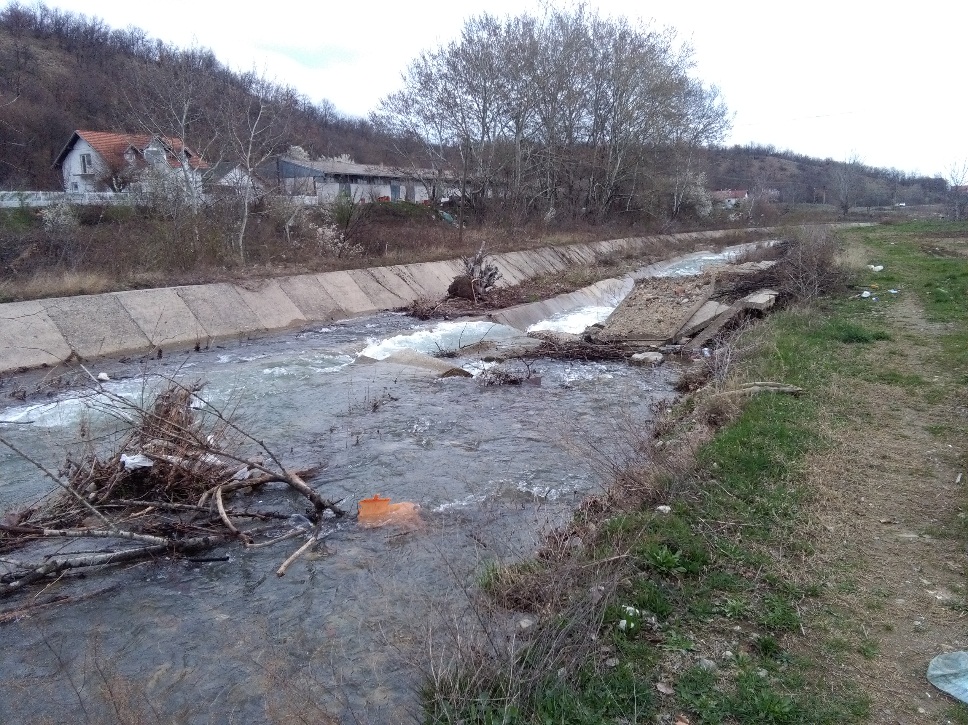 ОШТЕЋЕЊЕ УРЕЂЕЊА НА ДЕЛУ БУЈИЧНОГ ТОКА2. ЗАДАТАКНа основу утврђеног стања на терену и расположиве постојеће документације потребно је урадити Идејни пројекат санације уређења дела корита реке Река у насељу Брза Паланка – Општина Кладово.Идејни пројекат ће се састојати из три целине, и то:Измуљење корита Реке на делу од ушћа у акумулацију ХЕ Ђердап 2 (мост на регионалном путу) до уређења бујичног тока, дужина Л≈600 м.Овај део пројекта треба да обухвати геодетско снимање попречних профила тока на максималном растојању од 20 м и обрачун количина наталоженог материјала, а у складу са пројектном документацијом према којој су изведени радови на уређењу.Санација и уређење оштећеног корита низводно од уређења бујичног тока у дужини од око 170 м.Овај део корита је предвиђен и за измуљивање, али је потребно прогустити геодетско снимање попречних профила на 10 м. Профил корита ће бити усвојен на основу уређења низводног тока до ушћа. Санација оштећеног уређења бујичног тока (десна обала) узводно од пешачког моста у дужини од око 70 м.Потребно је извршити геодетско снимање попречних профила на 10 м. Профил корита ће бити усвојен на основу постојећег на лицу места.Предмер и предрачун радова ће бити такође из три независна дела, у складу са претходно наведеним ставкама, с обзиром да је могуће да ће се радови изводити фазно. Предмер и предрачун радова је обавезно израдити у ћириличном писму.Трошкове израде потребних геодетских подлога сноси пројектант.Идејни пројекат урадити у свему према важећој законској регулативи.Даље се прилажу ортофото снимци предметне локације, са назначеним целинама пројектног задатка.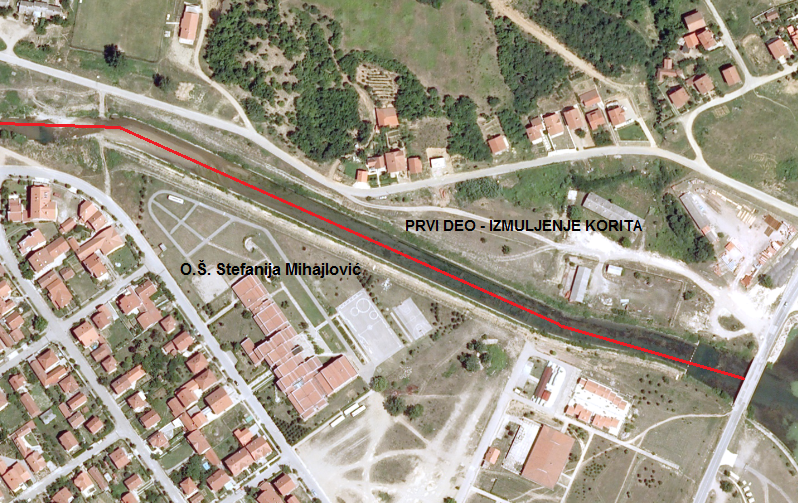 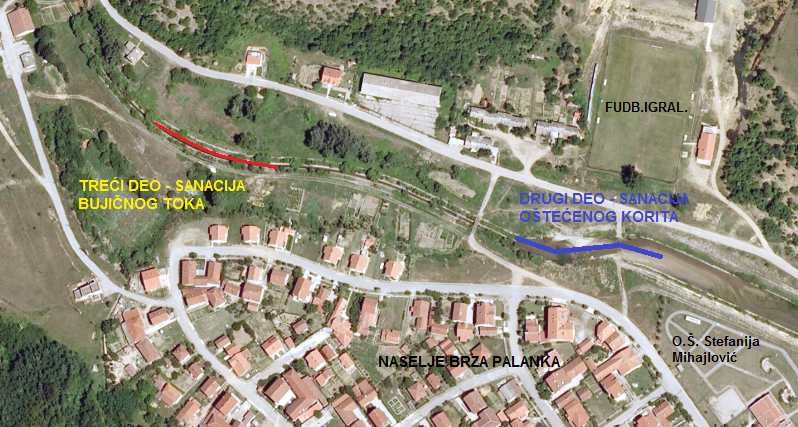 3. РАСПОЛОЖИВЕ ПОДЛОГЕЗа потребе израде наведеног пројекта обавезе Инвеститора су:израда Пројектног задатка,да достави све расположиве подлоге (пројектна докуменатција за изградњу уређења предметног тока)За потребе израде наведеног пројекта обавезе Пројектанта су: да изврши обилазак и преглед описане локације, пре почетка израде пројекта; да изврши сва неопходна додатна геодетска снимања у одговарајућој размери. 4. ПРОЈЕКАТКао прву фазу израде пројекта урадити идејно решење које је потребно доставити у два примерка на усвајање Инвеститору, ради прегледа и евентуалне корекције (ово се пре свега односи на целину број 2 - Санација и уређење оштећеног корита низводно од уређења бујичног тока).Након усвајања идејног решења урадити ИДЕЈНИ ПРОЈЕКАТ САНАЦИЈЕ УРЕЂЕЊА ДЕЛА КОРИТА РЕКЕ РЕКА У НАСЕЉУ БРЗА ПАЛАНКА, у свему према пројектном задатку, Закону о планирању и изградњи објеката и важећих техничких прописа за ову врсту радова.Идејни пројекат  мора садржати следеће елементе, без обзира на потребан обим документације дефинисан законском регулативом:Технички извештај,Потребни прорачуни,Предмер са предрачуном радова,Технички услови извођења радова,Потребну графичку документацију која ће пратити дата решења у извођењу, са свим детаљима.5. НАЧИН ДОСТАВЕ ПРОЈЕКТАИдејни пројекат урадити и испоручити у 5 (пет) примерака у штампаном облику и 1 (један) примерак у електронској форми. Примерак у електронској форми мора садржати комплетну документацију у изворном облику (word, excell, dwg...), као и у PDF формату са електронски овереним фајловима у складу са важећим прописима.6. СПЕЦИФИКАЦИЈА УСЛУГЕПАРТИЈА 9 – Пројекат реконструкције уливне грађевине на ЦС ''Скела'' ПРОЈЕКТНИ ЗАДАТАКза израду Пројекта реконструкције уливне грађевине на  ЦС Скела новаУВОДПодручје Велика Бара - Купинац налази се на десној обали Саве  узводно од Термоелектране „Никола Тесла А“. Дренажни систем након реконструкције 1986, обезбеђује захтеване нивое подземне воде на подручју. За евакуацију дренажних вода служи  ЦС Скела нова  са три црпна агрегата укупног капацитета 2 x 2,04 m3/s + 1 x 1.88 m3/s.  Предвиђени максимални  радни ниво у доводном каналу   је 71,00 mnm и  минимални радни ниво 70,50 mnmДва већа агреагата служе искључиво за одводњавање подручја и скупљене дренажне воде препумавају у Саву, док мањи  агрегат који је смештен у средишњем делу ЦС између два већа агрегата  служи и за наводњавање.Објекат Црпна станица Скела, која је предмет реконструкције, састоји се од подземног и надземног дела. У подземном делу се налази црпни базен и цевна галерија, а у надземном делу машинска хала и трафо станица. Црпилиште је подељено на три  поља за уградњу три  пумпна агрегата. Свако поље базена на предњем делу има пар вођица за челичне табласте затвараче. Иза вођице затварача постављене су челичне решетке да спрече улазак већих комада у базен. Чишћење челичних решетки сада се врши ручно.ПРЕДМЕТ ЗАДАТКАУсисни базен пумпне станице је преградним зидовима подељен на три дела, тако да свака пумпа има своје независно проточно поље, односно усисни базен, на коме се сада налазе челичне решетке које се ручно чисте.  Да би се уградила аутоматска чистилица чије основне карактеристике и димензије обезбеђује Наручилац, потребно је урадити пројекат  реконструкције уливне грађевине,  који се састоји од уклањања дела инспекцијске пасареле изнад два  крајња поља  у  црпилишту, која ће омогућити простор за уградњу  две аутоматске чистилице  на  два крајња пумпна агрегата. Пројектовати обраду бетонских површина код уклоњених делова конструкције, као и заштитну ограду око новонасталих отвора.ПОДЛОГЕ Постојећа техничка документација:За потребе  Пројекта  за  реконструкцију црпилишта  ЦС Скела користити сву расположиву техничку документацију и студије као и подлоге које обезбеђује Наручилац:Инвестиционо техничка документација, Одводњавања слива Велика Бара –Купинац код Обреновца ЦС Скела , Хидробиро, РО за пројектовање хидротехничких радова  и објеката са р.о.Нови Сад, 1984.Геодетске подлоге За потребе реконструкције уливне грађевине користити постојеће топографске карте, ортофото снимке и геодетске снимке као и допунска геодетска снимања  уливне грађевине Црпне станице Скела нова, а које обезбеђује Наручилац.Потребна снимања дефинише Пројектант уз сагласност Наручиоца.Геомеханичке подолгеЗа потребе Пројекта  за  реконструкцију уливне грађевине  ЦС Скела користити сву расположиву техничку документацију и постојеће  истражне геомеханичке истраге:Локацијски условиЗа потребе Пројекта за реконструкцију  сходно закону о планирању чл 145 Наручилац није у обавези да  обезбедити локацијске услове. САДРЖАЈ ТЕХНИЧКЕ ДОКУМЕНТАЦИЈЕСадржај   пројекта  реконструкције уливне грађевине црпне станице „Скела нова“  пројектни задатак технички опис радова са свим неопходним прорачунимапредмер и предрачун радоватехничке услове за извођење радоваситуационо решењесве неопходне основе, подужне и попречне пресеке кроз црпилиште.Комплетну документацију урадити у складу са важећим правилником о начину и садржини техничке документације. НАЧИН ДОСТАВЕ ПРОЈЕКТАРадну верзију пројекта доставити Наручиоцу15 (словима: петнаест) дана пре истека рока, ради прегледа и евентуалне корекције од стране Наручиоца. Комплетну пројектну документацију израдити на следећи начин:- штампана оверена форма у 5 (пет) примерака- електронска форма са електронском овером фајлова у облику проиписаном Обједињеном процедуром, као и изворна електронска форма (word, excell, dwg…).6.        СПЕЦИФИКАЦИЈА УСЛУГЕПАРТИЈА 10 - Пројекат реконструкције уливне грађевине на ЦС ''Колиште'' ПРОЈЕКТНИ ЗАДАТАКза израдуПројекта реконструкције уливне грађевине на  ЦС Кoлиште I УВОДЦС Кoлиште I и ЦС Koлиште II налазе се на Дунавцу  код преграде Горњег Костолачког острва зване “Селиште”. Овим црпним станицама дренажне и унутрашње воде са подручја се евакуишу у Дунав. Заштита  подручја Горње Костолачко острво са Дубравичком касетом од  повишених  нивоа  подземних  вода  спроводи  се  системом  дренажних канала са самоизливним дренажним бунарима, изведеним на нижим деловима  терена према Дунавцу и Дунаву и одржавањем захтеваних нивоа воде у Дунавцу помоћу црпних станица Колиште I и Колиште II. Црпна станица "Колиште I" пуштена је у рад 1972.године и опремљена са 2+1 пумпним агрегатима (инсталисани капацитет станице је 3x 0,38 м3/с*), од чега је једна пумпа резервна и са задатим нивоом на  коти 68,00 мнм. У објекту пумпне станице предвиђено је место за уградњу и четвртог пумпног агергата који никад није уграђен.Црпна станица "Колиште II" пуштена је у рад  1979.године. Инсталисани капацитет је 1x.0.85 м3 /с + 1.x2.35 м3/с. После реконструкције дренажног система на Горњем Костолачком острву у Дунавцу се одржавају нивои према пројектима тј. на коти 67,00 мнм.Објекат Црпна станица Колиште I, која је предмет реконструкције, састоји се од подземног и надземног дела. У подземном делу се налази црпни базен и цевна галерија, а у надземном делу машинска хала и трафо станица. Црпилиште је подељено на четири поља за уградњу четири пумпна агрегата. Свако поље базена на предњем делу има пар вођица за челичне табласте затвараче. Иза вођице затварача постављене су челичне решетке да спрече улазак већих комада у базен. Чишћење челичних решетки сада се врши ручно.Довод воде у црпилиште се остварује путем  отвореног канала трапезног облика обложеног на улазу у црпилиште. Изнад  црпилишта се налази цевна галерија у којој су смештени пумпни агрегати и пратећа опрема.ПРЕДМЕТ ЗАДАТКАУсисни базен пумпне станице Колиште I је преградним зидовима подељен на четири дела тако да свака пумпа има своје независно проточно поље, односно усисни базен, на коме се сада налазе челичне решетке које се ручно чисте.  За транспорт, монтажу и ремонт опреме у машинској згради постоји мосна дизалица. Сва уграђена хидромашинска опрема   је у функцији и треба да остане  и након реконструкције.. За потребе уградње атоматске чистилице на сва четири отвора пумпних агрегата потребно је урадити грађевински пројекат реконструкције, у смислу адаптације постојеће улазне грађевине, тј. пројекат анекса постојеће конструкције. Подлога за израду пројекта је аутоматска чистилица чије основне карактеристике и димензије обезбеђује Наручилац. У оквиру пројекта, потребно је анализирати техничко решење анекса које ће обезбедити следеће:Конструктивну стабилност и носивост анекса,Функционалност новопројектоване опреме (аутоматска чистилица) иФункционалну везу анекса са постојећом конструкцијом.На сваком  пољу анекса пројектовати и предвидети  пар вођица за  постојеће челичне табласте затвараче. Иза вођице затварача предвидети простор за  челичне решетке, по димензијама које обезбеђује Наручилац за  аутомаско чишћење челичних решетки. (Електо и машински део нису предмет овог пројекта).Предвидети продужење разделних стубова у виду анекса  тако да омогући да се угради аутомаска цистилица на сва четити отвора и  да постојећа  хидромашинска опрема  остане функционалана и смештена у црпној станици. Све детаље око уградње опреме преузети из постојеће техничке документације за уградњу хидромашинске опреме. ПОДЛОГЕ 3.1. Постојећа техничка документација:За потребе  Пројекта  за  реконструкцију црпилишта  ЦС Колиште користити сву расположиву техничку документацију и студије као и подлоге које обезбеђује Наручилац:Главни пројекат ЦС Колиште II , Енергопројект 1978 Главни пројекат- Замена опреме на пумпној станици Колиште I – хидро-машински и грађевински део, Геосондапројект, 20083.2. Геодетске подлоге За потребе реконструкције улазне грађевине користити постојеће топографске карте, ортофото снимке и геодетске снимке као и допунска геодетска снимања  улазне грађевине Црпне станице Кoлиште I, а које обезбеђује Наручилац.Потребна снимања дефинише Пројектант уз сагласност Наручиоца.3.3 Геомеханичке подолгеЗа потребе Пројекта  за  реконструкцију улазне грађевине  ЦС Кoлиште користити сву расположиву техничку документацију и постојеће  истражне геомеханичке истраге:3.4 Локацијски условиЗа потребе Пројекта за реконстукцију  сходно закону о планирању чл. 145 Наручилац није у обавези да  обезбедити локацијске услове. САДРЖАЈ ТЕХНИЧКЕ ДОКУМЕНТАЦИЈЕСадржај Пројекта реконструкције улазне грађевине  црпне станице „Кoлиште 1“: пројектни задатак технички опис радова са свим неопходним прорачунимапредмер и предрачун радоватехничке услове за извођење радоваситуационо решењесве неопходне основе, подужне и попречне пресеке кроз црпилиштеКомплетну документацију урадити у складу са важећим правилником о начину и садржини техничке документације. НАЧИН ДОСТАВЕ ПРОЈЕКТАРадну верзију пројекта доставити Наручиоцу 15 (словима: петнаест) дана пре истека рока, ради прегледа и евентуалне корекције од стране Наручиоца. Техничку документацију  са свим прилозима испоручити у 6 (словима: шест) примерака.-           Пројекат испоручити и у дигиталној форми.6.      СПЕЦИФИКАЦИЈА УСЛУГЕПАРТИЈА 11 – Пројекат за грађевинску дозволу и извођачки пројекат за дом културе у Новом Михајловцу  ПРОЈЕКТНИ  ЗАДАТАКза израду ПРОЈЕКТНЕ ДОКУМЕНТАЦИЈЕ ЗА ИЗГРАДЊУ ЗГРАДЕ ДРУШТВЕНИХ ПОТРЕБА (ДОМ КУЛТУРЕ) У РЕЛОЦИРАНОМ НАСЕЉУ МИХАЈЛОВАЦ – ОПШТИНА НЕГОТИН1. УВОДНа основу Уговора између Општине Неготин и ХЕ „Ђердап“ Кладово о међусобним правима и обавезама у извршавању послова релокације насеља Михајловац, одобреним и прихваћеним Одлуком СО Неготин бр. 350-9/79-III од 04.04.1979. год. и Одлуком Радничког савета ХЕ „Ђердап“ Кладово бр. 04-2360/10 од 13.06.1979. год., Инвестиционог програма изградње ХЕ „Ђердап 2“, Програма радова на релокацији и заштити насеља у приобаљу ХЕ „Ђердап 2“ усвојеном на седници Радничког савета ХЕ „Ђердап“ 22.09.1983. год., Програма уређивања грађевинског земљишта утврђеног ДУП-ом за насеље Нови Михајловац усвојеним одлуком СО Неготин бр. 350-22/79-II од 20.07.1979. год., закључен је Споразум бр. 01-4771 од 10.10.1988. год. (дел. бр. РО Хидроелектране „Ђердап“) којим се под тачком „7“ дефинише обавеза изградње Дома културе у Новом Михајловцу, по пројекту „Енергопројект“ Београд из 1982. год.За потребе изградње Дома културе у Новом Михајловцу од стране „Енергопројект“ Београд 1982. год. је израђена комплетна пројектна документација, са следећом садржином:Свеска 1: Архитектонско – грађевински пројекат – цртежиСвеска 2: Архитектонско – грађевински пројекат - текстСвеска 3: Главни грађевински статички прорачунСвеска 4: Детаљи арматуреСвеска 5: Водовод и канализацијаСвеска 6: Машинске инсталацијеСвеска 7: Електро инсталацијеПо основу примедби и сугестија Месне заједнице Михајловац 2000. год. су дефинисани одређени услови за измену постојеће пројектне документације:да под у сали буде раван, а не у нагибу (просторија бр. 5)на основу кота терена потребно је да се усагласи кота  ±0.00, да због конфигурације терена иста буде виша у односу на пројектовану за 0,6 до 1,0 м (усвојена кота ±0,00 је 45,45 мнм)размотрити могућност да бина и просторије од 7-17 буду на 0,80 – 1,0 м од коте ±0,00 (усвојено да буду на +1,05 м), а да просторије од 18-21 остану на ±0,00 (усвојено да буду на ±0,00) у оквиру пројекта водовода и канализације предвидети измештање постојеће канализације Ø200 мм од Дома здравља, која пролази по средини објекта (проверити на лицу места да ли је извршено измештање)Наведене захтеве за изменама је одобрио директор Сектора за развој, инвестиције и одржавање приобаља Михаило Сретеновић (допис 05/1-624/1 од 12.07.2000. год.)Према наведеној пројектној документацији започети су радови на изградњи објекта 2000. год., у складу са претходно неведеним изменама висинских  кота подова појединих делова објекта, и изграђен је део темељних стопа и темељних зидова у следећем обиму:део ограничен осама Ј и Х, односно 1 и 6део ограничен осама Х и Д, односно 3 и 6део ограничен осама Д и Ф, односно 6 и 8 (осе у складу са пројектом „Енергопројекат“)Поред претходно наведених захтева, МЗ Михајловац је исказала примедбу да је првобитно пројектован објекат превелики, што ће за последицу имати велике трошкове одржавања и експлоатације. Из овог разлога са МЗ Михајловац је дефинисано да се административни део објекта оивичен осама А и Д, односно 8 и 12, не гради – избацује се у потпуности (просторије бр. 1-25 у делу објекта III)2. ОПИС КОНСТРУКЦИЈЕ И ОБЈЕКТАДом културе треба пројектовати са следећим обавезним садржајем:биоскопско-позоришна дворана са пратећом инфраструктуром део објекта за културно – уметничко друштво и то за рад по секцијама и салу за представедео објекта за административне потребе са библиотеком и комуникацијамапросторије за пројектоване погонске елементе термотехничких инсталацијаИзглед објекта и распоред просторија дефинисани су постојећом пројектном документацијом „Енергопројект“ и могуће су евентуалне мање измене у делу за који нису изведене темељне стопе, односно код лаких преградних зидова, уз могућу измену намене појединих просторија.Објекат је армирано-бетонског скелетног система. Објекат је приземни, са једним мањим делом у биоскопској сали на коти спрата (радне просторије кинооператера).Укупна бруто површина основе објекта износи 1.120 м2.3. ЗАДАТАКПотребно је на основу расположивих подлога израдити Идејно решење ИДР за изградњу објекта Дом културе Нови Михајловац. По основу Идејног решења Инвеститор прибавља локацијске услове, на основу којих се израђује Пројекат за грађевинску дозволу ПГД и Пројекат за извођење ПЗИ. Што се тиче статичког прорачуна конструкције он мора бити поновљен у целости, с обзиром да је у постојећем пројекту конструкција димензионисана пре усвајања ПБАБ 87.Извршити иновирања појединих материјала дефинисаних постојећим пројектом, а у складу са важећим правилницима и доступним материјалима.Пројектна документација мора бити у свему усаглашена са важећом законском регулативом. 4. РАСПОЛОЖИВЕ ПОДЛОГЕЗа потребе израде наведеног пројекта обавезе Наручиоца су:да достави све расположиве подлоге (комплетна пројектна докуменатција за изградњу израђена од стране „Енергопројект“ Београд)да достави геодетски снимак локације са изграђеним темељним зидовима у dwg. формату5. ПРОЈЕКАТКао прву фазу израде пројекта урадити идејно решење основе приземља са висинским котама по просторијама и један подужни пресек кроз биоскопску салу које се доставља на разматрање и усвајање Наручиоцу и представницима МЗ Михајловац (урадити и доставити у два примерка).Након усвајања коначне варијанте понуђеног решења приступити изради потребне пројектне документације, у свему према пројектном задатку, Закону о планирању и изградњи објеката и важећих техничких прописа за ову врсту радова.СВЕСКЕ ПРОЈЕКТНЕ ДОКУМЕНТАЦИЈЕПотребно је техничку документацију пројектовања Дома културе Нови Михајловац формирати за ниво: Идејно решење ИДР, Пројекат за грађевинску дозволу ПГД, Извод из пројекта за грађевинску дозволу и Пројекат за извођење ПЗИ.САДРЖАЈ ТЕХНИЧКЕ ДОКУМЕНТАЦИЈЕ Обим и садржај пројектно техничке документације усагласити са Правилником о садржини, начину и поступку израде и начин вршења техничке контроле техничке документације према класи и намени објекта (Сл. Гл. РС 23/2015). Пројектна документација мора садржати следеће делове:Ситуација са елементима за обележавање објекта на теренуОснове у размери Р=1:50Карактеристични попречни и подужни пресеци у размери Р=1:50Изгледи Статички прорачун свих конструктивних елемената у циљу доказа стабилности, употребљивости и трајности. Статички прорачун мора да буде јасан, логично следив и погодан за контролу. Планове арматуреКарактеристични детаљи конструкције Технички описи радова  Предмер  и предрачун радова (обавезно ћирилично писмо)Извештај о обављеној техничкој контроли пројекта  Садржај техничке документације:Обавезна је израда ГЛАВНОГ ПРОЈЕКТА ЗАШТИТЕ ОД ПОЖАРА и ПРОЈЕКТА СТАБИЛНОГ СИСТЕМА ЗА ДОЈАВУ ПОЖАРА, са издатом сагласношћу надлежног органа МУП-а Р Србије на исте. 6. НАЧИН ДОСТАВЕ ПРОЈЕКТАСву пројектну документацију урадити и испоручити у 5 (словима: пет) примерака у штампаном облику и 2 (словима: два) примерка у електронској форми (CD). Примерак у електронској форми мора садржати комплетну документацију у изворном облику (word, excell, dwg...), као и у PDF формату са електронски овереним фајловима у складу са важећим прописима.7. СПЕЦИФИКАЦИЈА УСЛУГЕПАРТИЈА 12 – Пројекат изведеног објеката за заштиту насеља од бујичних вода у Текији и доградње постојеће заштите ПРОЈЕКТНИ ЗАДАТАК 
за израдуПРОЈЕКТA ИЗВЕДЕНОГ ОБЈЕКАТА ЗА ЗАШТИТУ НАСЕЉА ОД БУЈИЧНИХ ВОДА У ТЕКИЈИ И ДОГРАДЊЕ ПОСТОЈЕЋЕ ЗАШТИТЕ1. УВОДНакон бујичних поплава септембра 2014. године које су задесиле насеље Текија, приступило се изградњи заштитног система ради заштите насеља од бујичних надолазака. Пројектна документација је урађена новембра 2014.године и већ од децембра исте године приступило се извођењу радова. Насеље Текија угрожавају три бујична тока који пролазе директно кроз насеље. На сва три тока су изграђене бујичне преграде за задржавање наноса и ублажавање ерозионог базиса и регулациони радови (регулације, цевасти пропусти, шахтови, каскаде, затворени колектори).С обзиром да је пројекат урађен по хитном поступку због поплава које су задесиле насеље Текија, приликом изградње објекта, приступало се и измени пројектне документације.Такође, због хитности израде пројектне документације, није урађен геомеханички елаборат.У оквиру пројекта изведеног објекта, урадити геомеханички елаборат и то предвидети за преграде и регулације бушотине или откопне јаме дубине до 3 метра од постојећег дна корита(укупно 4 бушотина). За појављене партије - слојеве преузети узорке и исте испитати у лабораторији. Интерпретацију добијених резултата о геотехничким карактеристикама појављених партија приказати у посебном елаборату који је саставни део Пројекта за изведеног објекта.У оквиру пројекта предвидети доградњу система заштите насеља Текија од бујичних вода.На бујичном току "стара штала" предвидети две бујичне преграде за задржавање наноса и консолидацију корита, а на бујици "код школе" и "код цркве" по једну бујичну преграду  и систем биотехничких и биолошких радова у сливу. Уколико се пројектује систем преграда потребно је обезбедити адекватан приступ механизацији за чишћење делова тока узводно од преграде.Такође је потребно, на постојеће три бујичне преграде, предвидети заштиту косина заплава, да не долази до одроњавања и одношења материјала из заплава. За предложене техничке објекте, бујичне преграде за задржавање наноса, извршити допунско геодетско снимање ситуације преградних места у одговарајућој размери. За биотехничке радове који се пројектују за спречавање јаружасте ерозије потребно је одређивање њиховог положаја, броја и укупне дужине у свакој од третираних јаруга.Под биолошким радовима подразумева се пошумљавање и затрављивање деградираних и ерозионих подручја. Ове површине се налазе на територији која су у приватном или државном власништву, а на територији ЈП Национални Парк Ђердап па би требало користити принцип учешћа власника и корисника парцела у садњи и заштити еродираних површина. Приликом избора врста за пошумљавање потребно је најпре разматрати аутохтоне пионирске врсте, због прилагођавања тешким условима на еродираним и деградираним стаништима. Приликом пројектовања дати све потребне детаље и елементе за извођење радова.

Пројекат мора да се састоји из две књиге:Књига 1 - Пројекат изведеног објектаКњига 2 - Пројекат доградње заштитног система за насеље Текија (Идејно решење, Пројекат за грађевинску дозволу и Пројекат за извођење радова).

2. РАСПОЛОЖИВЕ ПОДЛОГЕ За потребе израде наведеног пројекта обавезе Наручиоца су: израда пројектног задатка, достава свих потребних топографских и катастарских подлога,достави Идејног и Главног пројекта заштите насеља Текија од бујичних вода,прибави сва потребна мишљења и условеЗа потребе израде наведеног пројекта обавезе Пројектанта су: да изврши обилазак и преглед описане локације, пре почетка израде пројекта;да изврши геомеханичка испитивањада уради хидрауличке и статичке прорачуне за техничке радоведа изврши сва неопходна и додатна геодетска снимања у одговарајућој размери3. НАЧИН ДОСТАВЕ ПРОЈЕКТАКомплетну документацију урадити у складу са важећим правилником о начину и садржини техничке документације.Радну верзију пројекта доставити Наручиоцу 15 (словима: петнаест) дана пре истека рока, ради прегледа и евентуалне корекције од стране Наручиоца.  Пројекте урадити и предати Наручиоцу у 6 (словима: шест) примерака, у штампаном облику и 2(словима:два) примерка у електронском облику. 4. СПЕЦИФИКАЦИЈА УСЛУГЕ ПАРТИЈА 13 – Пројекат извођења даљинског управљања ЦС ''Дубовац'' ПРОЈЕКТНИ ЗАДАТАКза израду пројекта управљања и даљинског надзора на ДС "Дубовац"Општи подациНаручилац:  	ЈП ЕПС, Огранак "ХЕ Ђердап" КладовоОбјекат:  	Дренажни систем у насељу ДубовацВрста документације:  Пројекат за извођење управљања и даљинског надзора на ДС "Дубовац"1. УводДренажни систем служи за заштиту насеља Дубовац од повишеног нивоа подземних вода. Систем се састоји из низа дренажних бунара који су у експлоатацији више година. Дренажни бунари раде аутономно одржавају пројектом задате нивое у бунарима. За напајање електричном енергијом су положени подземи каблови. 2. ЗадатакСистем заштите Дубовца се састоји  од 7 бунара са сопственим пумпама.  Задатак система је да одржава нивое подземних вода штићеног подруча у дозвољеним границама, одређеним хидрограђевинским подлогама. Сваки бунар посебно одржава нивое у непосредном окружењу а у зависности од нивоа у самом бунару.Системом дренажних бунара се може управљати:1.   ручно2.   аутоматскиКомандни центар за даљински надзор је постојећи ККЦ Пожаревац. Командни центар располаже са опремом и софтверима за комуникацију са удаљеним станицама и аквизицију података. Опремљен је са серверима на којима је инсталиран SCADA систем VIEW 4,  ИМП- Аутоматика. Комуникација са удаљеним станицама је путем GPRS комуникације. 	Урадити пројекат за уградњу опреме управљања у циљу постизања веће ефикасности у раду дренажног система и обезбеђење комуникације са ККЦ Пожаревац ради преноса података о раду појединих дренажних бунара и осталим релевантним величинама (ниво). Постојећи орман напајања и аутоматског управљања уклопити у пројекат са неопходним изменама у шемама и алгоритму управљања.  	Пројектант треба да одабере опрему која ће се уклопити у постојећи концепт даљинског надзора и управљања из постојећег јединственог контролно-командног центра у Пожаревцу уз максималну могућност аутономног рада. 	Дати у облику блок дијаграма потребне алгоритме управљања за новоизабрану опрему, на бази којих се врши измена постојећих програма управљања.3. Садржај пројектаа) ОпштеПројекат служи као техничка основа за поступак опремања дренажног система електро опремом даљинског надзора и по садржају треба да омогући инвеститору да на бази њега изведе поступак јавне набавке и доведе објекат у ново функционално стање. Пројекте урадити на нивоу пројекта за извођење у свему према важећим техничким прописима и препорукама за ову врсту инсталација и одговарајућим СРПС  и IEC стандардима, Закону о планирању и изградњи и Закону о водама. б) Садржај електро пројектаОпшти подаци,Пројектни задатак,Технички опис,Технички услови,Технички прорачуни,Спецификација материјала ( произвођач,тип и каталашки број изабране  опреме, са назнаком “ сличан типу или одговарајући“). Изабрану опрему у пројекту обавезно усагласити са наручиоцем посла пре почетка израде пројекта.Предмер и предрачун радова ( форму усагласити са наручиоцем, а у складу са захтевима Закона о јавним набавкама),Списак неопходних резервних деловаПрилог о прописаним мерама заштите на радуИзрада спискова потребних апликација на SCADA систему у ККЦ ПожаревацГрафичка документација следећег садржаја:- Списак цртежа са нумерацијом делова пројекта и страна,- Ситуације- Технолошку шему (блок дијаграми управљања и повезивања опреме)- Једнополне шемеУ једнополним шемама  дати основне технолошке параметре и ознаку сваког елемента  са основним техничким подацима (номинална струја, прекидна моћ, номинални напон и друге податке битне за дефинисање конкретног уређаја),  - Трополне  и шеме  управљања и командовањаНа овим шемама дати детаљан приказ свих струјних кругова напајања, управљања, командовања и локалне и даљинске сигнализације. Такође сваки елемент приказан у шеми мора имати своју адресу (cross referencu), са укрштеним показивањем места  елемената и уређаја у шемама.- Распоред опреме у орману у размери 1:10, или другој,- Распоред опреме на вратима ормана 1:10, или другој,- Предњи и бочни изглед ормана са димензијама,- Прикључни план стезаљки,- Кабловска листа са приказом дестинације на оба краја и адресама где су везани у електричној шеми,- Прикључни план каблова,- Распоред  дигиталних и аналогних улаза у ПЛЦ,- Списак свих сигнала,- Блок дијаграми управљања и повезивања опреме- Листа натписних плочица,- Списак ознака коришћених у пројекту,- Диспозициони цртежи,- План полагања каблова,- Основе и пресеке објекта, са уцртаним елементим и уређајима из пројекта. На    цртежима пресека, обавезно, дати коте  монтаже  мерних уређаја и сонди (узети  из    машинског и грађевинског пројекта),-Остале корисне детаље за извођење електромонтажних радова
4. НАЧИН ДОСТАВЕ ПРОЈЕКТРАРадну верзију пројекта доставити Наручиоцу 15 (словима: петнаест) дана пре истека рока, ради прегледа и евентуалне корекције од стране Наручиоца. Пројекат испоручити у 6 (словима: шест) примерака + 1 (словима: један)  примерак на CD са свим потребним прилозима: - Комплетан пројекат у ПДФ формату (формат Adobe Reader).-Текстуални део пројекта испоручити и у форми програма MS OFFICE (формат doc, xls)-Графичке прилоге у оригиналним цртежима AutoCAD до верзије 2008 (формат dwg, dxf).5. Спецификација услугеПАРТИЈА 14 - Бунари у насељу Кладушница – пројектовање, студије и експертизеПројектни задатакза израду пројекта извођења електромашинске опреме за три нова бунара    БКш-2,  БКш-12 и БКш-13 у насељу КладушницаОпшти подациНаручилац:  	ЈП ЕПС, Огранак "ХЕ Ђердап" КладовоОбјекат: 	 Дренажни систем у насељу КладушницаВрста документације:  Пројекат за извођење адаптације и санације дренажног система у насељу Кладушница у циљу заштите ниског терена у залеђу левообалног насипа потока Матка од ушћа у Дунав до моста на путу Кладово - Текија  у насељу Кладушница1. УводЗбог потребе наставка линијског дренажног система у насељу Кладушница, у делу поред леве обале Матке, према "Главном пројекту адаптације и санације дренажног система у насељу Кладушница у циљу заштите ниског терена у залеђу левообалног насипа потока Матка од ушћа у Дунав до моста на путу Кладово - Текија  у насељу Кладушница" ("Ј.Черни" 2009.) у 2012. години приступило се бушењу три дренажна бунара. Пројектом су дефинисани број, положај и карактеристике дренажних бунара, бунарске шахте, трасе и карактеристике потисних цевовода.Бунари су избушени, тестирана је њихова издашност и изграђене су бунарске шахте. Положени су индивидуални потисни полиетиленски цевоводи DN 100 и уведени у шахте. Предстоји опремање ова три бунара пумпним агрегатима и осталом електромашинском опремом и обезбеђење напајања електричном енергијом.Подлоге за пројектовање, које обезбеђује Наручилац, су:Ситуациони план дренажног система Цртежи пресека конструкција бунара  Подаци о издашности бунара и котама укључења и искључења пумпиСкице бунарских шахти са димензијама и висинским котама пода и   осе потисног цевовода;Подужни профил потисног цевовода-  	Главном пројекту адаптације и санације дренажног система у насељу Кладушница у циљу заштите ниског терена у залеђу левообалног 	насипа потока Матка од ушћа у Дунав до моста на путу Кладово – Текија у насељу Кладушница хидрограђевински део, "Јарослав Черни", 2009.2. ЗадатакИзрадити главни пројекат машинских и електро инсталација за три нова бунара           БКш-2,  БКш-12 и БКш-13 у насељу КладушницаМашински део пројекта треба да обухвати:Избор уроњених електромоторних пумпних агрегата. Пумпни агрегати морају задовољити задате експлоатационе услове, како при пројектованим котама воде у бунарима, тако и при максималној геодетској висини дизања.Дефинисање цевовода и арматура у оквиру бунарске бушотине и бунарске шахте. Мора бити обезбеђена могућност демонтаже и вађења пумпног агрегата.Прорачун и проверу радних параметара пумпе (радна тачка у Q-H дијаграму, кавитациона резерва, степен корисности, снага на вратилу) за екстремне услове експлоатације.Машински део урадити у складу са подлогама наведеним у уводном делу пројектног задатка.Електротехнички део пројекта треба да обухвати:Решење напајања пумпних агрегата у новим бунарима, подземним кабловским водом. С обзиром да траса каблова иде кроз насељено место, пројекат треба да садржи геодетски снимак трасе са уцртаним околним објектима, другим подземним инсталацијама и деловима на којима је потребно разбијање бетонских и асфалтних прекрића или подбушивање саобраћајница (дужина трасе око 300 m а ширина око 20 m).Решење командно разводних ормана. У циљу унификације, за електро ормане бунара применити опрему истог типа и шему управљања и сигнализације идентичну са примењеним на постојећим електро орманима. Поред елемената локалног управљања, електро орман треба да садржи и релеје за слање сигнала у PLC, као и потребан број редних стезаљки за прикључење сигнално командних каблова, по стандардним решењима која се примењују на дренажним системима у приобаљу ХЕ "Ђердап". Предвидети одговарајући PLC, у који ће се прикупљати сигнали са електро ормана нових бунара, а такође и мерења нивоа воде у пијезометрима, које ће, путем GPRS комуникације, преузимати и обрађивати SCADA систем VIEW 4 (ИМП-Аутоматика, Београд) који се налази у Командно контролном центру (ККЦ) у Пожаревцу.Алгоритме управљања и израда спискова потребних апликација на SCADA систему VIEW 4 у ККЦ у Пожаревцу.Предвидети мерење нивоа воде у пијезометрима и увођење мерења у PLC.Инсталацију унутар бунарске шахте (напајање електромотора, сонде за командовање и заштиту, изједначење потенцијала), такође, у циљу унификације на исти начин како је то изведено на постојећим бунарима.Пројектну документацију извести према важећим правилницима и препорукама за ове врсте инсталација и одговарајућим СРПС  и IEC стандардима.Границе пројекта - прикључак за напајање електричном енергијом и  SCADA систем VIEW 4 у ККЦ у Пожаревцу.3. Садржај пројектаа) ОпштеПројекат служи као техничка основа за поступак опремања дренажне пумпне станице електро опремом и по садржају треба да омогући инвеститору да на бази њега изведе поступак јавне набавке и доведе објекат у ново функционално стање. Пројекте урадити на нивоу пројекта за извођење у свему према важећим техничким прописима и препорукама за ову врсту инсталација и одговарајућим СРПС  и IEC стандардима, Закону о планирању и изградњи и Закону о водама. Потребне подлоге за пројекат које инвеститор не поседује (детаљан геодетски снимак, тачне димензије грађевинских објеката и основе постојеће машинске опреме) пројектант треба сам да уради у делу припрема подлоге пројекта. б) Садржај електро пројектаОпшти подаци,Пројектни задатак,Технички опис,,Технички услови,Технички прорачуни,Спецификација материјала ( произвођач,тип и каталашки број изабране  опреме, са назнаком “ сличан типу или одговарајући“). Изабрану опрему у пројекту обавезно усагласити са наручиоцем посла пре почетка израде пројекта.Предмер и предрачун радова ( форму усагласити са наручиоцем, а у складу са захтевима Закона о јавним набавкама),Списак неопходних резервних деловаПрилог о прописаним мерама заштите на радуГрафичка документација следећег садржаја:- Списак цртежа са нумерацијом делова пројекта и страна,- Технолошку шему ,- Једнополне шемеУ једнополним шемама  дати основне технолошке параметре и ознаку сваког елемента  са основним техничким подацима(номинална струја, прекидна моћ, номинални напон и друге податке битне за дефинисање конкретног уређаја),  - Трополне  и шеме  управљања и командовањаНа овим шемама дати детаљан приказ свих струјних кругова напајања, управљања, командовања и локалне и даљинске сигнализације. Такође сваки елемент приказан у шеми мора имати своју адресу,(cross referencu), са укрштеним показивањем места  елемената и уређаја у шемама.-	Распоред опреме у орману у размери 1:10, или другој,-	Распоред опреме на вратима ормана 1:10, или другој,-	Предњи и бочни изглед ормана са димензијама,-	Прикључни план стезаљки,-	Кабловска листа са приказом дестинације на оба краја и адресама где су везани у електричној шеми,-	Прикључни план каблова,-	Распоред  дигиталних и аналогних улаза у ПЛЦ,-	Списак свих сигнала,-	Листа натписних плочица,-	Списак ознака коришћених у пројекту,-	Диспозициони цртежи,-	План полагања каблова,-	Основе и пресеке објекта, са уцртаним елементим и уређајима из пројекта. На цртежима пресека,обавезно, дати коте  монтаже  мерних уређаја и сонди (узети  из машинског и грађевинског пројекта),-	Остале корисне детаље за извођење електромонтажних радовац) Садржај машинског пројектаОпшти подаци Пројектни задатакТехнички описПотребне провере и прорачунеТехничке услове за извођење радоваПредмер и предрачун радова Графичка документацију:све неопходне цртеже и детаље потребне за извођење радоваСпецификацију материјала ( произвођач,тип и каталашки број изабране опреме).Изабрану опрему у пројекту обавезно усагласити са наручиоцемПрилог о прописаним мерама заштите на раду4. Начин доставе пројектаПројекат испоручити у 6 (словима: шест) примерака + 1(словима:један) примерак на CD са свим потребним прилозима: -	Комплетан пројекат у ПДФ формату (формат Adobe Reader).Текстуални део пројекта испоручити и у форми програма MS OFFICE (формат doc, xls)-	Графичке прилоге у оригиналним цртежима AutoCAD до верзије 2008 (формат dwg, dxf).5. Спецификација услугеПАРТИЈА 15 – Радови на завршетку мезулане у Брзој Паланци и уређење платоа – пројектовање, студије и експертиПРОЈЕКТНИ ЗАДАТАК
за израдуМашинског пројекта за извођење термотехничких инсталација објекта Мезулане у Брзој ПаланциОПШТИ ПОДАЦИ1. НАРУЧИЛАЦ: Електропривреда Србије ЈП Београд – Огранак ХЕ Ђердап-Кладово2. ПРЕДМЕТ ПРОЈЕКТА:	Унутрашња инсталација централног грејања и топлотна подстаница са топловодом за прикључењем за објекат П+0 Мезулана у Брзој Паланци 	3. ЛОКАЦИЈА ОБЈЕКТА: 	Брза Паланка, к.п.бр. 1385/1	4. ПРОЈЕКАТ:	Машински пројекат за извођење ТЕХНИЧКИ ПОДАЦИПројектну документацију унутрашње инсталације централног грејања урадити на основу Пројектног задатка и техничких норматива за пројектовање ове врсте инсталација као и условима за пројектовање издатим од стране дистрибутера ЈП Јединство Кладово .Пројектну документацију урадити у свему према важећим прописима из ове области, тако да је на основу израђене техничке документације могуће набавити материјал, опрему и извести радове.	Као подлоге за израду пројектне документације служе архитектонско-грађевинске подлоге, геодетске подлоге, услови за пројектовање издати од стране дистрибутера топлоте ЈП Јединство Кладово, захтеви Инвеститора, важећи технички прописи и стандарди.	Подлоге које обезбеђује Инвеститор :архитектонско-грађевинске подлогеуслови за пројектовање издати од стране дистрибутера топлоте ЈП Јединство Кладовогеодетске подлоге2.1. Унутрашња инсталација централног грејањаПројектну документацију унутрашње инсталације централног грејања урадити на основу Пројектног задатка и техничких норматива за пројектовање ове врсте инсталација као и условима за пројектовање издатим од стране дистрибутера ЈП Јединство Кладово.Спољну пројектну температуру усвојити  из Правилника о енергетској ефикасности (Службени гласник Републике Србије 61/2011), а унутрашње зимске пројектне температуре према намени просторија.Прорачун топлотних губитака урадити према СРПС ЕН 12831 из  2012.За грејна тела у свим просторијама усвојити алуминијумске чланкасте  радијаторе  висине у складу са парапетима у просторијама. Распоред грејних тела извршити оптимално у односу на њихову функцију и захтеве унутрашњег уређења простора.Циркулацију воде кроз инсталацију обезбедити принудно циркулационом пумпом из подстанице.Предвидети двоцевни развод грејања са главним хоризонталним и вертикалним разводом од црних бешавних челичних цеви.Сва грејна тела повезати на мрежу преко радијаторских термостатских угаоних вентила на разводном воду и радијаторских угаоних навијака (повратних вентила) на повратном воду. На свим радијаторима на термостатском радијаторском вентилу предвидети уградњу термо главе. На свим грејним телима предвидети уградњу ручне одзрачне славине за одзрачивање и радијаторског чепа.Предвидети изолацију целокупног развода у негрејаном простору на црним челичним бешавним цевима.Одзрачивање инсталације предвидети преко одзрачних судова постављених на највишим тачкама инсталације и радијаторских одзрачних вентила. Преливне цеви од одзрачних судова водити до топлотне подстанице објекта. На најнижим местима у инсталацији предвидети славине за пражњење.Топловод за прикључењеПримарни прикључак 1. При изради пројекта држати се концепције ТОПЛАНЕ1.1 Притисак у примарној топловодној мрежи јеp=3 bar 1.2 Радни режим топлане је60/40°C2.  Примењени цевовод – предизоловани челични цевовод 3.   Полагање цевовода – директно полагање4.  Топлотни капацитет примарног прикључка63,42 kW 5.  Спојна места – термоскупљајућа спојница са термоскупљајућим рукавцима (двострука заптивеност)6. У прикључној комори предвидети преградне вентиле са крајем за заваривање7.  На местима где се мења профил цевовода предвидети места за одваздушење и пражњење примарног прикључка, цевовод у топлотну подстаницу улази у успону8. Укрштање са другим комуналним инсталацијама – према условима ЈП Јединство Кладово9.  При изради пројекта придржавати се услова ЈП Јединство Кладово2.3. Топлотна подстаница1. Тип топлотне подстанице – индиректан са растављивим плочастим измењивачем топлоте 2.  Начин регулације температуре радног медија секундарног дела топлотне подстанице – усагласити са ЈП Јединство Кладово 3.   При изради пројекта држати се концепције ЈП Јединство Кладово3.1   Примарни део топлотне подстанице-   Пројектовани притисак- p=3 bar-   Пројектована температура – tr/tp=60/40°C3.2   Секундарни део1.1   Пројектовани притисак – усагласити са ЈП Јединство Кладово1.2   Пројектована температура – усагласити са ЈП Јединство Кладово4. Диференцијални притисак на улазу у топлотну подстаницу – разлика притиска на месту прикључења и пада притиска у примарном прикључку5.   Максимална брзина радног флуида у топлотној подстаниципримарни део –усагласити са ЈП Јединство Кладово              секундарни део –усагласити са ЈП Јединство Кладово              6. Допуна секундарног дела топлотне подстанице – усагласити са ЈП Јединство Кладово7.   Секундарни део топлотне подстанице од прекорачења притиска штити се помоћу вентила сигурности са опругом.8.   Напор у секундарном делу топлотне подстанице савлађује се помоћу циркулационе пумпе (радна+резервна) са интегрисаним фреквентним регулатором. Управљање радом пумпе обавља се по константном напору9.  Статички притисак у секундарном делу топлотне подстанице одржава се помоћу експанзионе посуде са мембраном10.  При изради пројекта придржавати се услова ЈП Јединство Кладово3. НАЧИН ДОСТАВЕ ПРОЈЕКТАСву пројектну документацију урадити и испоручити у 5 (словима: пет) примерака у штампаном облику и 2 (словима: два) примерка у електронској форми (CD). Примерак у електронској форми мора садржати комплетну документацију у изворном облику (word, excell, dwg...), као и у PDF формату са електронски овереним фајловима у складу са важећим прописима.4. СПЕЦИФИКАЦИЈА  Рок извршења услугаРок извршења услуга је  максимално 365 (словима: тристашездесетпет) дана од дана ступања Уговора на снагу, осим за партију 11 рок за извршење услуга је максимално 240 (словима: двестачетрдесет) дана од дана ступања Уговора на снагу, за партију 13 и партију 14 где је рок за извршење услуга максимално 90 (словима: деведесет) дана од дана ступања Уговора на снагу.3.4  Квалитативни и квантитативни пријемКвантитативни и квалитативни пријем сваке од уговорених услуга врши се након пружене Услуге у присуству овлашћеног представника Корисника услуге и овлашћеног представника Пружаоца услуге и констатује се потписивањем Записника о пруженим услугама.У случају да се приликом пријема Услуге утврди да стварно стање не одговара обиму и квалитету, Корисник услуге је дужан да рекламацију записнички констатује, у коме ће бити одређен и рок за њихово отклањање и исту одмах достави Пружаоцу услуге.Пружалац услуге  се обавезује да недостатке установљене од стране Корисника услуге приликом квантитативног и квалитативног пријема отклони о свом трошку.Након отклањања евентуалних недостатака, извршиће се пријем услуга, о чему  ће уговорне стране сачинити Записник о коначном квантитативном и квалитативном пријему услуга, чиме се сматра да је Пружалац услуге извршио сваку од уговорених услуга.УСЛОВИ ЗА УЧЕШЋЕ У ПОСТУПКУ ЈАВНЕ НАБАВКЕ ИЗ ЧЛ. 75. И 76. ЗАКОНА О ЈАВНИМ НАБАВКАМА И УПУТСТВО КАКО СЕ ДОКАЗУЈЕ ИСПУЊЕНОСТ ТИХ УСЛОВАПонуда понуђача који не докаже да испуњава наведене обавезне и додатне услове из тачака 1. до 8. овог обрасца, биће одбијена као неприхватљива.1. Сваки подизвођач мора да испуњава услове из члана 75. став 1. тачка 1), 2) и 4) Закона, што доказује достављањем доказа наведених у овом одељку. Услове у вези са капацитетима из члана 76. Закона, понуђач испуњава самостално без обзира на ангажовање подизвођача.2. Сваки понуђач из групе понуђача  која подноси заједничку понуду мора да испуњава услове из члана 75. став 1. тачка 1), 2) и 4) Закона, што доказује достављањем доказа наведених у овом одељку. Услове у вези са капацитетима из члана 76. Закона понуђачи из групе испуњавају заједно, на основу достављених доказа у складу са овим одељком конкурсне документације.3. Докази о испуњености услова из члана 77. Закона могу се достављати у неовереним копијама. Наручилац може пре доношења одлуке о додели уговора, захтевати од понуђача, чија је понуда на основу извештаја комисије за јавну набавку оцењена као најповољнија да достави на увид оригинал или оверену копију свих или појединих доказа.Ако понуђач у остављеном, примереном року који не може бити краћи од пет дана, не достави на увид оригинал или оверену копију тражених доказа, наручилац ће његову понуду одбити као неприхватљиву.4. Лице уписано у Регистар понуђача није дужно да приликом подношења понуде доказује испуњеност обавезних услова за учешће у поступку јавне набавке, односно Наручилац не може одбити као неприхватљиву, понуду зато што не садржи доказ одређен Законом или Конкурсном документацијом, ако је понуђач, навео у понуди интернет страницу на којој су тражени подаци јавно доступни. У том случају понуђач може, у Изјави (која мора бити потписана и оверена), да наведе да је уписан у Регистар понуђача. Уз наведену Изјаву, понуђач може да достави и фотокопију Решења о упису понуђача у Регистар понуђача.  На основу члана 79. став 5. Закона понуђач није дужан да доставља следеће доказе који су јавно доступни на интернет страницама надлежних органа, и то:1)извод из регистра надлежног органа:-извод из регистра АПР: www.apr.gov.rs2)докази из члана 75. став 1. тачка 1) ,2) и 4) Закона-регистар понуђача: www.apr.gov.rs5. Уколико је доказ о испуњености услова електронски документ, понуђач доставља копију електронског документа у писаном облику, у складу са законом којим се уређује електронски документ.6. Ако понуђач има седиште у другој држави, наручилац може да провери да ли су документи којима понуђач доказује испуњеност тражених услова издати од стране надлежних органа те државе.7. Ако понуђач није могао да прибави тражена документа у року за подношење понуде, због тога што она до тренутка подношења понуде нису могла бити издата по прописима државе у којој понуђач има седиште и уколико уз понуду приложи одговарајући доказ за то, наручилац ће дозволити понуђачу да накнадно достави тражена документа у примереном року.8. Ако се у држави у којој понуђач има седиште не издају докази из члана 77. став 1. Закона, понуђач може, уместо доказа, приложити своју писану изјаву, дату под кривичном и материјалном одговорношћу оверену пред судским или управним органом, јавним бележником или другим надлежним органом те државе9. Понуђач је дужан да без одлагања, а најкасније у року од пет дана од дана настанка промене у било којем од података које доказује, о тој промени писмено обавести наручиоца и да је документује на прописани начин.5. КРИТЕРИЈУМ ЗА ДОДЕЛУ УГОВОРАИзбор најповољније понуде ће се извршити применом критеријума „Најнижа понуђена цена“.Критеријум за оцењивање понуда Најнижа понуђена цена, заснива се на понуђеној цени као једином критеријуму.Резервни критеријумУколико две или више понуда имају исту најнижу понуђену цену, као најповољнија биће изабрана понуда оног понуђача који је понудио краћи рок извршења. Уколико ни после примене резервног критеријума не буде  могуће изабрати најповољнију понуду, уговор ће бити изабран путем жреба.Извлачење путем жреба наручилац ће извршити јавно, у присуству понуђача који имају исту најнижу понуђену цену. На посебним папирима који су исте величине и боје Наручилац ће исписати називе понуђача, те папире ставити у кутију, одакле ће председник Комисије извући само један папир. понуђачу чији назив буде на извученом папиру биће додељен уговор  о јавној набавци.  УПУТСТВО ПОНУЂАЧИМА КАКО ДА САЧИНЕ ПОНУДУКонкурсна документација садржи Упутство понуђачима како да сачине понуду и потребне податке о захтевима Наручиоца у погледу садржине понуде, као и услове под којима се спроводи поступак избора најповољније понуде у поступку јавне набавке.Понуђач мора да испуњава све услове одређене Законом о јавним набавкама (у даљем тексту: Закон) и конкурсном документацијом. Понуда се припрема и доставља на основу позива, у складу са конкурсном документацијом, у супротном, понуда се одбија као неприхватљива.Језик на којем понуда мора бити састављенаНаручилац је припремио конкурсну документацију на српском језику и водиће поступак јавне набавке на српском језику. Понуда са свим прилозима мора бити сачињена на српском језику.Прилози који чине саставни део понуде, достављају се на српском језику. Уколико је неки прилог (доказ или документ) на страном језику, он мора бити преведен на српски језик и оверен од стране овлашћеног преводиоца, у супротном ће понуда бити одбијена као неприхватљива.Начин састављања и подношења понудеПонуђач је обавезан да сачини понуду тако што Понуђач уписује тражене податке у обрасце који су саставни део конкурсне документације и оверава је печатом и потписом законског заступника, другог заступника уписаног у регистар надлежног органа или лица овлашћеног од стране законског заступника уз доставу овлашћења у понуди. Доставља их заједно са осталим документима који представљају обавезну садржину понуде.Препоручује се да сви документи поднети у понуди  буду нумерисани и повезани у целину (јемствеником, траком и сл.), тако да се појединачни листови, односно прилози, не могу накнадно убацивати, одстрањивати или замењивати. Препоручује се да се нумерација поднете документације и образаца у понуди изврши на свакоj страни на којој има текста, исписивањем “1 од н“, „2 од н“ и тако све до „н од н“, с тим да „н“ представља укупан број страна понуде.Препоручује се да доказе који се достављају уз понуду, а због своје важности не смеју бити оштећени, означени бројем (банкарска гаранција, меница), стављају се у посебну фолију, а на фолији се видно означава редни број странице листа из понуде. Фолија се мора залепити при врху како би се докази, који се због своје важности не смеју оштетити, заштитили.Понуђач подноси понуду у затвореној коверти или кутији, тако да се при отварању може проверити да ли је затворена, као и када, на адресу: Јавно предузеће „Електропривреда Србије“, адреса Балканска 13, 11000 Београд- са назнаком: „Понуда за јавну набавку: Пројекти заштите приобаља ХЕ ''Ђердап 1'' и ХЕ ''Ђердап 2'' - Јавна набавка број ЈН/2000/0299/2016'' - НЕ ОТВАРАТИ“. На полеђини коверте обавезно се уписује тачан назив и адреса понуђача, телефон и факс понуђача, као и име и презиме овлашћеног лица за контакт.У случају да понуду подноси група понуђача, на полеђини коверте је пожељно назначити да се ради о групи понуђача и навести називе и адресу свих чланова групе понуђача.Уколико понуђачи подносе заједничку понуду, група понуђача може да се определи да обрасце дате у конкурсној документацији потписују и печатом оверавају сви понуђачи из групе понуђача или група понуђача може да одреди једног понуђача из групе који ће потписивати и печатом оверавати обрасце дате у конкурсној документацији, изузев образаца који подразумевају давање изјава под материјалном и кривичном одговорношћу морају бити потписани и оверени печатом од стране сваког понуђача из групе понуђача.У случају да се понуђачи определе да један понуђач из групе потписује и печатом оверава обрасце дате у конкурсној документацији (изузев образаца који подразумевају давање изјава под материјалном и кривичном одговорношћу), наведено треба дефинисати споразумом којим се понуђачи из групе међусобно и према наручиоцу обавезују на извршење јавне набавке, а који чини саставни део заједничке понуде сагласно чл. 81. Закона. Уколико је неопходно да понуђач исправи грешке које је направио приликом састављања понуде и попуњавања образаца из конкурсне документације, дужан је да поред такве исправке стави потпис особе или особа које су потписале образац понуде и печат понуђача. Обавезна садржина понудеСадржину понуде, поред Обрасца понуде, чине и сви остали докази о испуњености услова из чл. 75.и 76.Закона, предвиђени чл. 77. Закона, који су наведени у конкурсној документацији, као и сви тражени прилози и изјаве (попуњени, потписани и печатом оверени) на начин предвиђен следећим ставом ове тачке:Образац понуде Структура цене Образац трошкова припреме понуде , ако понуђач захтева надокнаду трошкова у складу са чл.88 ЗаконаИзјава о независној понуди Изјава у складу са чланом 75. став 2. Закона средства финансијског обезбеђења обрасци, изјаве и докази одређене тачком 6.9 или 6.10 овог упутства у случају да понуђач подноси понуду са подизвођачем или заједничку понуду подноси група понуђачапотписан и печатом оверен „Модел уговора“ (пожељно је да буде попуњен)Модел уговора о чувању пословне тајне и поверљивих информацијаПрилог о безбедности и здрављу на радудокази о испуњености услова из чл.75. и 76. Закона у складу са чланом 77. Закона и Одељком 4. конкурсне документације Овлашћење за потписника (ако не потписује заступник)Споразум којим се понуђачи из групе међусобно и према наручиоцу обавезују на извршење јавне набавке (у случају подношења заједничке понудеНаручилац ће одбити као неприхватљиве све понуде које не испуњавају услове из позива за подношење понуда и конкурсне документације.Наручилац ће одбити као неприхватљиву понуду понуђача, за коју се у поступку стручне оцене понуда утврди да докази који су саставни део понуде садрже неистините податке. Подношење и отварање понудаБлаговременим се сматрају понуде које су примљене, у складу са Позивом за подношење понуда објављеним на Порталу јавних набавки, без обзира на начин на који су послате.Ако је понуда поднета по истеку рока за подношење понуда одређеног у позиву, сматраће се неблаговременом, а Наручилац ће по окончању поступка отварања понуда, овакву понуду вратити неотворену понуђачу, са назнаком да је поднета неблаговремено.Комисија за јавне набавке ће благовремено поднете понуде јавно отворити дана наведеном у Позиву за подношење понуда у просторијама Јавног предузећа „Електропривреда Србије“ Београд, ул. Балканска 13, сала на другом спрату.Представници понуђача који учествују у поступку јавног отварања понуда, морају да пре почетка поступка јавног отварања доставе Комисији за јавне набавке писано овлашћење за учествовање у овом поступку, (пожељно је да буде издато на меморандуму понуђача), заведено и оверено печатом и потписом законског заступника понуђача или другог заступника уписаног у регистар надлежног органа или лица овлашћеног од стране законског заступника уз доставу овлашћења у понуди.Комисија за јавну набавку води записник о отварању понуда у који се уносе подаци у складу са Законом.Записник о отварању понуда потписују чланови комисије и присутни овлашћени представници понуђача, који преузимају примерак записника.Наручилац ће у року од три дана од дана окончања поступка отварања понуда поштом или електронским путем доставити записник о отварању понуда понуђачима који нису учествовали у поступку отварања понуда.Начин подношења понудеПонуђач може поднети само једну понуду.Понуду може поднети понуђач самостално, група понуђача, као и понуђач са подизвођачем.Понуђач који је самостално поднео понуду не може истовремено да учествује у заједничкој понуди или као подизвођач. У случају да понуђач поступи супротно наведеном упутству свака понуда понуђача у којој се појављује биће одбијена. Понуђач може бити члан само једне групе понуђача која подноси заједничку понуду, односно учествовати у само једној заједничкој понуди. Уколико је понуђач, у оквиру групе понуђача, поднео две или више заједничких понуда, Наручилац ће све такве понуде одбити.Понуђач који је члан групе понуђача не може истовремено да учествује као подизвођач. У случају да понуђач поступи супротно наведеном упутству свака понуда понуђача у којој се појављује биће одбијена. Измена, допуна и опозив понудеУ року за подношење понуде понуђач може да измени или допуни већ поднету понуду писаним путем, на адресу Наручиоца, са назнаком „ИЗМЕНА – ДОПУНА - Понуде за јавну набавку - Пројекти заштите приобаља ХЕ ''Ђердап 1'' и ХЕ ''Ђердап 2'' - Јавна набавка број ЈН/2000/0299/2016 – НЕ ОТВАРАТИ“.У случају измене или допуне достављене понуде, Наручилац ће приликом стручне оцене понуде узети у обзир измене и допуне само ако су извршене у целини и према обрасцу на који се, у већ достављеној понуди,измена или допуна односи.У року за подношење понуде понуђач може да опозове поднету понуду писаним путем, на адресу Наручиоца, са назнаком „ОПОЗИВ - Понуде за јавну набавку - Пројекти заштите приобаља ХЕ ''Ђердап 1'' и ХЕ ''Ђердап 2''  - Јавна набавка број ЈН/2000/0299/2016 – НЕ ОТВАРАТИ“.У случају опозива поднете понуде пре истека рока за подношење понуда, Наручилац такву понуду неће отварати, већ ће је неотворену вратити понуђачу.Уколико понуђач измени или опозове понуду поднету по истеку рока за подношење понуда, Наручилац ће наплатити средство обезбеђења дато на име озбиљности понуде ПартијеНабавка је обликована у 15 (словима: петнаест) партија.Понуђач може да поднесе понуду за једну или више партија. Понуда мора да обухвати најмање једну целокупну партију.Понуђач је дужан да у понуди наведе да ли се понуда односи на целокупну набавку или само на одређене партије.У случају да понуђач поднесе понуду за две или више партија , она мора бити поднета тако да се може оцењивати за сваку партију посебно. Понуда са варијантамаПонуда са варијантама није дозвољена. Подношење понуде са подизвођачимаПонуђач је дужан да у понуди наведе да ли ће извршење набавке делимично поверити подизвођачу. Ако понуђач у понуди наведе да ће делимично извршење набавке поверити подизвођачу, дужан је да наведе:- назив подизвођача, а уколико уговор између наручиоца и понуђача буде закључен, тај подизвођач ће бити наведен у уговору;- проценат укупне вредности набавке који ће поверити подизвођачу, а који не може бити већи од 50% као и део предметне набавке који ће извршити преко подизвођача.Понуђач у потпуности одговара наручиоцу за извршење уговорене набавке, без обзира на број подизвођача и обавезан је да наручиоцу, на његов захтев, омогући приступ код подизвођача ради утврђивања испуњености услова.Обавеза понуђача је да за подизвођача достави доказе о испуњености обавезних услова из члана 75. став 1. тачка 1), 2) и 4) Закона наведених у одељку Услови за учешће из члана 75. и 76. Закона и Упутство како се доказује испуњеност тих услова. Додатне услове понуђач испуњава самостално, без обзира на агажовање подизвођача.Све обрасце у понуди потписује и оверава понуђач, изузев образаца под пуном материјалном и кривичном одговорношћу,које попуњава, потписује и оверава сваки подизвођач у своје име.Понуђач не може ангажовати као подизвођача лице које није навео у понуди, у супротном наручилац ће реализовати средство обезбеђења и раскинути уговор, осим ако би раскидом уговора наручилац претрпео знатну штету. Понуђач може ангажовати као подизвођача лице које није навео у понуди, ако је на страни подизвођача након подношења понуде настала трајнија неспособност плаћања, ако то лице испуњава све услове одређене за подизвођача и уколико добије претходну сагласност Наручиоца. Наручилац може на захтев подизвођача и где природа предмета набавке то дозвољава пренети доспела потраживања директно подизвођачу, за део набавке који се извршава преко тог подизвођача. Пре доношења одлуке  о преношењу доспелих потраживања директно подизвођачу наручилац ће омогућити добављачу да у року од 5 дана од дана добијања позива наручиоца приговори уколико потраживање није доспело. Све ово не утиче на правило да понуђач (добављач) у потпуности одговара наручиоцу за извршење обавеза из поступка јавне набавке, односно за извршење уговорних обавеза , без обзира на број подизвођача.Наручилац у овом поступку не предвиђа примену одредби става 9. и 10. члана 80. Закона.Подношење заједничке понудеУ случају да више понуђача поднесе заједничку понуду, они као саставни део понуде морају доставити Споразум о заједничком извршењу набавке, којим се међусобно и према Наручиоцу обавезују на заједничко извршење набавке, који обавезно садржи податке прописане члан 81. став 4. и 5.Закона и то: податке о члану групе који ће бити Носилац посла, односно који ће поднети понуду и који ће заступати групу понуђача пред Наручиоцем;опис послова сваког од понуђача из групе понуђача у извршењу уговора.Сваки понуђач из групе понуђача  која подноси заједничку понуду мора да испуњава услове из члана 75.  став 1. тачка 1), 2) и 4) Закона, наведене у одељку Услови за учешће из члана 75. и 76. Закона и Упутство како се доказује испуњеност тих услова. Услове у вези са капацитетима, у складу са чланом 76. Закона, понуђачи из групе испуњавају заједно, на основу достављених доказа дефинисаних конкурсном документацијом.У случају заједничке понуде групе понуђача обрасце под пуном материјалном и кривичном одговорношћу попуњава, потписује и оверава сваки члан групе понуђача у своје име.( Образац Изјаве о независној понуди и Образац изјаве у складу са чланом 75. став 2. Закона)Понуђачи из групе понуђача одговорају неограничено солидарно према наручиоцу.Понуђена ценаЦена се исказује у динарима без пореза на додату вредност.У случају да у достављеној понуди није назначено да ли је понуђена цена са или без пореза на додату вредност, сматраће се сагласно Закону, да је иста без пореза на додату вредност. Јединичне цене и укупно понуђена цена морају бити изражене са две децимале у складу са правилом заокруживања бројева. У случају рачунске грешке меродавна ће бити јединична цена.Понуда која је изражена у две валуте, сматраће се неприхватљивом.Понуђена цена укључује све трошкове везане за реализацију предметне услуге.Ако је у понуди исказана неуобичајено ниска цена, Наручилац ће поступити у складу са чланом 92. Закона.Корекција ценеЦена је фиксна за цео уговорени период и не подлеже никаквој промени.Рок извршења услугаРок извршења услуга је  максимално 365 (словима: тристашездесетпет) дана од дана ступања Уговора на снагу, осим за партију 11 рок за извршење услуга је максимално 240 (словима: двестачетрдесет) дана од дана ступања Уговора на снагу, за партију 13 и партију 14 где је рок за извршење услуга максимално 90 (словима: деведесет) дана од дана ступања Уговора на снагу..Начин и услови плаћањаКорисник услуге се обавезује да Пружаоцу услуга плати извршену Услугу динарском дознаком , на следећи начин:90% (словима:деведесет одсто) од уговорене цене сукцесивно по месецима, у зависности од извршења уговорених услуга у једном месецу, у року до 45 (словима: четрдесетпет) дана од дана пријема рачуна, издатог на основу прихваћених и одобрених месечних Извештаја. Уз рачун, Извршилац је дужан да достави Записник о извршеним услугама, потписаним од овлашћених представника обе уговорне стране.	10% од уговорене цене по извршеној услузи и пријема Коначног извештаја о извршеној услузи, и то у року до 45 (словима: четрдесетпет) дана од дана пријема исправног рачуна од стране овлашћеног лица Корисника услуге. Рачун мора бити достављен на адресу Корисника: Јавно предузеће „Електропривреда Србије“ Београд, ул. Царице Милице 2, Београд,  ОГРАНАК ХЕ Ђердап, Трг краља Петра број 1, 19 320 Кладово, ПИБ (103920327), са обавезним прилозима, са читко написаним именом и презименом и потписом овлашћеног лица Корисника услуга.У испостављеном рачуну, Извршилац је дужан да се придржава тачно дефинисаних назива из конкурсне документације и прихваћене понуде (из Обрасца структуре цене). Рачуни који не одговарају наведеним тачним називима, ће се сматрати неисправним.Напомена: Под даном пријема рачуна подразумева се дан када је исти примљен (заведен) у архиви Корисника услуге (адреса: Трг Краља Петра 1, 19320 Кладово), тј. релевантан је датум на пријемном печату Корисника услуге.Рок важења понудеПонуда мора да важи најмање 90 (словима:деведесет) дана од дана отварања понуда. У случају да понуђач наведе краћи рок важења понуде, понуда ће бити одбијена, као неприхватљива. Средства финансијског обезбеђењаНаручилац користи право да захтева средстава финансијског обезбеђења (у даљем тексу СФО) којим понуђачи обезбеђују испуњење својих обавеза у отвореном поступку јавне набавке (достављају се уз понуду), као и испуњење својих уговорних обавеза (достављају се по закључењу уговора).Сви трошкови око прибављања средстава обезбеђења падају на терет понуђача, а и исти могу бити наведени у Обрасцу трошкова припреме понуде.Члан групе понуђача може бити налогодавац СФО.СФО морају да буду у валути у којој је и понуда.Ако се за време трајања Уговора промене рокови за извршење уговорне обавезе, важност  СФО мора се продужити. Понуђач је дужан да достави следећа средства финансијског обезбеђења:У понуди: Меница за озбиљност понуде за сваку партију посебно Меница за озбиљност понудеПонуђач је обавезан да уз понуду Наручиоцу достави:1) бланко сопствену меницу за озбиљност понуде  (за сваку партију посебно) која јеиздата са клаузулом „без протеста“ и „без извештаја“ потписана од стране законског заступника или лица по овлашћењу  законског заступника, на начин који прописује Закон о меници ("Сл. лист ФНРЈ" бр. 104/46, "Сл. лист СФРЈ" бр. 16/65, 54/70 и 57/89 и "Сл. лист СРЈ" бр. 46/96, Сл. лист СЦГ бр. 01/03 Уст. повеља)евидентирана у Регистру меница и овлашћења кога води Народна банка Србије у складу са Одлуком о ближим условима, садржини и начину вођења регистра меница и овлашћења („Сл. гласник РС“ бр. 56/11 и 80/15) и то документује овереним захтевом пословној банци да региструје меницу са одређеним серијским бројем, основ на основу кога се издаје меница и менично овлашћење (број ЈН) и износ из основа (тачка 4. став 2. Одлуке).Менично писмо – овлашћење којим понуђач овлашћује наручиоца да може наплатити меницу  на износ од 10% од вредности понуде (без ПДВ) са роком важења минимално 30 (словима: тридесет) дана дужим од рока важења понуде, с тим да евентуални продужетак рока важења понуде има за последицу и продужење рока важења менице и меничног овлашћења, које мора бити издато на основу Закона о меници. овлашћење којим законски заступник овлашћује лица за потписивање менице и меничног овлашћења за конкретан посао, у случају да меницу и менично овлашћење не потписује законски заступник понуђача;2)  фотокопију важећег Картона депонованих потписа овлашћених лица за   располагање новчаним средствима понуђача код  пословне банке, оверену од стране банке на дан издавања менице и меничног овлашћења (потребно је да се поклапају датум са меничног овлашћења и датум овере банке на фотокопији депо картона),3)  фотокопију ОП обрасца.4) Доказ о регистрацији менице у Регистру меница Народне банке Србије (фотокопија  Захтева за регистрацију менице од стране пословне банке која је извршила регистрацију менице или извод са интернет странице Регистра меница и овлашћења НБС) У  случају  да  изабрани  Понуђач  после  истека  рока  за  подношење  понуда,  а  у  року важења  опције  понуде,  повуче  или  измени  понуду,   не  потпише  Уговор  када  је његова  понуда  изабрана  као  најповољнија или не достави средство финансијског обезбеђења које је захтевано уговором, Наручилац  има  право  да  изврши  наплату бланко сопствене менице  за  озбиљност  понуде.Меница ће бити враћена Пружаоцу у року од осам дана од дана предаје Кориснику средства финансијског обезбеђења која су захтевана у закљученом уговору.Меница ће бити враћена понуђачу са којим није закључен уговор одмах по закључењу уговора са понуђачем чија понуда буде изабрана као најповољнија.Уколико средство финансијског обезбеђења није достављено у складу са захтевом из Конкурсне документације понуда ће бити одбијена као неприхватљива због битних недостатака.У року од 5 (словима: пет) дана од закључења УговораМеница за добро извршење посла Понуђач је обавезан да Наручиоцу достави:бланко сопствену меницу за добро извршење посла која је неопозива, без права протеста и наплатива на први позив, потписана и оверена службеним печатом од стране овлашћеног  лица,Менично писмо – овлашћење којим понуђач овлашћује наручиоца да може наплатити меницу  на износ од 10% од вредности уговора (без ПДВ) са роком важења минимално  30 (словима: тридесет) дана) дужим од рока важења уговора, с тим да евентуални продужетак рока важења уговора има за последицу и продужење рока важења менице и меничног овлашћења, фотокопију важећег Картона депонованих потписа овлашћених лица за располагање новчаним средствима понуђача код  пословне банке, оверену од стране банке на дан издавања менице и меничног овлашћења (потребно је да се поклапају датум са меничног овлашћења и датум овере банке на фотокопији депо картона),фотокопију ОП обрасца.Доказ о регистрацији менице у Регистру меница Народне банке Србије (фотокопија  Захтева за регистрацију менице од стране пословне банке која је извршила регистрацију менице или извод са интернет странице Регистра меница и овлашћења НБС) Меница може бити наплаћена у случају да изабрани понуђач не буде извршавао своје уговорне обавезе у роковима и на начин предвиђен уговором. Достављање средстава финансијског обезбеђењаСредство финансијског обезбеђења за  озбиљност понуде доставља се као саставни део понуде и гласи на Јавно предузеће „Електропривреда Србије“ Београд, огранак ХЕ ''Ђердап''Средство финансијског обезбеђења за добро извршење посла  гласи на Јавно предузеће „Електропривреда Србије“ Београд, огранак ХЕ ''Ђердап'' и доставља се лично или поштом на адресу: Поп Стојанова 5, 11 000 Београд.са назнаком: Средство финансијског обезбеђења за ЈН бр ЈН/2000/0299/2016Начин означавања поверљивих података у понудиПодаци које понуђач оправдано означи као поверљиве биће коришћени само у току поступка јавне набавке у складу са позивом и неће бити доступни ником изван круга лица која су укључена у поступак јавне набавке. Ови подаци неће бити објављени приликом отварања понуда и у наставку поступка. Наручилац може да одбије да пружи информацију која би значила повреду поверљивости података добијених у понуди. Као поверљива, понуђач може означити документа која садрже личне податке, а које не садржи ни један јавни регистар, или која на други начин нису доступна, као и пословне податке који су прописима одређени као поверљиви. Наручилац ће као поверљива третирати она документа која у десном горњем углу великим словима имају исписано „ПОВЕРЉИВО“.Наручилац не одговара за поверљивост података који нису означени на горе наведени начин.Ако се као поверљиви означе подаци који не одговарају горе наведеним условима, Наручилац ће позвати понуђача да уклони ознаку поверљивости. Понуђач ће то учинити тако што ће његов представник изнад ознаке поверљивости написати „ОПОЗИВ“, уписати датум, време и потписати се.Ако понуђач у року који одреди Наручилац не опозове поверљивост докумената, Наручилац ће третирати ову понуду као понуду без поверљивих података.Наручилац је дужан да доследно поштује законите интересе понуђача, штитећи њихове техничке и пословне тајне у смислу закона којим се уређује заштита пословне тајне.Неће се сматрати поверљивим докази о испуњености обавезних услова,цена и други подаци из понуде који су од значаја за примену критеријума и рангирање понуде. Поштовање обавеза које произлазе из прописа о заштити на раду и других прописаПонуђач је дужан да при састављању понуде изричито наведе да је поштовао обавезе које произлазе из важећих прописа о заштити на раду, запошљавању и условима рада, заштити животне средине, као и да нема забрану обављања делатности која је на снази у време подношења понуде (Образац 4  из конкурсне документације).Накнада за коришћење патенатаНакнаду за коришћење патената, као и одговорност за повреду заштићених права интелектуалне својине трећих лица сноси понуђач.Начело заштите животне средине и обезбеђивања енергетске ефикасностиНаручилац је дужан да набавља услуге која не загађују, односно који минимално утичу на животну средину, односно који обезбеђују адекватно смањење потрошње енергије – енергетску ефикасност.Додатне информације и објашњењаЗаинтерсовано лице може, у писаном облику, тражити од Наручиоца додатне информације или појашњења у вези са припремањем понуде,при чему може да укаже Наручиоцу и на евентуално уочене недостатке и неправилности у конкурсној документацији, најкасније пет дана пре истека рока за подношење понуде, са назнаком: „ОБЈАШЊЕЊА – позив за јавну набавку број ЈН/2000/0299/2016- Пројекти заштите приобаља ХЕ ''Ђердап 1'' и ХЕ ''Ђердап 2'' електронским путем на е-mail адресу: marija.joksic@eps.rs  ,радним данима (понедељак – петак) у времену од 7:30 до 15:30 часова. Захтев за појашњење примљен после наведеног времена или током викенда/нерадног дана биће евидентиран као примљен првог следећег радног дана.Наручилац ће у року од три дана по пријему захтева објавити Одговор на захтев на Порталу јавних набавки и својој интернет страници.Тражење додатних информација и појашњења телефоном није дозвољено.Ако је документ из поступка јавне набавке достављен од стране наручиоца или понуђача путем електронске поште или факсом, страна која је извршила достављање дужна је да од друге стране захтева да на исти начин потврди пријем тог документа, што је друга страна дужна и да учини када је то неопходно као доказ да је извршено достављање.Ако наручилац у року предвиђеном за подношење понуда измени или допуни конкурсну документацију, дужан је да без одлагања измене или допуне објави на Порталу јавних набавки и на својој интернет страници.Ако наручилац измени или допуни конкурсну документацију осам или мање дана пре истека рока за подношење понуда, наручилац је дужан да продужи рок за подношење понуда и објави обавештење о продужењу рока за подношење понуда.По истеку рока предвиђеног за подношење понуда наручилац не може да мења нити да допуњује конкурсну документацију.Комуникација у поступку јавне набавке се врши на начин предвиђен чланом 20. Закона.У зависности од изабраног вида комуникације, Наручилац ће поступати у складу са 13. начелним ставом који је Републичка комисија за заштиту права у поступцима јавних набавки заузела на 3. Општој седници, 14.04.2014. године (објављеним на интернет страници www.кjn.gov.rs).Трошкови понудеТрошкове припреме и подношења понуде сноси искључиво понуђач и не може тражити од наручиоца накнаду трошкова.Понуђач може да у оквиру понуде достави укупан износ и структуру трошкова припремања понуде тако што попуњава, потписује и оверава печатом Образац трошкова припреме понуде.Ако је поступак јавне набавке обустављен из разлога који су на страни Наручиоца, Наручилац је дужан да понуђачу надокнади трошкове израде узорка или модела, ако су израђени у складу са техничким спецификацијама Наручиоца и трошкове прибављања средства обезбеђења, под условом да је понуђач тражио накнаду тих трошкова у својој понуди.Додатна објашњења, контрола и допуштене исправкеНаручилац може да захтева од понуђача додатна објашњења која ће му помоћи при прегледу, вредновању и упоређивању понуда, а може да врши и контролу (увид) код понуђача, односно његовог подизвођача.Уколико је потребно вршити додатна објашњења, наручилац ће понуђачу оставити примерени рок да поступи по позиву Наручиоца, односно да омогући Наручиоцу контролу (увид) код понуђача, као и код његовог подизвођача.Наручилац може, уз сагласност понуђача, да изврши исправке рачунских грешака уочених приликом разматрања понуде по окончаном поступку отварања понуда.У случају разлике између јединичне цене и укупне цене, меродавна је јединична цена. Ако се понуђач не сагласи са исправком рачунских грешака, Наручилац ће његову понуду одбити као неприхватљиву.Разлози за одбијање понуде Понуда ће бити одбијена ако:је неблаговремена, неприхватљива или неодговарајућа;ако се понуђач не сагласи са исправком рачунских грешака;ако има битне недостатке сходно члану 106. Закона;односно ако:Понуђач не докаже да испуњава обавезне услове за учешће;понуђач не докаже да испуњава додатне услове;понуђач није доставио тражено средство обезбеђења;је понуђени рок важења понуде краћи од прописаног;понуда садржи друге недостатке због којих није могуће утврдити стварну садржину понуде или није могуће упоредити је са другим понудамаНаручилац ће донети одлуку о обустави поступка јавне набавке у складу са чланом 109. Закона.Рок за доношење Одлуке о додели уговора/обуставиНаручилац ће одлуку о додели уговора/обустави поступка донети у року од максимално 25 (двадесетпет) дана од дана јавног отварања понуда.Одлуку о додели уговора/обустави поступка  Наручилац ће објавити на Порталу јавних набавки и на својој интернет страници у року од 3 (словима: три) дана од дана доношења.Негативне референцеНаручилац може одбити понуду уколико поседује доказ да је понуђач у претходне три године пре објављивања позива за подношење понуда, у поступку јавне набавке:поступао супротно забрани из чл. 23. и 25. Закона;учинио повреду конкуренције;доставио неистините податке у понуди или без оправданих разлога одбио да закључи уговор о јавној набавци, након што му је уговор додељен;одбио да достави доказе и средства обезбеђења на шта се у понуди обавезао.Наручилац може одбити понуду уколико поседује доказ који потврђује да понуђач није испуњавао своје обавезе по раније закљученим уговорима о јавним набавкама који су се односили на исти предмет набавке, за период од претходне три године пре објављивања позива за подношење понуда. Доказ наведеног може бити:правоснажна судска одлука или коначна одлука другог надлежног органа;исправа о реализованом средству обезбеђења испуњења обавеза у поступку јавне набавке или испуњења уговорних обавеза;исправа о наплаћеној уговорној казни;рекламације потрошача, односно корисника, ако нису отклоњене у уговореном року;изјава о раскиду уговора због неиспуњења битних елемената уговора дата на начин и под условима предвиђеним законом којим се уређују облигациони односи;доказ о ангажовању на извршењу уговора о јавној набавци лица која нису означена у понуди као подизвођачи, односно чланови групе понуђача;други одговарајући доказ примерен предмету јавне набавке који се односи на испуњење обавеза у ранијим поступцима јавне набавке или по раније закљученим уговорима о јавним набавкама.Наручилац може одбити понуду ако поседује доказ из става 3. тачка 1) члана 82. Закона, који се односи на поступак који је спровео или уговор који је закључио и други наручилац ако је предмет јавне набавке истоврсан. Наручилац ће поступити на наведене начине и у случају заједничке понуде групе понуђача уколико утврди да постоје напред наведени докази за једног или више чланова групе понуђача. Увид у документацијуПонуђач има право да изврши увид у документацију о спроведеном поступку јавне набавке после доношења одлуке о додели уговора, односно одлуке о обустави поступка о чему може поднети писмени захтев Наручиоцу.Наручилац је дужан да лицу из става 1. омогући увид у документацију и копирање документације из поступка о трошку подносиоца захтева, у року од два дана од дана пријема писаног захтева, уз обавезу да заштити податке у складу са чл.14. Закона.Заштита права понуђачаОбавештење о роковима и начину подношења захтева за заштиту права, са детаљним упутством о садржини потпуног захтева за заштиту права у складу са чланом 151. став 1. тач. 1)–7) Закона, као и износом таксе из члана 156. став 1. тач. 1)–3) Закона и детаљним упутством о потврди из члана 151. став 1. тачка 6) Закона којом се потврђује да је уплата таксе извршена, а која се прилаже уз захтев за заштиту права приликом подношења захтева наручиоцу, како би се захтев сматрао потпуним:Рокови и начин подношења захтева за заштиту права:Захтев за заштиту права подноси се лично или путем поште на адресу: ЈП „Електропривреда Србије“ Београд, Балканска , са назнаком Захтев за заштиту права за ЈН услуга '' Пројекти заштите приобаља ХЕ ''Ђердап 1'' и ХЕ ''Ђердап 2'' бр.ЈН/2000/0299/2016, а копија се истовремено доставља Републичкој комисији.Захтев за заштиту права се може доставити и путем електронске поште на e-mail: marija.joksic@eps.rs  радним данима (понедељак-петак) од 7:30 до 15:30 часова.Захтев за заштиту права може се поднети у току целог поступка јавне набавке, против сваке радње наручиоца, осим ако овим законом није другачије одређено.Захтев за заштиту права којим се оспорава врста поступка, садржина позива за подношење понуда или конкурсне документације сматраће се благовременим ако је примљен од стране наручиоца најкасније  7 (словима: седам) дана пре истека рока за подношење понуда, без обзира на начин достављања и уколико је подносилац захтева у складу са чланом 63. став 2. Закона указао наручиоцу на евентуалне недостатке и неправилности, а наручилац исте није отклонио. Захтев за заштиту права којим се оспоравају радње које наручилац предузме пре истека рока за подношење понуда, а након истека рока из става 3. ове тачке, сматраће се благовременим уколико је поднет најкасније до истека рока за подношење понуда. После доношења одлуке о додели уговора  и одлуке о обустави поступка, рок за подношење захтева за заштиту права је 10 (словима: десет) дана од дана објављивања одлуке на Порталу јавних набавки. Захтев за заштиту права не задржава даље активности наручиоца у поступку јавне набавке у складу са одредбама члана 150. Закона. Наручилац објављује обавештење о поднетом захтеву за заштиту права на Порталу јавних набавки и на својој интернет страници најкасније у року од два дана од дана пријема захтева за заштиту права. Наручилац може да одлучи да заустави даље активности у случају подношења захтева за заштиту права, при чему је тад дужан да у обавештењу о поднетом захтеву за заштиту права наведе да зауставља даље активности у поступку јавне набавке. Детаљно упутство о садржини потпуног захтева за заштиту права у складу са чланом   151. став 1. тач. 1) – 7) Закона:Захтев за заштиту права садржи:1) назив и адресу подносиоца захтева и лице за контакт2) назив и адресу наручиоца3) податке о јавној набавци која је предмет захтева, односно о одлуци наручиоца4) повреде прописа којима се уређује поступак јавне набавке5) чињенице и доказе којима се повреде доказују6) потврду о уплати таксе из члана 156. Закона7) потпис подносиоца.Ако поднети захтев за заштиту права не садржи све обавезне елементе   наручилац ће такав захтев одбацити закључком. Закључак   наручилац доставља подносиоцу захтева и Републичкој комисији у року од три дана од дана доношења. Против закључка наручиоца подносилац захтева може у року од три дана од дана пријема закључка поднети жалбу Републичкој комисији, док копију жалбе истовремено доставља наручиоцу. Износ таксе из члана 156. став 1. тач. 1)- 3) Закона:Подносилац захтева за заштиту права дужан је да на рачун буџета Републике Србије (број рачуна: 840-30678845-06, шифра плаћања 153 или 253, позив на број 200002992016, сврха: ЗЗП, ЈП ЕПС, огранак ХЕ ''Ђердап'', јн. бр. ЈН/2000/0299/2016, прималац уплате: буџет Републике Србије) уплати таксу од: 1) 120.000,00 динара ако се захтев за заштиту права подноси пре отварања понуда 2) 120.000,00 динара ако се захтев за заштиту права подноси након отварања Свака странка у поступку сноси трошкове које проузрокује својим радњама.Ако је захтев за заштиту права основан, наручилац мора подносиоцу захтева за заштиту права на писани захтев надокнадити трошкове настале по основу заштите права.Ако захтев за заштиту права није основан, подносилац захтева за заштиту права мора наручиоцу на писани захтев надокнадити трошкове настале по основу заштите права.Ако је захтев за заштиту права делимично усвојен, Републичка комисија одлучује да ли ће свака странка сносити своје трошкове или ће трошкови бити подељени сразмерно усвојеном захтеву за заштиту права.Странке у захтеву морају прецизно да наведу трошкове за које траже накнаду.Накнаду трошкова могуће је тражити до доношења одлуке наручиоца, односно Републичке комисије о поднетом захтеву за заштиту права.О трошковима одлучује Републичка комисија. Одлука Републичке комисије је извршни наслов.Детаљно упутство о потврди из члана 151. став 1. тачка 6) ЗаконаПотврда којом се потврђује да је уплата таксе извршена, а која се прилаже уз захтев за заштиту права приликом подношења захтева наручиоцу, како би се захтев сматрао потпуним.Чланом 151. Закона („Службени  гласник РС“, број 124/12, 14/15 и 68/15) је прописано да захтев за заштиту права мора да садржи, између осталог, и потврду о уплати таксе из члана 156. Закона.Подносилац захтева за заштиту права је дужан да на одређени рачун буџета Републике Србије уплати таксу у износу прописаном чланом 156. Закона.Као доказ о уплати таксе, у смислу члана 151. став 1. тачка 6) Закона, прихватиће се:1. Потврда о извршеној уплати таксе из члана 156. Закона која садржи следеће елементе:(1) да буде издата од стране банке и да садржи печат банке;(2) да представља доказ о извршеној уплати таксе, што значи да потврда мора да садржи податак да је налог за уплату таксе, односно налог за пренос средстава реализован, као и датум извршења налога. * Републичка комисија може да изврши увид у одговарајући извод евиденционог рачуна достављеног од стране Министарства финансија – Управе за трезор и на тај начин додатно провери чињеницу да ли је налог за пренос реализован.(3) износ таксе из члана 156. Закона чија се уплата врши;(4) број рачуна: 840-30678845-06;(5) шифру плаћања: 153 или 253;(6) позив на број: подаци о броју или ознаци јавне набавке поводом које се подноси захтев за заштиту права;(7) сврха: ЗЗП; назив наручиоца; број или ознака јавне набавке поводом које се подноси захтев за заштиту права;(8) корисник: буџет Републике Србије;(9) назив уплатиоца, односно назив подносиоца захтева за заштиту права за којег је извршена уплата таксе;(10) потпис овлашћеног лица банке.2. Налог за уплату, први примерак, оверен потписом овлашћеног лица и печатом банке или поште, који садржи и све друге елементе из потврде о извршеној уплати таксе наведене под тачком 1.3. Потврда издата од стране Републике Србије, Министарства финансија, Управе за трезор, потписана и оверена печатом, која садржи све елементе из потврде оизвршеној уплати таксе из тачке 1, осим оних наведених под (1) и (10), за подносиоце захтева за заштиту права који имају отворен рачун у оквиру припадајућег консолидованог рачуна трезора, а који се води у Управи за трезор (корисници буџетских средстава, корисници средстава организација за обавезно социјално осигурање и други корисници јавних средстава);4. Потврда издата од стране Народне банке Србије, која садржи све елементе из потврде о извршеној уплати таксе из тачке 1, за подносиоце захтева за заштиту права (банке и други субјекти) који имају отворен рачун код Народне банке Србије у складу са законом и другим прописом.Примерак правилно попуњеног налога за пренос и примерак правилно попуњеног налога за уплату могу се видети на сајту Републичке комисије за заштиту права у поступцима јавних набавки http://www.kjn.gov.rs/ci/uputstvo-o-uplati-republicke-administrativne-takse.htmlи http://www.kjn.gov.rs/download/Taksa-popunjeni-nalozi-ci.pdfУПЛАТА ИЗ ИНОСТРАНСТВАУплата таксе за подношење захтева за заштиту права из иностранства може се извршити на девизни рачун Министарства финансија – Управе за трезорНАЗИВ И АДРЕСА БАНКЕ:Народна банка Србије (НБС)11000 Београд, ул. Немањина бр. 17СрбијаSWIFT CODE: NBSRRSBGXXXНАЗИВ И АДРЕСА ИНСТИТУЦИЈЕ:Министарство финансијаУправа за трезорул. Поп Лукина бр. 7-911000 БеоградIBAN: RS 35908500103019323073НАПОМЕНА: Приликом уплата средстава потребно је навести следеће информације о плаћању - „детаљи плаћања“ (FIELD 70: DETAILS OF PAYMENT):– број у поступку јавне набавке на које се захтев за заштиту права односи иназив наручиоца у поступку јавне набавке.У прилогу су инструкције за уплате у валутама: EUR и USD.PAYMENT INSTRUCTIONS Закључивање и ступање на снагу уговораНаручилац ће доставити уговор о јавној набавци понуђачу којем је додељен уговор у року од 8(осам) дана од протека рока за подношење захтева за заштиту права.Понуђач којем буде додељен уговор, обавезан је да у року од највише 5 (пет)  дана од дана закључења уговора достави меницу за добро извршење посла.Достављање средства финансијског обезбеђења представља одложни услов, тако да правно дејство  уговора не настаје док се одложни услов не испуни. Ако понуђач којем је додељен уговор одбије да потпише уговор или уговор не потпише у року од 10 (словима: десет) дана, Наручилац може закључити са првим следећим најповољнијим понуђачем.Уколико у року за подношење понуда пристигне само једна понуда и та понуда буде прихватљива, наручилац ће сходно члану 112. став 2. тачка 5) ЗЈН-а закључити уговор са понуђачем и пре истека рока за подношење захтева за заштиту права. Измене током трајања уговораНаручилац може након закључења уговора о јавној набавци без спровођења поступка јавне набавке повећати обим предмета набавке до лимита прописаног чланом 115. став 1. Закона.Наручилац може повећати обим предмета јавне набавке из уговора о јавној набавци за максимално до 5% укупне вредности уговора под условом да има обезбеђена финансијска средства, у случају непредвиђених околности приликом реализације Уговора, за које се није могло знати приликом планирања набавке као и у случају да приликом реализације уговора наступе објективне околности због којих је потребно извршити додатне или непредвиђене услуге које су неопходне да би се реализовао предмет набавке.ОБРАСЦИОБРАЗАЦ 1.ОБРАЗАЦ ПОНУДЕПонуда бр._________ од _______________ за  отворени поступак јавне набавке– услуге ''Пројекти заштите приобаља ХЕ ''Ђердап 1'' и ХЕ ''Ђердап 2'''' ЈН бр. ЈН/2000/0299/2016Партија 1 - Пројекти заштите приобаља ''Ђердапа 1''1)ОПШТИ ПОДАЦИ О ПОНУЂАЧУ2) ПОНУДУ ПОДНОСИ: Напомена: заокружити начин подношења понуде и уписати податке о подизвођачу, уколико се понуда подноси са подизвођачем, односно податке о свим учесницима заједничке понуде, уколико понуду подноси група понуђача3) ПОДАЦИ О ПОДИЗВОЂАЧУ Напомена:Табелу „Подаци о подизвођачу“ попуњавају само они понуђачи који подносе  понуду са подизвођачем, а уколико има већи број подизвођача од места предвиђених у табели, потребно је да се наведени образац копира у довољном броју примерака, да се попуни и достави за сваког подизвођача.4) ПОДАЦИ ЧЛАНУ ГРУПЕ ПОНУЂАЧАНапомена:Табелу „Подаци о учеснику у заједничкој понуди“ попуњавају само они понуђачи који подносе заједничку понуду, а уколико има већи број учесника у заједничкој понуди од места предвиђених у табели, потребно је да се наведени образац копира у довољном броју примерака, да се попуни и достави за сваког понуђача који је учесник у заједничкој понуди.5) ЦЕНА И КОМЕРЦИЈАЛНИ УСЛОВИ ПОНУДЕЦЕНАКОМЕРЦИЈАЛНИ УСЛОВИ               Датум 				                                      Понуђач________________________                  М.П.	              _____________________                                      Напомене:-  Понуђач је обавезан да у обрасцу понуде попуни све комерцијалне услове (сва празна поља).- Уколико понуђачи подносе заједничку понуду, група понуђача може да овласти једног понуђача из групе понуђача који ће попунити, потписати и печатом оверити образац понуде или да образац понуде потпишу и печатом овере сви понуђачи из групе понуђача (у том смислу овај образац треба прилагодити већем броју потписникаОБРАЗАЦ 1.ОБРАЗАЦ ПОНУДЕПонуда бр._________ од _______________ за  отворени поступак јавне набавке– услуге ''Пројекти заштите приобаља ХЕ ''Ђердап 1'' и ХЕ ''Ђердап 2'''' ЈН бр. ЈН/2000/0299/2016Партија 2 - Пројекти заштите приобаља ''Ђердапа 2''1)ОПШТИ ПОДАЦИ О ПОНУЂАЧУ2) ПОНУДУ ПОДНОСИ: Напомена: заокружити начин подношења понуде и уписати податке о подизвођачу, уколико се понуда подноси са подизвођачем, односно податке о свим учесницима заједничке понуде, уколико понуду подноси група понуђача3) ПОДАЦИ О ПОДИЗВОЂАЧУ Напомена:Табелу „Подаци о подизвођачу“ попуњавају само они понуђачи који подносе  понуду са подизвођачем, а уколико има већи број подизвођача од места предвиђених у табели, потребно је да се наведени образац копира у довољном броју примерака, да се попуни и достави за сваког подизвођача.4) ПОДАЦИ ЧЛАНУ ГРУПЕ ПОНУЂАЧАНапомена:Табелу „Подаци о учеснику у заједничкој понуди“ попуњавају само они понуђачи који подносе заједничку понуду, а уколико има већи број учесника у заједничкој понуди од места предвиђених у табели, потребно је да се наведени образац копира у довољном броју примерака, да се попуни и достави за сваког понуђача који је учесник у заједничкој понуди.5) ЦЕНА И КОМЕРЦИЈАЛНИ УСЛОВИ ПОНУДЕЦЕНАКОМЕРЦИЈАЛНИ УСЛОВИ               Датум 				                                      Понуђач________________________                  М.П.	              _____________________                                      Напомене:-  Понуђач је обавезан да у обрасцу понуде попуни све комерцијалне услове (сва празна поља).- Уколико понуђачи подносе заједничку понуду, група понуђача може да овласти једног понуђача из групе понуђача који ће попунити, потписати и печатом оверити образац понуде или да образац понуде потпишу и печатом овере сви понуђачи из групе понуђача (у том смислу овај образац треба прилагодити већем броју потписникаОБРАЗАЦ 1.ОБРАЗАЦ ПОНУДЕПонуда бр._________ од _______________ за  отворени поступак јавне набавке– услуге ''Пројекти заштите приобаља ХЕ ''Ђердап 1'' и ХЕ ''Ђердап 2'''' ЈН бр. ЈН/2000/0299/2016Партија 3 – Пројекат за грађевинску дозволу и извођачки пројекат заштите насеља Вајуга1)ОПШТИ ПОДАЦИ О ПОНУЂАЧУ2) ПОНУДУ ПОДНОСИ: Напомена: заокружити начин подношења понуде и уписати податке о подизвођачу, уколико се понуда подноси са подизвођачем, односно податке о свим учесницима заједничке понуде, уколико понуду подноси група понуђача3) ПОДАЦИ О ПОДИЗВОЂАЧУ Напомена:Табелу „Подаци о подизвођачу“ попуњавају само они понуђачи који подносе  понуду са подизвођачем, а уколико има већи број подизвођача од места предвиђених у табели, потребно је да се наведени образац копира у довољном броју примерака, да се попуни и достави за сваког подизвођача.4) ПОДАЦИ ЧЛАНУ ГРУПЕ ПОНУЂАЧАНапомена:Табелу „Подаци о учеснику у заједничкој понуди“ попуњавају само они понуђачи који подносе заједничку понуду, а уколико има већи број учесника у заједничкој понуди од места предвиђених у табели, потребно је да се наведени образац копира у довољном броју примерака, да се попуни и достави за сваког понуђача који је учесник у заједничкој понуди.5) ЦЕНА И КОМЕРЦИЈАЛНИ УСЛОВИ ПОНУДЕЦЕНАКОМЕРЦИЈАЛНИ УСЛОВИ               Датум 				                                      Понуђач________________________                  М.П.	              _____________________                                      Напомене:-  Понуђач је обавезан да у обрасцу понуде попуни све комерцијалне услове (сва празна поља).- Уколико понуђачи подносе заједничку понуду, група понуђача може да овласти једног понуђача из групе понуђача који ће попунити, потписати и печатом оверити образац понуде или да образац понуде потпишу и печатом овере сви понуђачи из групе понуђача (у том смислу овај образац треба прилагодити већем броју потписникаОБРАЗАЦ 1.ОБРАЗАЦ ПОНУДЕПонуда бр._________ од _______________ за  отворени поступак јавне набавке– услуге ''Пројекти заштите приобаља ХЕ ''Ђердап 1'' и ХЕ ''Ђердап 2'''' ЈН бр. ЈН/2000/0299/2016Партија 4 – Пројекат заштите и уређења дела насеља Текија од бујичних вода -у зони четврте бујице1)ОПШТИ ПОДАЦИ О ПОНУЂАЧУ2) ПОНУДУ ПОДНОСИ: Напомена: заокружити начин подношења понуде и уписати податке о подизвођачу, уколико се понуда подноси са подизвођачем, односно податке о свим учесницима заједничке понуде, уколико понуду подноси група понуђача3) ПОДАЦИ О ПОДИЗВОЂАЧУ Напомена:Табелу „Подаци о подизвођачу“ попуњавају само они понуђачи који подносе  понуду са подизвођачем, а уколико има већи број подизвођача од места предвиђених у табели, потребно је да се наведени образац копира у довољном броју примерака, да се попуни и достави за сваког подизвођача.4) ПОДАЦИ ЧЛАНУ ГРУПЕ ПОНУЂАЧАНапомена:Табелу „Подаци о учеснику у заједничкој понуди“ попуњавају само они понуђачи који подносе заједничку понуду, а уколико има већи број учесника у заједничкој понуди од места предвиђених у табели, потребно је да се наведени образац копира у довољном броју примерака, да се попуни и достави за сваког понуђача који је учесник у заједничкој понуди.5) ЦЕНА И КОМЕРЦИЈАЛНИ УСЛОВИ ПОНУДЕЦЕНАКОМЕРЦИЈАЛНИ УСЛОВИ               Датум 				                                      Понуђач________________________                  М.П.	              _____________________                                      Напомене:-  Понуђач је обавезан да у обрасцу понуде попуни све комерцијалне услове (сва празна поља).- Уколико понуђачи подносе заједничку понуду, група понуђача може да овласти једног понуђача из групе понуђача који ће попунити, потписати и печатом оверити образац понуде или да образац понуде потпишу и печатом овере сви понуђачи из групе понуђача (у том смислу овај образац треба прилагодити већем броју потписникаОБРАЗАЦ 1.ОБРАЗАЦ ПОНУДЕПонуда бр._________ од _______________ за  отворени поступак јавне набавке– услуге ''Пројекти заштите приобаља ХЕ ''Ђердап 1'' и ХЕ ''Ђердап 2'''' ЈН бр. ЈН/2000/0299/2016Партија 5 – Пројекат за грађевинску дозволу и извођачки пројекат пристаништа у Доњем Милановцу са потребном документацијом1)ОПШТИ ПОДАЦИ О ПОНУЂАЧУ2) ПОНУДУ ПОДНОСИ: Напомена: заокружити начин подношења понуде и уписати податке о подизвођачу, уколико се понуда подноси са подизвођачем, односно податке о свим учесницима заједничке понуде, уколико понуду подноси група понуђача3) ПОДАЦИ О ПОДИЗВОЂАЧУ Напомена:Табелу „Подаци о подизвођачу“ попуњавају само они понуђачи који подносе  понуду са подизвођачем, а уколико има већи број подизвођача од места предвиђених у табели, потребно је да се наведени образац копира у довољном броју примерака, да се попуни и достави за сваког подизвођача.4) ПОДАЦИ ЧЛАНУ ГРУПЕ ПОНУЂАЧАНапомена:Табелу „Подаци о учеснику у заједничкој понуди“ попуњавају само они понуђачи који подносе заједничку понуду, а уколико има већи број учесника у заједничкој понуди од места предвиђених у табели, потребно је да се наведени образац копира у довољном броју примерака, да се попуни и достави за сваког понуђача који је учесник у заједничкој понуди.5) ЦЕНА И КОМЕРЦИЈАЛНИ УСЛОВИ ПОНУДЕЦЕНАКОМЕРЦИЈАЛНИ УСЛОВИ               Датум 				                                      Понуђач________________________                  М.П.	              _____________________                                      Напомене:-  Понуђач је обавезан да у обрасцу понуде попуни све комерцијалне услове (сва празна поља).- Уколико понуђачи подносе заједничку понуду, група понуђача може да овласти једног понуђача из групе понуђача који ће попунити, потписати и печатом оверити образац понуде или да образац понуде потпишу и печатом овере сви понуђачи из групе понуђача (у том смислу овај образац треба прилагодити већем броју потписникаОБРАЗАЦ 1.ОБРАЗАЦ ПОНУДЕПонуда бр._________ од _______________ за  отворени поступак јавне набавке– услуге ''Пројекти заштите приобаља ХЕ ''Ђердап 1'' и ХЕ ''Ђердап 2'''' ЈН бр. ЈН/2000/0299/2016Партија 6 – Израда техничке документације за решење заштите од ерозије и бујица сливова Брдаричког и Гробљанског потока у Голупцу1)ОПШТИ ПОДАЦИ О ПОНУЂАЧУ2) ПОНУДУ ПОДНОСИ: Напомена: заокружити начин подношења понуде и уписати податке о подизвођачу, уколико се понуда подноси са подизвођачем, односно податке о свим учесницима заједничке понуде, уколико понуду подноси група понуђача3) ПОДАЦИ О ПОДИЗВОЂАЧУ Напомена:Табелу „Подаци о подизвођачу“ попуњавају само они понуђачи који подносе  понуду са подизвођачем, а уколико има већи број подизвођача од места предвиђених у табели, потребно је да се наведени образац копира у довољном броју примерака, да се попуни и достави за сваког подизвођача.4) ПОДАЦИ ЧЛАНУ ГРУПЕ ПОНУЂАЧАНапомена:Табелу „Подаци о учеснику у заједничкој понуди“ попуњавају само они понуђачи који подносе заједничку понуду, а уколико има већи број учесника у заједничкој понуди од места предвиђених у табели, потребно је да се наведени образац копира у довољном броју примерака, да се попуни и достави за сваког понуђача који је учесник у заједничкој понуди.5) ЦЕНА И КОМЕРЦИЈАЛНИ УСЛОВИ ПОНУДЕЦЕНАКОМЕРЦИЈАЛНИ УСЛОВИ               Датум 				                                      Понуђач________________________                  М.П.	              _____________________                                      Напомене:-  Понуђач је обавезан да у обрасцу понуде попуни све комерцијалне услове (сва празна поља).-Уколико понуђачи подносе заједничку понуду, група понуђача може да овласти једног понуђача из групе понуђача који ће попунити, потписати и печатом оверити образац понуде или да образац понуде потпишу и печатом овере сви понуђачи из групе понуђача (у том смислу овај образац треба прилагодити већем броју потписникаОБРАЗАЦ 1.ОБРАЗАЦ ПОНУДЕПонуда бр._________ од _______________ за  отворени поступак јавне набавке– услуге ''Пројекти заштите приобаља ХЕ ''Ђердап 1'' и ХЕ ''Ђердап 2'''' ЈН бр. ЈН/2000/0299/2016Партија 7 – Пројектна документација за изградњу прелаза преко реке Речка река узводно од водозахвата пијаће воде 1)ОПШТИ ПОДАЦИ О ПОНУЂАЧУ2) ПОНУДУ ПОДНОСИ: Напомена: заокружити начин подношења понуде и уписати податке о подизвођачу, уколико се понуда подноси са подизвођачем, односно податке о свим учесницима заједничке понуде, уколико понуду подноси група понуђача3) ПОДАЦИ О ПОДИЗВОЂАЧУ Напомена:Табелу „Подаци о подизвођачу“ попуњавају само они понуђачи који подносе  понуду са подизвођачем, а уколико има већи број подизвођача од места предвиђених у табели, потребно је да се наведени образац копира у довољном броју примерака, да се попуни и достави за сваког подизвођача.4) ПОДАЦИ ЧЛАНУ ГРУПЕ ПОНУЂАЧАНапомена:Табелу „Подаци о учеснику у заједничкој понуди“ попуњавају само они понуђачи који подносе заједничку понуду, а уколико има већи број учесника у заједничкој понуди од места предвиђених у табели, потребно је да се наведени образац копира у довољном броју примерака, да се попуни и достави за сваког понуђача који је учесник у заједничкој понуди.5) ЦЕНА И КОМЕРЦИЈАЛНИ УСЛОВИ ПОНУДЕЦЕНАКОМЕРЦИЈАЛНИ УСЛОВИ               Датум 				                                      Понуђач________________________                  М.П.	              _____________________                                      Напомене:-  Понуђач је обавезан да у обрасцу понуде попуни све комерцијалне услове (сва празна поља).-Уколико понуђачи подносе заједничку понуду, група понуђача може да овласти једног понуђача из групе понуђача који ће попунити, потписати и печатом оверити образац понуде или да образац понуде потпишу и печатом овере сви понуђачи из групе понуђача (у том смислу овај образац треба прилагодити већем броју потписникаОБРАЗАЦ 1.ОБРАЗАЦ ПОНУДЕПонуда бр._________ од _______________ за  отворени поступак јавне набавке– услуге ''Пројекти заштите приобаља ХЕ ''Ђердап 1'' и ХЕ ''Ђердап 2'''' ЈН бр. ЈН/2000/0299/2016Партија 8 – Пројектна документација за додатно уређење и санацију корита реке Речка река на делу насеља Брза Паланка1)ОПШТИ ПОДАЦИ О ПОНУЂАЧУ2) ПОНУДУ ПОДНОСИ: Напомена: заокружити начин подношења понуде и уписати податке о подизвођачу, уколико се понуда подноси са подизвођачем, односно податке о свим учесницима заједничке понуде, уколико понуду подноси група понуђача3) ПОДАЦИ О ПОДИЗВОЂАЧУ Напомена:Табелу „Подаци о подизвођачу“ попуњавају само они понуђачи који подносе  понуду са подизвођачем, а уколико има већи број подизвођача од места предвиђених у табели, потребно је да се наведени образац копира у довољном броју примерака, да се попуни и достави за сваког подизвођача.4) ПОДАЦИ ЧЛАНУ ГРУПЕ ПОНУЂАЧАНапомена:Табелу „Подаци о учеснику у заједничкој понуди“ попуњавају само они понуђачи који подносе заједничку понуду, а уколико има већи број учесника у заједничкој понуди од места предвиђених у табели, потребно је да се наведени образац копира у довољном броју примерака, да се попуни и достави за сваког понуђача који је учесник у заједничкој понуди.5) ЦЕНА И КОМЕРЦИЈАЛНИ УСЛОВИ ПОНУДЕЦЕНАКОМЕРЦИЈАЛНИ УСЛОВИ               Датум 				                                      Понуђач________________________                  М.П.	              _____________________                                      Напомене:-  Понуђач је обавезан да у обрасцу понуде попуни све комерцијалне услове (сва празна поља).-Уколико понуђачи подносе заједничку понуду, група понуђача може да овласти једног понуђача из групе понуђача који ће попунити, потписати и печатом оверити образац понуде или да образац понуде потпишу и печатом овере сви понуђачи из групе понуђача (у том смислу овај образац треба прилагодити већем броју потписникаОБРАЗАЦ 1.ОБРАЗАЦ ПОНУДЕПонуда бр._________ од _______________ за  отворени поступак јавне набавке– услуге ''Пројекти заштите приобаља ХЕ ''Ђердап 1'' и ХЕ ''Ђердап 2'''' ЈН бр. ЈН/2000/0299/2016Партија 9 – Пројекат реконструкције уливне грађевине на ЦС ''Скела'' 1)ОПШТИ ПОДАЦИ О ПОНУЂАЧУ2) ПОНУДУ ПОДНОСИ: Напомена: заокружити начин подношења понуде и уписати податке о подизвођачу, уколико се понуда подноси са подизвођачем, односно податке о свим учесницима заједничке понуде, уколико понуду подноси група понуђача3) ПОДАЦИ О ПОДИЗВОЂАЧУ Напомена:Табелу „Подаци о подизвођачу“ попуњавају само они понуђачи који подносе  понуду са подизвођачем, а уколико има већи број подизвођача од места предвиђених у табели, потребно је да се наведени образац копира у довољном броју примерака, да се попуни и достави за сваког подизвођача.4) ПОДАЦИ ЧЛАНУ ГРУПЕ ПОНУЂАЧАНапомена:Табелу „Подаци о учеснику у заједничкој понуди“ попуњавају само они понуђачи који подносе заједничку понуду, а уколико има већи број учесника у заједничкој понуди од места предвиђених у табели, потребно је да се наведени образац копира у довољном броју примерака, да се попуни и достави за сваког понуђача који је учесник у заједничкој понуди.5) ЦЕНА И КОМЕРЦИЈАЛНИ УСЛОВИ ПОНУДЕЦЕНАКОМЕРЦИЈАЛНИ УСЛОВИ               Датум 				                                      Понуђач________________________                  М.П.	              _____________________                                      Напомене:-  Понуђач је обавезан да у обрасцу понуде попуни све комерцијалне услове (сва празна поља).-Уколико понуђачи подносе заједничку понуду, група понуђача може да овласти једног понуђача из групе понуђача који ће попунити, потписати и печатом оверити образац понуде или да образац понуде потпишу и печатом овере сви понуђачи из групе понуђача (у том смислу овај образац треба прилагодити већем броју потписникаОБРАЗАЦ 1.ОБРАЗАЦ ПОНУДЕПонуда бр._________ од _______________ за  отворени поступак јавне набавке– услуге ''Пројекти заштите приобаља ХЕ ''Ђердап 1'' и ХЕ ''Ђердап 2'''' ЈН бр. ЈН/2000/0299/2016Партија 10 - Пројекат реконструкције уливне грађевине на ЦС ''Колиште'' 1)ОПШТИ ПОДАЦИ О ПОНУЂАЧУ2) ПОНУДУ ПОДНОСИ: Напомена: заокружити начин подношења понуде и уписати податке о подизвођачу, уколико се понуда подноси са подизвођачем, односно податке о свим учесницима заједничке понуде, уколико понуду подноси група понуђача3) ПОДАЦИ О ПОДИЗВОЂАЧУ Напомена:Табелу „Подаци о подизвођачу“ попуњавају само они понуђачи који подносе  понуду са подизвођачем, а уколико има већи број подизвођача од места предвиђених у табели, потребно је да се наведени образац копира у довољном броју примерака, да се попуни и достави за сваког подизвођача.4) ПОДАЦИ ЧЛАНУ ГРУПЕ ПОНУЂАЧАНапомена:Табелу „Подаци о учеснику у заједничкој понуди“ попуњавају само они понуђачи који подносе заједничку понуду, а уколико има већи број учесника у заједничкој понуди од места предвиђених у табели, потребно је да се наведени образац копира у довољном броју примерака, да се попуни и достави за сваког понуђача који је учесник у заједничкој понуди.5) ЦЕНА И КОМЕРЦИЈАЛНИ УСЛОВИ ПОНУДЕЦЕНАКОМЕРЦИЈАЛНИ УСЛОВИ               Датум 				                                      Понуђач________________________                  М.П.	              _____________________                                      Напомене:-  Понуђач је обавезан да у обрасцу понуде попуни све комерцијалне услове (сва празна поља).-Уколико понуђачи подносе заједничку понуду, група понуђача може да овласти једног понуђача из групе понуђача који ће попунити, потписати и печатом оверити образац понуде или да образац понуде потпишу и печатом овере сви понуђачи из групе понуђача (у том смислу овај образац треба прилагодити већем броју потписникаОБРАЗАЦ 1.ОБРАЗАЦ ПОНУДЕПонуда бр._________ од _______________ за  отворени поступак јавне набавке– услуге ''Пројекти заштите приобаља ХЕ ''Ђердап 1'' и ХЕ ''Ђердап 2'''' ЈН бр. ЈН/2000/0299/2016Партија 11 – Пројекат за грађевинску дозволу и извођачки пројекат за дом културе у Новом Михајловцу  1)ОПШТИ ПОДАЦИ О ПОНУЂАЧУ2) ПОНУДУ ПОДНОСИ: Напомена: заокружити начин подношења понуде и уписати податке о подизвођачу, уколико се понуда подноси са подизвођачем, односно податке о свим учесницима заједничке понуде, уколико понуду подноси група понуђача3) ПОДАЦИ О ПОДИЗВОЂАЧУ Напомена:Табелу „Подаци о подизвођачу“ попуњавају само они понуђачи који подносе  понуду са подизвођачем, а уколико има већи број подизвођача од места предвиђених у табели, потребно је да се наведени образац копира у довољном броју примерака, да се попуни и достави за сваког подизвођача.4) ПОДАЦИ ЧЛАНУ ГРУПЕ ПОНУЂАЧАНапомена:Табелу „Подаци о учеснику у заједничкој понуди“ попуњавају само они понуђачи који подносе заједничку понуду, а уколико има већи број учесника у заједничкој понуди од места предвиђених у табели, потребно је да се наведени образац копира у довољном броју примерака, да се попуни и достави за сваког понуђача који је учесник у заједничкој понуди.5) ЦЕНА И КОМЕРЦИЈАЛНИ УСЛОВИ ПОНУДЕЦЕНАКОМЕРЦИЈАЛНИ УСЛОВИ               Датум 				                                      Понуђач________________________                  М.П.	              _____________________                                      Напомене:-  Понуђач је обавезан да у обрасцу понуде попуни све комерцијалне услове (сва празна поља).-Уколико понуђачи подносе заједничку понуду, група понуђача може да овласти једног понуђача из групе понуђача који ће попунити, потписати и печатом оверити образац понуде или да образац понуде потпишу и печатом овере сви понуђачи из групе понуђача (у том смислу овај образац треба прилагодити већем броју потписникаОБРАЗАЦ 1.ОБРАЗАЦ ПОНУДЕПонуда бр._________ од _______________ за  отворени поступак јавне набавке– услуге ''Пројекти заштите приобаља ХЕ ''Ђердап 1'' и ХЕ ''Ђердап 2'''' ЈН бр. ЈН/2000/0299/2016Партија 12 – Пројекат изведеног објеката за заштиту насеља од бујичних вода у Текији и доградње постојеће заштите 1)ОПШТИ ПОДАЦИ О ПОНУЂАЧУ2) ПОНУДУ ПОДНОСИ: Напомена: заокружити начин подношења понуде и уписати податке о подизвођачу, уколико се понуда подноси са подизвођачем, односно податке о свим учесницима заједничке понуде, уколико понуду подноси група понуђача3) ПОДАЦИ О ПОДИЗВОЂАЧУ Напомена:Табелу „Подаци о подизвођачу“ попуњавају само они понуђачи који подносе  понуду са подизвођачем, а уколико има већи број подизвођача од места предвиђених у табели, потребно је да се наведени образац копира у довољном броју примерака, да се попуни и достави за сваког подизвођача.4) ПОДАЦИ ЧЛАНУ ГРУПЕ ПОНУЂАЧАНапомена:Табелу „Подаци о учеснику у заједничкој понуди“ попуњавају само они понуђачи који подносе заједничку понуду, а уколико има већи број учесника у заједничкој понуди од места предвиђених у табели, потребно је да се наведени образац копира у довољном броју примерака, да се попуни и достави за сваког понуђача који је учесник у заједничкој понуди.5) ЦЕНА И КОМЕРЦИЈАЛНИ УСЛОВИ ПОНУДЕЦЕНАКОМЕРЦИЈАЛНИ УСЛОВИ               Датум 				                                      Понуђач________________________                  М.П.	              _____________________                                      Напомене:-  Понуђач је обавезан да у обрасцу понуде попуни све комерцијалне услове (сва празна поља).-Уколико понуђачи подносе заједничку понуду, група понуђача може да овласти једног понуђача из групе понуђача који ће попунити, потписати и печатом оверити образац понуде или да образац понуде потпишу и печатом овере сви понуђачи из групе понуђача (у том смислу овај образац треба прилагодити већем броју потписникаОБРАЗАЦ 1.ОБРАЗАЦ ПОНУДЕПонуда бр._________ од _______________ за  отворени поступак јавне набавке– услуге ''Пројекти заштите приобаља ХЕ ''Ђердап 1'' и ХЕ ''Ђердап 2'''' ЈН бр. ЈН/2000/0299/2016Партија 13 – Пројекат извођења даљинског управљања ЦС ''Дубовац''1)ОПШТИ ПОДАЦИ О ПОНУЂАЧУ2) ПОНУДУ ПОДНОСИ: Напомена: заокружити начин подношења понуде и уписати податке о подизвођачу, уколико се понуда подноси са подизвођачем, односно податке о свим учесницима заједничке понуде, уколико понуду подноси група понуђача3) ПОДАЦИ О ПОДИЗВОЂАЧУ Напомена:Табелу „Подаци о подизвођачу“ попуњавају само они понуђачи који подносе  понуду са подизвођачем, а уколико има већи број подизвођача од места предвиђених у табели, потребно је да се наведени образац копира у довољном броју примерака, да се попуни и достави за сваког подизвођача.4) ПОДАЦИ ЧЛАНУ ГРУПЕ ПОНУЂАЧАНапомена:Табелу „Подаци о учеснику у заједничкој понуди“ попуњавају само они понуђачи који подносе заједничку понуду, а уколико има већи број учесника у заједничкој понуди од места предвиђених у табели, потребно је да се наведени образац копира у довољном броју примерака, да се попуни и достави за сваког понуђача који је учесник у заједничкој понуди.5) ЦЕНА И КОМЕРЦИЈАЛНИ УСЛОВИ ПОНУДЕЦЕНАКОМЕРЦИЈАЛНИ УСЛОВИ               Датум 				                                      Понуђач________________________                  М.П.	              _____________________                                      Напомене:-  Понуђач је обавезан да у обрасцу понуде попуни све комерцијалне услове (сва празна поља).-Уколико понуђачи подносе заједничку понуду, група понуђача може да овласти једног понуђача из групе понуђача који ће попунити, потписати и печатом оверити образац понуде или да образац понуде потпишу и печатом овере сви понуђачи из групе понуђача (у том смислу овај образац треба прилагодити већем броју потписникаОБРАЗАЦ 1.ОБРАЗАЦ ПОНУДЕПонуда бр._________ од _______________ за  отворени поступак јавне набавке– услуге ''Пројекти заштите приобаља ХЕ ''Ђердап 1'' и ХЕ ''Ђердап 2'''' ЈН бр. ЈН/2000/0299/2016Партија 14 – Бунари у насељу Кладушница – пројектовање, студије и експертизе1)ОПШТИ ПОДАЦИ О ПОНУЂАЧУ2) ПОНУДУ ПОДНОСИ: Напомена: заокружити начин подношења понуде и уписати податке о подизвођачу, уколико се понуда подноси са подизвођачем, односно податке о свим учесницима заједничке понуде, уколико понуду подноси група понуђача3) ПОДАЦИ О ПОДИЗВОЂАЧУ Напомена:Табелу „Подаци о подизвођачу“ попуњавају само они понуђачи који подносе  понуду са подизвођачем, а уколико има већи број подизвођача од места предвиђених у табели, потребно је да се наведени образац копира у довољном броју примерака, да се попуни и достави за сваког подизвођача.4) ПОДАЦИ ЧЛАНУ ГРУПЕ ПОНУЂАЧАНапомена:Табелу „Подаци о учеснику у заједничкој понуди“ попуњавају само они понуђачи који подносе заједничку понуду, а уколико има већи број учесника у заједничкој понуди од места предвиђених у табели, потребно је да се наведени образац копира у довољном броју примерака, да се попуни и достави за сваког понуђача који је учесник у заједничкој понуди.5) ЦЕНА И КОМЕРЦИЈАЛНИ УСЛОВИ ПОНУДЕЦЕНАКОМЕРЦИЈАЛНИ УСЛОВИ               Датум 				                                      Понуђач________________________                  М.П.	              _____________________                                      Напомене:-  Понуђач је обавезан да у обрасцу понуде попуни све комерцијалне услове (сва празна поља).-Уколико понуђачи подносе заједничку понуду, група понуђача може да овласти једног понуђача из групе понуђача који ће попунити, потписати и печатом оверити образац понуде или да образац понуде потпишу и печатом овере сви понуђачи из групе понуђача (у том смислу овај образац треба прилагодити већем броју потписникаОБРАЗАЦ 1.ОБРАЗАЦ ПОНУДЕПонуда бр._________ од _______________ за  отворени поступак јавне набавке– услуге ''Пројекти заштите приобаља ХЕ ''Ђердап 1'' и ХЕ ''Ђердап 2'''' ЈН бр. ЈН/2000/0299/2016Партија 15 – Радови на завршетку мезулане у Брзој Паланци и уређење платоа – пројектовање, студије и експерти1)ОПШТИ ПОДАЦИ О ПОНУЂАЧУ2) ПОНУДУ ПОДНОСИ: Напомена: заокружити начин подношења понуде и уписати податке о подизвођачу, уколико се понуда подноси са подизвођачем, односно податке о свим учесницима заједничке понуде, уколико понуду подноси група понуђача3) ПОДАЦИ О ПОДИЗВОЂАЧУ Напомена:Табелу „Подаци о подизвођачу“ попуњавају само они понуђачи који подносе  понуду са подизвођачем, а уколико има већи број подизвођача од места предвиђених у табели, потребно је да се наведени образац копира у довољном броју примерака, да се попуни и достави за сваког подизвођача.4) ПОДАЦИ ЧЛАНУ ГРУПЕ ПОНУЂАЧАНапомена:Табелу „Подаци о учеснику у заједничкој понуди“ попуњавају само они понуђачи који подносе заједничку понуду, а уколико има већи број учесника у заједничкој понуди од места предвиђених у табели, потребно је да се наведени образац копира у довољном броју примерака, да се попуни и достави за сваког понуђача који је учесник у заједничкој понуди.5) ЦЕНА И КОМЕРЦИЈАЛНИ УСЛОВИ ПОНУДЕЦЕНАКОМЕРЦИЈАЛНИ УСЛОВИ               Датум 				                                      Понуђач________________________                  М.П.	              _____________________                                      Напомене:-  Понуђач је обавезан да у обрасцу понуде попуни све комерцијалне услове (сва празна поља).-Уколико понуђачи подносе заједничку понуду, група понуђача може да овласти једног понуђача из групе понуђача који ће попунити, потписати и печатом оверити образац понуде или да образац понуде потпишу и печатом овере сви понуђачи из групе понуђача (у том смислу овај образац треба прилагодити већем броју потписникаОБРАЗАЦ 2.ОБРАЗАЦ СТРУКУТРЕ ЦЕНЕПартија 1 - Пројекти заштите приобаља ''Ђердапа 1''Табела 1.Табела 2Напомена:-Уколико група понуђача подноси заједничку понуду овај образац потписује и оверава Носилац посла.- Уколико понуђач подноси понуду са подизвођачем овај образац потписује и оверава печатом понуђач. ОБРАЗАЦ 2.ОБРАЗАЦ СТРУКУТРЕ ЦЕНЕПартија 2 - Пројекти заштите приобаља ''Ђердапа 2''Табела 1.Табела 2Напомена:-Уколико група понуђача подноси заједничку понуду овај образац потписује и оверава Носилац посла.- Уколико понуђач подноси понуду са подизвођачем овај образац потписује и оверава печатом понуђач. ОБРАЗАЦ 2.ОБРАЗАЦ СТРУКУТРЕ ЦЕНЕПартија 3 - Пројекат за грађевинску дозволу и извођачки пројекат заштите насеља ВајугаТабела 1.Табела 2Напомена:-Уколико група понуђача подноси заједничку понуду овај образац потписује и оверава Носилац посла.- Уколико понуђач подноси понуду са подизвођачем овај образац потписује и оверава печатом понуђач. ОБРАЗАЦ 2.ОБРАЗАЦ СТРУКУТРЕ ЦЕНЕПартија 4 - Пројекат заштите и уређења дела насеља Текија од бујичних вода-у зони четврте бујицеТабела 1.Табела 2Напомена:-Уколико група понуђача подноси заједничку понуду овај образац потписује и оверава Носилац посла.- Уколико понуђач подноси понуду са подизвођачем овај образац потписује и оверава печатом понуђач.ОБРАЗАЦ 2.ОБРАЗАЦ СТРУКУТРЕ ЦЕНЕПартија 5 - Пројекат за грађевинску дозволу и извођачки пројекат пристаништа у Доњем Милановцу са потребном документацијомТабела 1.Табела 2Напомена:-Уколико група понуђача подноси заједничку понуду овај образац потписује и оверава Носилац посла.- Уколико понуђач подноси понуду са подизвођачем овај образац потписује и оверава печатом понуђач.ОБРАЗАЦ 2.ОБРАЗАЦ СТРУКУТРЕ ЦЕНЕПартија 6 - Израда техничке документације за решење заштите од ерозије и бујица сливова Брдаричког и Гробљанског потока у ГолупцуТабела 1.Табела 2Напомена:-Уколико група понуђача подноси заједничку понуду овај образац потписује и оверава Носилац посла.- Уколико понуђач подноси понуду са подизвођачем овај образац потписује и оверава печатом понуђачОБРАЗАЦ 2.ОБРАЗАЦ СТРУКУТРЕ ЦЕНЕПартија 7 - Пројектна документација за изградњу прелаза преко реке Речка река узводно од водозахвата пијаће водеТабела 1.Табела 2Напомена:-Уколико група понуђача подноси заједничку понуду овај образац потписује и оверава Носилац посла.- Уколико понуђач подноси понуду са подизвођачем овај образац потписује и оверава печатом понуђач.ОБРАЗАЦ 2.ОБРАЗАЦ СТРУКУТРЕ ЦЕНЕПартија 8 - Пројектна документација за додатно уређење и санацију корита реке Речка река на делу насеља Брза ПаланкаТабела 1.Табела 2Напомена:-Уколико група понуђача подноси заједничку понуду овај образац потписује и оверава Носилац посла.- Уколико понуђач подноси понуду са подизвођачем овај образац потписује и оверава печатом понуђач. ОБРАЗАЦ 2.ОБРАЗАЦ СТРУКУТРЕ ЦЕНЕПартија 9 - Пројекат реконструкције уливне грађевине на ЦС ''Скела''Табела 1.Табела 2Напомена:-Уколико група понуђача подноси заједничку понуду овај образац потписује и оверава Носилац посла.- Уколико понуђач подноси понуду са подизвођачем овај образац потписује и оверава печатом понуђач.ОБРАЗАЦ 2.ОБРАЗАЦ СТРУКУТРЕ ЦЕНЕПартија 10 - Пројекат реконструкције уливне грађевине на ЦС ''Колиште''Табела 1.Табела 2Напомена:-Уколико група понуђача подноси заједничку понуду овај образац потписује и оверава Носилац посла.- Уколико понуђач подноси понуду са подизвођачем овај образац потписује и оверава печатом понуђач.ОБРАЗАЦ 2.ОБРАЗАЦ СТРУКУТРЕ ЦЕНЕПартија 11 - Пројекат за грађевинску дозволу и извођачки пројекат за дом културе у Новом Михајловцу  Табела 1.Табела 2Напомена:-Уколико група понуђача подноси заједничку понуду овај образац потписује и оверава Носилац посла.- Уколико понуђач подноси понуду са подизвођачем овај образац потписује и оверава печатом понуђач.ОБРАЗАЦ 2.ОБРАЗАЦ СТРУКУТРЕ ЦЕНЕПартија 12 - Пројекат изведеног објеката за заштиту насеља од бујичних вода у Текији и доградње постојеће заштитеТабела 1.Табела 2Напомена:-Уколико група понуђача подноси заједничку понуду овај образац потписује и оверава Носилац посла.- Уколико понуђач подноси понуду са подизвођачем овај образац потписује и оверава печатом понуђач.ОБРАЗАЦ 2.ОБРАЗАЦ СТРУКУТРЕ ЦЕНЕПартија 13 - Пројекат извођења даљинског управљања ЦС ''Дубовац''Табела 1.Табела 2Напомена:-Уколико група понуђача подноси заједничку понуду овај образац потписује и оверава Носилац посла.- Уколико понуђач подноси понуду са подизвођачем овај образац потписује и оверава печатом понуђач.ОБРАЗАЦ 2.ОБРАЗАЦ СТРУКУТРЕ ЦЕНЕПартија 14 - Бунари у насељу Кладушница – пројектовање, студије и експертизеТабела 1.Табела 2Напомена:-Уколико група понуђача подноси заједничку понуду овај образац потписује и оверава Носилац посла.- Уколико понуђач подноси понуду са подизвођачем овај образац потписује и оверава печатом понуђач.ОБРАЗАЦ 2.ОБРАЗАЦ СТРУКУТРЕ ЦЕНЕПартија 15 - Радови на завршетку мезулане у Брзој Паланци и уређење платоа – пројектовање, студије и експертиТабела 1.Табела 2Напомена:-Уколико група понуђача подноси заједничку понуду овај образац потписује и оверава Носилац посла.- Уколико понуђач подноси понуду са подизвођачем овај образац потписује и оверава печатом понуђач.Упутство за попуњавање Обрасца структуре ценеПонуђач треба да попуни образац структуре цене Табела 1. на следећи начин:у колону 3. уписати колико износи цена без ПДВ за извршену услугу;у колону 4. уписати колико износи цена са ПДВ за извршену услугу;у ред бр. I – уписује се укупно понуђена цена за све позиције  без ПДВ (збирколоне бр. 3)у ред бр. II – уписује се укупан износ ПДВ у ред бр. III – уписује се укупно понуђена цена са ПДВ (ред бр. I + ред.бр. II)- у Табелу 2. уписују се посебно исказани трошкови који су укључени у укупнопонуђену цену без ПДВ (ред бр. I из табеле 1) уколико исти постоје као засебни трошковина место предвиђено за место и датум уписује се место и датум попуњавања обрасца структуре цене.на  место предвиђено за печат и потпис понуђач печатом оверава и потписује образац структуре цене.ОБРАЗАЦ 3.На основу члана 26. Закона о јавним набавкама ( „Службени гласник РС“, бр. 124/2012, 14/15 и 68/15) ( даље: Закон), члана 5. став 1. тачка 6) подтачка (4) и члана 16. Правилника о обавезним елементима конкурсне документације у поступцима јавних набавки начину доказивања испуњености услова («Службени гласник РС», бр.86/15) понуђач даје:ИЗЈАВУ О НЕЗАВИСНОЈ ПОНУДИи под пуном материјалном и кривичном одговорношћу потврђује да је Понуду број:________ за јавну набавку услуга Пројекти заштите приобаља ХЕ ''Ђердап 1'' и ХЕ ''Ђердап 2'', Партија бр._______ у отвореном поступку јавне набавке ЈН бр.ЈН/2000/0299/2016 Наручиоца Јавно предузеће „Електропривреда Србије“ Београд по Позиву за подношење понуда објављеном на Порталу јавних набавки и интернет страници Наручиоца дана ___________. године, поднео независно, без договора са другим понуђачима или заинтересованим лицима.У супротном упознат је да ће сходно члану 168.став 1.тачка 2) Закона, уговор о јавној набавци бити ништав.Напомена: у случају постојања основане сумње у истинитост изјаве о независној понуди, наручулац ће одмах обавестити организацију надлежну за заштиту конкуренције.Организација надлежна за заштиту конкуренције, може понуђачу, односно заинтересованом лицу изрећи меру забране учешћа у поступку јавне набавке ако утврди да је понуђач, односно заинтересовано лице повредило конкуренцију у поступку јавне набавке у смислу закона којим се уређује заштита конкуренције. Мера забране учешћа у поступку јавне набавке може трајати до две године.Повреда конкуренције представља негативну референцу, у смислу члана 82. став 1. тачка 2) Закона. Уколико заједничку понуду подноси група понуђача Изјава се доставља за сваког члана групе понуђача. Изјава мора бити попуњена, потписана од стране овлашћеног лица за заступање понуђача из групе понуђача и оверена печатом. Приликом подношења понуде овај образац копирати у потребном броју примерака.ОБРАЗАЦ 4.На основу члана 75. став 2. Закона о јавним набавкама („Службени гласник РС“ бр.124/2012, 14/15  и 68/15) као понуђач/подизвођач дајем:И З Ј А В Укојом изричито наводимо да смо у свом досадашњем раду и при састављању Понуде  број: ___________ за јавну набавку услуга '' Пројекти заштите приобаља ХЕ ''Ђердап 1'' и ХЕ ''Ђердап 2'''' у отвореном поступку јавне набавке ЈН бр.ЈН/2000/0299/2016 поштовали обавезе које произилазе из важећих прописа о заштити на раду, запошљавању и условима рада, заштити животне средине, као и да немамо забрану обављања делатности која је на снази у време подношења Понуде.Напомена: Уколико заједничку понуду подноси група понуђача Изјава се доставља за сваког члана групе понуђача. Изјава мора бити попуњена, потписана од стране овлашћеног лица за заступање понуђача из групе понуђача и оверена печатом. У случају да понуђач подноси понуду са подизвођачем, Изјава се доставља за понуђача и сваког подизвођача. Изјава мора бити попуњена, потписана и оверена од стране овлашћеног лица за заступање понуђача/подизвођача и оверена печатом.Приликом подношења понуде овај образац копирати у потребном броју примерака.ОБРАЗАЦ 5.ИЗЈАВА ПОНУЂАЧА – ТЕХНИЧКИ  КАПАЦИТЕТНа основу члана 77. став 4. Закона о јавним набавкама („Службени гланик РС“, бр.124/12, 14/15 и 68/15) Понуђач даје следећу ИЗЈАВУ О ТЕХНИЧКОМ КАПАЦИТЕТУ ПОНУЂАЧАПод пуном материјалном и кривичном одговорношћу изјављујем да располажемо техничким капацитетом захтеваним предметном јавном набавком ЈН/2000/0299/2016, Партија бр.________, односно да имамо на располагању:                                                                                                                                                              ________________________________________________________________________________________________________________________________________________________________________________________________________________________________________________________________________________________________________________________________________________________________________________________________________________________________________________________________________________________________________________________________________________________________________________________________________________________________________________________________________________________________Напомена:-Уколико група понуђача подноси заједничку понуду овај образац потписује и оверава Носилац посла и сваки члан групе понуђача у своје име, а у зависности од тога на који начин група понуђача испуњава тражени услов. Изјава мора бити попуњена, потписана од стране овлашћеног лица за заступање понуђача из групе понуђача и оверена печатом.Приликом подношења понуде овај образац копирати у потребном броју примеракаОБРАЗАЦ 6.СПИСАК ИЗВРШЕНИХ УСЛУГА– СТРУЧНЕ РЕФЕРЕНЦЕНапомена: Уколико група понуђача подноси заједничку понуду овај образац потписује и оверава Носилац посла испред групе понуђача.Приликом подношења понуде овај образац копирати у потребном броју примерака.Понуђач који даје нетачне податке у погледу стручних референци, чини прекршај по члану 170. став 1. тачка 3. Закона о јавним набавкама („Службени гласник РС“, бр.124/12, 14/15 и 68/15). Давање неистинитих података у понуди је основ за негативну референцу у смислу члана 82. став 1. тачка 3) ЗаконаОБРАЗАЦ 7.ПОТВРДА О РЕФЕРЕНТНИМ НАБАВКАМАНаручилац односно корисник предметних услуга:                                                   __________________________________________________________________(назив и седиште наручиоца)Лице за контакт:      ___________________________________________________________________(име, презиме,  контакт телефон)Овим путем потврђујем да је __________________________________________________________________(навести назив седиште  понуђача)за наше потребе извршио: __________________________________________________________________                                                  (навести) у уговореном року, обиму и квалитету и да у гарантном року није било рекламација на исте.НАПОМЕНА:Приликом подношења понуде овај образац копирати у потребном броју примерака.Понуђач који даје нетачне податке у погледу стручних референци, чини прекршај по члану 170. став 1. тачка 3. Закона о јавним набавкама („Службени гласник РС“, бр.124/12, 14/15 и 68/15). Давање неистинитих података у понуди је основ за негативну референцу у смислу члана 82. став 1. тачка 3) ЗаконаОБРАЗАЦ  8. ИЗЈАВА ПОНУЂАЧА – КАДРОВСКИ КАПАЦИТЕТНа основу члана 77. став 4. Закона о јавним набавкама („Службени гланик РС“, бр.124/12, 14/15 и 68/15) Понуђач даје следећу ИЗЈАВУ О КАДРОВСКОМ КАПАЦИТЕТУ Под пуном материјалном и кривичном одговорношћу изјављујем да располажемо кадровским капацитетом захтеваним предметном јавном набавком Пројекти заштите приобаља ХЕ ''Ђердап 1'' и ХЕ ''Ђердап 2''“, Партија бр. __________________________(уписати број и назив партије) у поступку јавне набавке ЈН/2000/0299/2016, односно да смо у могућности да ангажујемо (по основу радног односа или неког другог облика ангажовања ван радног односа, предвиђеног члановима 197-202 Закона о раду ("Сл. гласник РС", бр. 24/2005, 61/2005, 54/2009, 32/2013 и 75/2014)) следећа лица која ће бити ангажована ради извршења уговора:Напомена:-Уколико група понуђача подноси заједничку понуду овај образац потписује и оверава један или више чланова групе понуђача сваки у своје име, а у зависности од тога на који начин група понуђача испуњава тражени услов. Изјава мора бити попуњена, потписана од стране овлашћеног лица за заступање понуђача из групе понуђача и оверена печатом.-Приликом подношења понуде овај образац копирати у потребном броју примерака.OБРАЗАЦ 9.ОБРАЗАЦ ТРОШКОВА ПРИПРЕМЕ ПОНУДЕза јавну набавку услуга: Пројекти заштите приобаља ХЕ ''Ђердап 1'' и ХЕ ''Ђердап 2''ЈН бр. ЈН/2000/0299/2016, Партија бр.________На основу члана 88. став 1. Закона о јавним набавкама („Службени гласник РС“, бр.124/12, 14/15 и 68/15) (даље: Закон), члана 5. став 1. тачка 6) подтачка (3) и члана 15. Правилника о обавезним елементима конкурсне документације у поступцима јавних набавки и начину доказивања испуњености услова  (”Службени гласник РС” бр. 86/15), уз понуду прилажем СТРУКТУРУ ТРОШКОВА ПРИПРЕМЕ ПОНУДЕСтруктуру трошкова припреме понуде прилажем и тражим накнаду наведених трошкова уколико наручилац предметни поступак јавне набавке обустави из разлога који су на страни наручиоца , сходно члану 88. став 3. Закона .Напомена:-образац трошкова припреме понуде попуњавају само они понуђачи који су имали наведене трошкове и који траже да им их Наручилац надокнади у Законом прописаном случају-остале трошкове припреме и подношења понуде сноси искључиво понуђач и не може тражити од наручиоца накнаду трошкова (члан 88. став 2. Закона)-уколико понуђач не попуни образац трошкова припреме понуде,Наручилац није дужан да му надокнади трошкове и у Законом прописаном случају-Уколико група понуђача подноси заједничку понуду овај образац потписује и оверава Носилац посла.Уколико понуђач подноси понуду са подизвођачем овај образац потписује и оверава печатом понуђач. -Приликом подношења понуде овај образац копирати у потребном броју примерака.8. МОДЕЛ УГОВОРАУ складу са датим Моделом уговора и елементима најповољније понуде биће закључен Уговор о јавној набавци. Понуђач дати Модел уговора потписује, оверава и доставља у понуди.Уговорне стране:КОРИСНИК УСЛУГЕ: Јавно предузеће „Електропривреда Србије“ Београд, Огранак  ХЕ Ђердап Кладово, Трг краља Петра 1, матични број 20053658, ПИБ:103920327, кога у име и за рачун ЈП ЕПС на основу пуномоћја директора ЈП ЕПС број 47952/1-15 од 24.09.2015. године, заступа, финансијски директор, Снежана Бондеровић (у даљем тексту: Корисник услуге)    иПРУЖАЛАЦ УСЛУГЕ:  _________________ (назив Пружаоца услуге) из ________(седиште), ул. ____________(назив улице), бр.____, матични број: ___________, ПИБ: __________, текући рачун___________ (број текућег рачуна), Банка__________(назив банке), кога заступа __________________ (својство), _____________ (име и презиме), ___________ (функција) (као лидер у име и за рачун групе понуђача) , (у даљем тексту: Пружалац услуге) 2а)  ________________________________________из	_____________, улица ___________________ бр. ___, ПИБ: _____________, матични број _____________, Текући рачун ____________, банка ______________ ,кога заступа __________________________, (члан групе понуђача или подизвођач)2б)  _______________________________________из	_____________, улица ___________________ бр. ___, ПИБ: _____________, матични број _____________, Текући рачун ____________, банка ______________ ,кога  заступа _______________________, (члан групе понуђача или подизвођач)(у даљем тексту заједно: Уговорне стране)закључиле су дана _____________.године следећи:                                      УГОВОР О ПРУЖАЊУ УСЛУГЕ УВОДНЕ ОДРЕДБЕИмајући у виду:  •	да је Наручилац (у даљем тексту: Корисник услуге) спровео отворени поступак јавне набавке, сагласно члану 32. Закона о јавним набавкама  („Службени гласник РС“ број 124/2012, 14/2015 i 68/2015), (у даљем тексту: Закон) за јавну набавку услуге Пројекти заштите приобаља ХЕ ''Ђердап 1'' и ХЕ ''Ђердап 2'', Партија бр._______________________________________________________________________( број и назив партије) (у даљем тексту: Услуга), ЈН/2000/0299/2016•	да је Позив за подношење понуда у вези предметне јавне набавке објављен на Порталу јавних набавки дана ______ године, као и на интернет страници  Корисника услуге;•	да Понуда Понуђача (у даљем тексту: Пружалац услуге) у отвореном поступку за ЈН број ЈН/2000/0299/2016, која је заведена код Корисника услуге под ЈП ЕПС  бројем ______ од _____.2016. године у потпуности одговара захтеву Корисника услуге из позива за подношење понуда и Конкурсној документацији ; •	да је Корисник услуге, на основу Понуде Пружаоца услуге  и Одлуке о додели Уговора Број____________од___________, изабрао Пружаоца услуге за реализацију услуге, јавна набавка број ЈН/2000/0299/2016ПРЕДМЕТ УГОВОРАЧлан 1.Овим Уговором о пружању услуге (у даљем тексту: Уговор) Пружалац услуге се обавезује да за потребе Корисника услуге изврши и пружи услугу: „ Пројекти заштите приобаља ХЕ ''Ђердап 1'' и ХЕ ''Ђердап 2''“ ,Партија бр._______________________________________________________________________(број и назив партије)(у даљем тексту: Услуга) у свему према Понуди Пружаоца услуге,   Обрасцу структуре понуђене цене и Техничкој спецификацији као Прилозима 1, 2 и 3 Уговора.ЦЕНАЧлан 2. Цена Услуге из члана 1. овог Уговора износи __________________ (словима: _______________________________________) RSD, без пореза на додату вредност.На  цену Услуге из става 1. овог члана обрачунава се припадајући порез на додату вредност у складу са прописима Републике Србије.У цену су урачунати сви трошкови везани за реализацију Услуге. Цена је фиксна односно не може се мењати за све време извршења Услуге. НАЧИН ПЛАЋАЊАЧлан 3.Корисник услуге се обавезује да Пружаоцу услуга плати извршену Услугу динарском дознаком , на следећи начин:90% (словима:деведесет одсто) од уговорене цене сукцесивно по месецима, у зависности од извршења уговорених услуга у једном месецу, у року до 45 (словима: четрдесетпет) дана од дана пријема рачуна, издатог на основу прихваћених и одобрених месечних Извештаја. Уз рачун, Извршилац је дужан да достави Записник о извршеним услугама, потписаним од овлашћених представника обе уговорне стране.	10% (словима: десет одсто)од уговорене цене по извршеној услузи из члана 1 овог Уговора и пријема Коначног извештаја о извршеној услузи, и то у року до 45 (словима: четрдесетпет) дана од дана пријема исправног рачуна од стране овлашћеног лица Корисника услуге. Рачун мора бити достављен на адресу Корисника: Јавно предузеће „Електропривреда Србије“ Београд, ул. Царице Милице 2, Београд,  ОГРАНАК ХЕ Ђердап, Трг краља Петра број 1, 19 320 Кладово, ПИБ (103920327), са обавезним прилозима, са читко написаним именом и презименом и потписом овлашћеног лица Корисника услуга.У испостављеном рачуну, Пружалац услуге је дужан да се придржава тачно дефинисаних назива из конкурсне документације и прихваћене понуде (из Обрасца структуре цене). Рачуни који не одговарају наведеним тачним називима, ће се сматрати неисправним. ИЗВЕШТАЈИ И КОРЕСПОНДЕНЦИЈАЧлан 4.Пружалац услуге се обавезује да Кориснику услуге у току реализације овог Уговора, достави следеће:-	месечни извештај и месечну рачун -	коначни извештај и њему припадајући рачун Месечни извештај из става 1. овог члана обавезно садржи: преглед активности везаних за пружање Услуге, извршених у датом месецу, и документа  којима се доказује да су наведене активности извршене, као и оквирни преглед преосталих активности до краја извршења Услуге..Пружалац услуге доставља Кориснику услуге потписан месечни извештај у 3 (словима: три) примерка о реализованим услугама извршеним у претходном месецу.Корисник услуге има право да, након пријема месечног извештаја, достави примедбе Пружаоцу услуге у писаном облику или да достављени месечни извештај прихвати и одобри у писаном облику. Пружалац услуге доставља Кориснику услуге рачун за део услуге који је реализовао по прихваћеном месечном извештају најкасније до 8. (словима: осмог) дана у месецу за претходни месец.Сви извештаји из овог члана морају бити прихваћени и одобрени од стране  овлашћених представника за праћење и реализацију Уговора на страни Корисника услуге.Члан 5.Након реализације Услуге  утврђене чланом 1. овог Уговора Пружалац услуге доставља Кориснику услуге Коначни извештај.Коначни извештај из става 1. овог члана обавезно садржи: преглед свих  извршених  активности на пружању Услуге, месечно одобрених извршених уговорних активности и финални уговорни производ.Корисник услуге има право да достави примедбе у писаном облику на исти Пружаоцу услуге или достављени Коначни извештај прихвати и одобри у писаном облику. Пружалац услуга је дужан да поступи по писаним примедбама Корисника услуге у року који у зависности од обима примедби одређује Корисник услуге у тексту примедби, а који рок не може бити дужи од 15 (словима: петнаест) дана.Уколико Пружалац услуга у року који одреди Корисник услуге не поступи по примедбама из неоправданих разлога Корисник услуге има право да наплати средство обезбеђења дато на има доброг извршења посла или једнострано раскине овај Уговор.О немогућности поступања по примедбама Коринсика услуге у датом року, Пружалац услуга обавештава Корисника услуге у писаном облику најдуже у року од 3 (словима: три) дана од дана пријема примедби Корисника услуге и даје детаљно образложење разлога. У супротном било који разлози за непоступање у датом року који је одредио Корисник услуге ће се сматрати неоправданим.Након усвајања Коначног извештаја и предметне пројектне документације на седници надлежног тела Корисника услуге, Корисник услуге ће извршити исплату Пружаоцу услуге у року до 45 (словима: четрдесетпет) дана од дана пријема рачуна, динарском дознаком за прихваћени и оверени Коначни извештај, од стране овлашћеног представника Корисника услуге.Члан 6.Адресе Уговорних страна за пријем писмена и поште, су следеће:Корисник услуге:	Јавно предузеће „Електропривреда Србије“ Београд, Огранак     „ХЕ Ђердап“ Трг Краља Петра 1, 19 320 Кладово                   Пружалац услуге:	__________________________________________				__________________________________________				__________________________________________				__________________________________________  Подизвођач:          _________________________________________ ОБАВЕЗЕ КОРИСНИКА УСЛУГЕ Члан 7.Корисник услуге се обавезује да Пружаоцу услуге изврши исплату цене Услуге из члана 2. у складу са извршеним активностима, на начин и у роковима утврђеним чланом 3. овог Уговора. Све исплате по основу овог Уговора биће извршене на рачун Пружаоца услуге: 	бр рачуна: _____________________________ код банке:____________ Члан 8.Корисник услуге је дужан да Пружаоцу услуге током целокупног периода реализације предмета овог Уговора, учини доступним све релевантне податке, документацију и информације којима располаже, као и пресек стања података, документације и иформација којима располаже у моменту закључења овог Уговора, а које су у вези са извршењем овог Уговора.Корисник услуге има право да затражи од Пружаоца услуга сва неопходна  образложења материјала које Пружалац услуге припрема у извршењу Услуге која је предмет овог Уговора, као и да затражи измене и допуне достављених материјала, како би се на задовољавајући начин остварио циљ овог  Уговора. Члан 9.Корисник услуге се обавезује да, у складу са утврђеним роковима за извршење уговорених обавеза, информише Пружаоца услуге о резултатима разматрања материјала и докумената које је Пружалац услуга припремио током извршења овог Уговора и оцени прихватљивости анализа, предлога, материјала и других докумената.ОБАВЕЗЕ ПРУЖАОЦА УСЛУГЕЧлан 10.Пружалац услуге је дужан да у року од 30 (словима:тридесет) дана затражи од Корисника услуге све потребне информације, разјашњења, документацију и друге релевантне податке неопходне за извршење овог Уговора.Уколико Пружалац услуге не поступи у складу са ставом првим овог члана, сматраће се да је благовремено прибавио све потребне податке за извршење Услуге у целости.Пружалац услуге је дужан да пружи Услугу Кориснику услуге у складу са својим целокупним знањем и искуством које поседује и обезбеди сва обавештења Кориснику услуге о унапређењима и побољшањима, иновацијама и техничким достигнућима, која се односе на предмет овог Уговора. Пружалац услуге се обавезује да, на захтев Корисника услуге, презентира и стручно   образложи све анализе, предлоге и решења, акта и друга документа које је припремио у реализацији Услуге по овом Уговору, пред надлежним органима Корисника услуге, као и о другим питањима која захтевају усклађеност решења.Пружалац услуге се обавезује да на захтев Корисника услуге припреми приступачне информације, ради упознавања запослених, предстaвника огранака и зависног привредног друштва Корисника услуге и надлежних институција о резултатима анализа и припремљеним актима везаним за реализацију предмета овог Уговора.Члан 11.Уговорне стране су у обавези да током реализације предмета овог Уговора, једна другој учине доступним све релевантне податке, документацију и информације којима располажу, а које су од значаја за извршење овог Уговора.Уговорне стране су у обавези да по потреби предузму и друге обавезе које се покажу као нужне од значаја за реализацију предмета овог Уговора.РОК  ИЗВРШЕЊА УСЛУГЕЧлан 12.Рок за извршење Услуге из члана 1. овог Уговора износи ___   (словима:_______) дана  почев од дана ступања на снагу овог Уговора.  СРЕДСТВА ФИНАНСИЈСКОГ ОБЕЗБЕЂЕЊА Члан 13.Средство финансијског обезбеђења за добро извршење послаПружалац услуге је обавезан да у тренутку потписивања Уговора, а најкасније у року од 10 (словима:десет) дана од дана обостраног потписивања овог Уговора, као одложни услов из чл. 74.ст.2. ("Сл. лист СФРJ", бр. 29/78, 39/85, 45/89 - oдлукa УСJ и 57/89, "Сл. лист СРJ", бр. 31/93 и "Сл. лист СЦГ", бр. 1/2003 - Устaвнa пoвeљa), (даље: ЗОО),као средство финансијског обезбеђења за добро извршење посла преда Кориснику услуге:бланко сопствену меницу за добро извршење посла која је неопозива, без права протеста и наплатива на први позив, потписана и оверена службеним печатом од стране овлашћеног  лица,Менично писмо – овлашћење којим Пружалац услуге овлашћује наручиоца да може наплатити меницу  на износ од .10 % од вредности уговора (без ПДВ-а) са роком важења минимално мин.30 дана дужим од рока важења уговора, с тим да евентуални продужетак рока важења уговора има за последицу и продужење рока важења менице и меничног овлашћења, фотокопију важећег Картона депонованих потписа овлашћених лица за располагање новчаним средствима Пружалац услуге код  пословне банке, оверену од стране банке на дан издавања менице и меничног овлашћења (потребно је да се поклапају датум са меничног овлашћења и датум овере банке на фотокопији депо картона),фотокопију ОП обрасца.Доказ о регистрацији менице у Регистру меница Народне банке Србије (фотокопија  Захтева за регистрацију менице од стране пословне банке која је извршила регистрацију менице или извод са интернет странице Регистра меница и овлашћења НБС)Уговорне стране су сагласне, да Корисник услуге може, без било какве претходне сагласности Пружаоца услуге, поднети на наплату средство финансијског обезбеђења из става 1. овог члана, у случају да Пружалац услуге не изврши у целости или неблаговремено, делимично или неквалитетно изврши било коју од уговорених Услуга. ИЗВРШИОЦИ	Члан 14.Пружалац услуге и извршиоци који су ангажовани на извршавању активности које су предмет овог Уговора, дужни су да чувају поверљивост свих података и информација садржаних у документацији, извештајима, предрачунима, техничким подацима и обавештењима, до којих дођу у вези са реализацијом овог Уговора и да их користе искључиво за обављање те Услугe, а у складу са Уговором о чувању пословне тајне и поверљивих информација  који је Прилог број 4 уз овај Уговор. Информације, подаци и документација које је Корисник услуге доставио Пружаоцу услуге у извршавању предмета овог Уговора, Пружалац услуге не може стављати на располагање трећим лицима, без претходне писане сагласности Корисника услуге. БЕЗБЕДНОСТ И ЗДРАВЉЕ НА РАДУЧлан 15.Пружалац услуге дужан је да све послове које обавља у циљу реализације овог Уговора, обавља поштујући прописе и ратификоване међународне конвенције о безбедности и здрављу на раду у Републици Србији. Пружалац услуге дужан је да се придржава аката Корисника услуге, односно докумената које Уговорне стране закључе из области безбедности и здравља на раду у складу са прописима Републике Србије.Пружалац услуге, одговоран је за предузимање свих мера безбедности и здравља на раду, које je полазећи од специфичности послова које су предмет овог Уговора, технологије рада и стеченог искуствa, неопходно спровести како би се заштитили запослени код Пружаоца услуге, друга лица која ангажује приликом пружања услуге и имовина.У случају било каквог кршења обавезе наведене у ставу 1. и 2. овог члана Корисник услуге може раскинути овај Уговор.Члан 16.Права и обавезе Уговорних страна у вези са безбедности и здрављем на раду дефинисане су у Прилогу о безбедности и здрављу на раду, који чини саставни део овог Уговора као Прилог бр. 5.Члан 17.Пружалац услуге је дужан да колективно осигура своје запослене (извршиоце) у случају повреде на раду, професионалних обољења и обољења у вези са радом.Пружалац услуге је дужан да поседује полису осигурања од одговорности из делатности за штете причињене трећим лицима . Члан 18.Пружалац услуге  дужан је да Кориснику услуге надокнади штету која је настала због непридржавања прописаних мера безбедности и здравља на раду од стране Пружаоца услуге, односно његових запослених, као и других лица које ангажовао Пружалац услуге ради обављања послова који су предмет овог Уговора.Под штетом, у смислу става 1. овог члана, подразумева се нематеријална штета настала услед смрти или повреде запосленог код Корисника услуге, штета настала на имовини Корисника услуге, као и сви други трошкови и накнаде које је имао Корисник услуге ради отклањања последица настале штете.Пружалац услуге је дужан да поседује полису осигурања од одговорности из делатности за штете причињене трећим лицима .Члан 19.Пружалац услуге је дужан да, у складу са Законом о безбедности и здрављу на раду , ("Сл. гласник РС", бр. 101/2005 и 91/2015), (даље: Закон о БЗР),  обустави послове на радном месту уколико је забрану рада на радном месту или забрану употребе средства за рад издало лице одређено, , од стране Корисника услуге да спроводи контролу примене превентивних мера за безбедан и здрав рад, док се не отклоне његове примедбе у вези са повредом безбедности и здравља на раду.Пружалац услуге нема право на накнаду трошкова насталих због оправданог обустављања послова на начин утврђен у ставу 1. овог члана, нити може продужити рок за пружање услуга, због тога што су послови обустављени од стране лица одређеног, од стране Корисника услуге за спровођење контроле примене превентивних мера за безбедан и здрав рад.ИНТЕЛЕКТУАЛНА СВОЈИНА Члан 20.Пружалац услуге потврђује да је носилац права интелектуалне својине и да ће предмет овог Уговора извршавати уз поштовање обавеза које произилазе из важећих прописа који регулишу права интелектуалне својине у Републици Србији.Накнаду за коришћење права интелектуалне својине, као и одговорност за евентуалну повреду заштићених права интелектуалне својине трећих лица, сноси у целости Пружалац услуге.Корисник услуге има право трајног и неограниченог коришћења свих Услуга које су предмет овог Уговора, без предметних, просторних и временских ограничења, као и без икакве посебне накнаде. ЗАКЉУЧИВАЊЕ И СТУПАЊЕ НА СНАГУ Члан 21.Овај Уговор сматра се закљученим када га потпишу овлашћени представници Уговорних страна.Овај Уговор ступа на снагу када Пружалац услуге у складу са роковима из члана 13. овог Уговора достави средставо финансијског обезбеђења. Члан 22.Овај Уговор се закључује до обостраног испуњења уговорених обавеза.Обавезе по  овом Уговору које доспевају у наредној години, Корисик услуге ће реализовати највише до износа средстава која ће за ту намену бити одобрена  у Годишњем плану пословања за године у којима ће се плаћати уговорене обавезе.Члан 23.Овај Уговор и његови Прилози  од 1 до 5 (6)из члана 35. овог Уговора, сачињени су на српском језику. На овај Уговор примењују се закони Републике Србије.У случају спора меродавно право је право Републике Србије, а поступак се води на српском језику. ОВЛАШЋЕНИ ПРЕДСТАВНИЦИ ЗА ПРАЋЕЊЕ УГОВОРАЧлан 24.Овлашћени представници за праћење реализације Услуге из члана 1. овог Уговора су: 	- за Корисника услуге: 	________________________________	- за Пружаоца услуге:   	________________________________Овлашћења и дужности овлашћених представника  за праћење реализације овог Уговора су да:-	примају месечне извештаје и изјашњавају се поводом истих ( сагласност односно примедбе на извештај );-	исти доставе другој Уговорној страни и да прате поступање по примедбама; -        да сачине, потпишу и верификују Записник о пруженим услугама (без примедби);-	благовремено приме Коначан извештај  о извршеној услузи и изјасне се поводом истог у писменој форми;-	извршавају и друге дужности везане за реализацију предмета овог Уговора, по потреби.КВАЛИТАТИВНИ И КВАНТИТАТИВНИ ПРИЈЕМ Члан 25.Квантитативни и квалитативни пријем сваке од уговорених услуга врши се након пружене Услуге у присуству овлашћеног представника Корисника услуге и овлашћеног представника Пружаоца услуге и констатује се потписивањем Записника о пруженим услугама.У случају да се приликом пријема Услуге утврди да стварно стање не одговара обиму и квалитету, Корисник услуге је дужан да рекламацију записнички констатује, у коме ће бити одређен и рок за њихово отклањање и исту одмах достави Пружаоцу услуге.Пружалац услуге  се обавезује да недостатке установљене од стране Корисника услуге приликом квантитативног и квалитативног пријема отклони о свом трошку.Након отклањања евентуалних недостатака, извршиће се пријем услуга, о чему  ће уговорне стране сачинити Записник о коначном квантитативном и квалитативном пријему услуга, чиме се сматра да је Пружалац услуге извршио сваку од уговорених услуга.ВИША СИЛАЧлан 26.У случају више силе – непредвиђених догађаја ван контроле Уговорних страна, који спречавају било коју Уговорну страну да изврши своје обавезе по овом Уговору – извршавање уговорених обавеза ће се прекинути у оној мери у којој је Уговорна страна погођена таквим догађајем и за време за које траје немогућност извршења уговорних Услуга услед наступања непредвиђених догађаја, под условом да је друга Уговорна страна обавештена, у року од најдуже 3 (словима:три) радна дана о наступању више силе.У случају наступања више силе, Пружалац услуге има право да продужи рок важења Уговора за оно време за које је настало кашњење у извршавању уговорних Услуга, проузроковано вишом силом. Свака Уговорна страна сноси своје трошкове, који настану у периоду трајања више силе, односно за период мировања Уговора услед дејства више силе, за који се продужава рок важења Уговора.Уколико виша сила траје дуже од 90 (словима: деведесет) дана, било која Уговорна страна може да раскине овај Уговор у року од 30 (словима: тридесет) дана, уз доставу писаног обавештења другој Уговорној страни о намери да раскине Уговор.НАКНАДА ШТЕТЕЧлан 27.Пружалац услуге је у складу са ЗОО одговоран за штету коју је претрпео Корисник услуге неиспуњењем, делимичним испуњењем или задоцњењем у испуњењу обавеза преузетих овим Уговором.Уколико Корисник услуге претрпи штету због чињења или нечињења Пружаоца услуге и уколико се Уговорне стране сагласе око основа и висине претрпљене штете, Пружалац услуге је сагласан да Кориснику услуге исту накнади, тако што Корисник услуге има право на наплату накнаде штете без посебног обавештења Пружаоца услуге уз издавање одговарајућег обрачуна са роком плаћања од 15 (словима: петнаест) дана од датума издавања истог.Ниједна Уговорна страна неће бити одговорна за било какве посредне штете и/или за измаклу корист у било ком виду, које би биле изван оквира непосредних обичних штета, а које би могле да проистекну из или у вези са овим Уговором, изузев уколико је у питању груба непажња или поступање изван професионалних стандарда за ову врсту услуга на страни Пружаоца услуге. Наведена ограничавања/искључивања одговорности се не односе на одговорност било које Уговорне стране када се ради о кршењу обавеза у вези са чувањем пословних тајни, као и у вези са поштовањем права интелектуалне својине из члана 20. овог Уговора.УГОВОРНА КАЗНАЧлан 28.У случају да Пружалац услуге, својом кривицом, не изврши Услуге у уговореном року, Пружалац услуге је дужан да плати Кориснику услуге уговорне пенале, у износу од 0,2% од цене из члана 2. став 1. овог Уговора за сваки започети дан кашњења, у максималном износу од 10% од цене из члана 2. став 1. овог Уговора без пореза на додату вредност. Плаћање пенала у складу са претходним ставом доспева у року од 10 (словима: десет) дана од дана издавања рачуна од стране Корисника услуге за уговорне пенале.Уколико Корисник услуге услед кашњења из ст.1. овог члана, претрпи штету која је већа од износа тих пенала, има право на накнаду разлике између претрпљене штете у целости и исплаћених пенала.РАСКИД УГОВОРАЧлан 29.Свака Уговорне стране може једнострано раскинути овај Уговор пре истека рока, у случају непридржавања друге Уговорне стране, одредби овог Уговора, неотпочињања или неквалитетног извршења Услуге која је предмет овог Уговора, достављањем писане изјаве о једностраном раскиду Уговора другој Уговорној страни и уз поштовање отказног рока од 15 (словима: петнаест) дана од дана достављања писане изјаве. Корисник услуге може једнострано раскинути овај Уговор пре истека рока услед престанка потребе за ангажовањем Пружаоца услуге, достављањем писане изјаве о једностраном раскиду Уговора Пружаоцу услуге и уз поштовање отказног рока од 15 (словима: петнаест) дана од дана достављања писане изјаве.Уколико било која Уговорних страна откаже овај Уговор без оправданог, односно објективног и доказаног разлога, друга Уговорна страна има право да на име неоправданог отказа наплати уговорну казну из члана 28. овог Уговора, у висини од 10% од укупне вредности Уговора, у свему у складу са ЗОО, одговорност за штету због неиспуњења, делимичног испуњења или задоцњења у испуњењу обавеза преузетих овим Уговором.ЗАВРШНЕ ОДРЕДБЕЧлан 30.Ниједна Уговорна страна нема право да неку од својих права и обавеза из овог Уговора уступи, прода нити заложи трећем лицу без претходне писане сагласности друге Уговорене сране.Члан 31.Неважење било које одредбе овог Уговора неће имати утицаја на важење осталих одредби Уговора, уколико битно не утиче на реализацију овог Уговора. Члан 32.Уговорне страна током трајања овог Уговора  због промењених околности ближе одређених у члану 115. Закона, могу у писменој форми путем Анекса извршити измене и допуне овог Уговора. Члан 33.Све неспоразуме који могу настати из овог Уговора, Уговорне стране ће настојати да реше споразумно, а уколико у томе не успеју Уговорне стране су сагласне да сваки спор настао из овог Уговора буде коначно решен од стране стварно надлежног суда у Београду (односно Сталне арбитраже при Привредној комори Србије, уз примену њеног Правилника). [напомена: коначан текст у Уговору зависи од тога да ли је изабран домаћи или страни Пружалац услуге].У случају спора примењује се материјално и процесно право Републике Србије, а поступак се води на српском језику.Члан 34.На односе Уговорних страна, који нису уређени овим Уговором, примењују се одговарајуће одредбе ЗОО и других закона, подзаконских аката, стандарда и техничких норматива Републике Србије, примењивих с обзиром на предмет овог Уговора.Члан 35.Саставни део овог Уговора Прилози: 1.	 Образац Понуде; 2.       Образац Структуре цена	 3.       Техничка спецификација 4.       Уговор о чувању пословне тајне и поверљивих информација; 5.       Прилог о безбедности и здрављу на раду 6.       Споразум о заједничком извршењу услугеЧлан 36.Овај Уговор се закључује у  6 (словима: шест) примерака од којих свака Уговорна страна задржава по 3 (словима: три) идентична примерка Уговора.         КОРИСНИК УСЛУГЕ                                            ПРУЖАЛАЦ  УСЛУГЕ          Јавно предузеће                                                             Назив„Електропривреда Србије“ Београд       Огранак „ХЕ Ђердап“                          ____________________                                         _____________________          Снежана БондеровићФинансијски директор „ХЕ Ђердап“                               Име и презиме              		                                                                   ФункцијаНапомена: -Приликом подношења понуде Модел уговора  копирати у потребном броју примерака.Уговор о чувању пословне тајне и поверљивих информацијаЗакључен између1.Јавно предузеће „Електропривреда Србије“ Београд, Огранак  ХЕ Ђердап Кладово, Трг краља Петра 1, матични број 20053658, ПИБ:103920327, кога у име и за рачун ЈП ЕПС на основу пуномоћја директора ЈП ЕПС број 47952/1-15 од 24.09.2015. године, заступа, финансијски директор, Снежана Бондеровић (у даљем тексту: Корисник услуге) и2.___________________________________________________________________, матични број: ___________, ПИБ _______________, бр.тек.рачуна: ____________ кога заступа директор _________________, (у даљем тексту Пружалац услуге), чланови групе /подизвођачи __________________________________________________________________________________________________________________________, заједнички назив Стране.Члан 1.Стране су се договориле да у вези са набавком услуга Пројекти заштите приобаља ХЕ ''Ђердап 1'' и ХЕ ''Ђердап 2'', Партија бр.____________________________( број и назив партије), Јавна набавка број ЈН/2000/0299/2016 (у даљем тексту: Услуге), омогуће приступ и размену података који чине пословну тајну, као и података о личности, те да штите њихову поверљивост на начин и под условима утврђеним овим Уговором, законом и интерним актима страна.Овај Уговор представља прилог основном Уговору број _____ од ____. 2016.године. Члан 2.Стране су сaгласне да термини који се користе, односно проистичу из овог уговорног односа имају следеће значење: Пословна тајна је било која информација која има комерцијалну вредност зато што није опште позната нити је доступна трећим лицима која би њеним коришћењем или саопштавањем могла остварити економску корист, и која је од стране њеног држаоца заштићена одговарајућим мерама у складу са законом, пословном логиком, уговорним обавезама или одговарајућим стандардима у циљу очувања њене тајности, а чије би саопштавање трећем лицу могло нанети штету држаоцу пословне тајне;Држалац пословне тајне – лице које на основу закона контролише коришћење пословне тајне; Носачи информација – су материјални и електронски медији, глас-говор, сигнали, физичко поље и информационе базе података у којима је садржана или преко које се преноси Пословна тајна;Ознаке степена тајности – реквизити (ознаке и описи), који сведоче о поверљивости података садржаних на носачу информација, а који се стављају на сам носач и (или) на његову пратећу документацију; Давалац – Страна која је Држалац пословне тајне, која Примаоцу уступа податке који представљају пословну тајну;Прималац – Страна која од Даваоца прима податке који представљају пословну тајну, те пријемом истих постаје Држалац пословне тајне;Податак о личности је свака информација која се односи на физичко лице, без обзира на облик у коме је изражена и на носач информације (папир, трака, филм, електронски медиј и сл.), по чијем налогу, у чије име, односно за чији рачун је информација похрањена, датум настанка информације, место похрањивања информације, начин сазнавања информације (непосредно, путем слушања, гледања и сл, односно посредно, путем увида у документ у којем је информација садржана и сл.), или без обзира на друго својство информације;Физичко лице је човек на кога се односи податак, чији је идентитет одређен или одредив на основу личног имена, јединственог матичног броја грађана, адресног кода или другог обележја његовог физичког, психолошког, духовног, економског, културног или друштвеног идентитета.Члан 3.Пословна тајна и поверљиве информације се односе на: стручна знања, иновације, истраживања, технике, процеси, програмe, графиконe, изворнe документe, софтверe, производнe плановe, пословнe плановe, пројектe, пословне прилике, све информације писмено означене као „пословна тајна“ или „поверљиво“, информације која, под било којим околностима, могу да се тумаче као пословна тајна или поверљиве информације, услове и околности свих преговора и сваког уговора између Корисника услуге и Пружаоца услуге.Свака страна признаје да је пословна тајна или поверљива информација друге стране од суштинске вредности другој страни, чија би вредност била умањена ако би таква информација доспела до треће стране. Свака страна ће приликом обраде поверљивих информација које се тичу података о личности, а у вези са Пословним активностима поступати у складу са важећим Законом о заштити података о личности у Републици Србији.Осим ако изричито није другачије уређено, •	ниједна страна неће користити пословну тајну или поверљиве информације друге стране, •	неће одавати ове информације трећој страни, осим запосленима и саветницима сваке стране којима су такве информације потребне (и подлежу ограниченој употреби и ограничењима одавања која су бар толико рестриктивна као и она писмено извршавана од стране запослених и саветника); и •	ће се трудити у истој мери да заштити пословну тајну и/или поверљиве информације друге стране као што чува и своји пословну тајну и/или поверљиве информације истог значаја, али ни у ком случају мање него што је разумно.Члан 4.Прималац преузима на себе обавезу да штити пословну тајну Даваоца у истој мери као и сопствену, као и да предузме све економски оправдане превентивне мере у циљу очувања поверљивости примљене пословне тајнеПрималац се обавезује да чува пословну тајну Даваоца коју сазна или прими преко било ког носача информација, да не врши продају, размену, објављивање, односно достављање пословне тајне Даваоца трећим лицима на било који начин, без предходне писане сагласности Даваоца.Обавеза из претходног става не постоји у случајевима:а) када се од Примаоца захтева потпуно или делимично достављање пословне тајне Даваоца надлежним органима власти, у складу са важећим налогом или захтевом сваког суда, управне агенције или било ког владиног тела упоредиве надлежности, под условом да страна која одаје Даваоца писмено обавести пре таквог одавања, да би омогућио Даваоцу да се успротиви таквом налогу или захтеву;б) кад Прималац доставља пословну тајну Даваоца својим запосленима и другим овлашћеним лицима ради испуњавања обавеза Примаоца према Даваоцу, уз услов да Прималац остане одговоран за поштовање одредаба овог Уговора; в) кад Прималац доставља пословну тајну Даваоца правним лицима која се сматрају његовим повезаним друштвима, са тим да Прималац преузима пуну одговорност за поступање наведених правних лица са добијеним податком у складу са обавезама Примаоца из овог Уговораг) кад Прималац доставља пословну тајну Даваоца Примаочевим правним или финансијским саветницима који су у обавези да чувају тајност таквог Примаоца.Поред тога горе наведене обавезе и ограничења се не односе на информације које Давалац даје Примаоцу, тако да Прималац може да документује да је: •	то било познато Примаоцу у време одавања, •	дошло до јавности, али не кривицом Примаоца, •	то примљено правним путем без ограничења употребе од треће стране која је овлашћена да ода, •	то независно развијено од стране Примаоца без приступа или коришћења пословне тајне и/или поверљивих информација власника; или •	је писмено одобрено да се објави од стране Даваоца.Члан 5.Стране се обавезују да ће пословну тајну, када се она размењује преко незаштићених веза (факс, интернет и слично), размењивати само уз примену узајамно прихватљивих метода криптовања, комбинованих са одговарајућим поступцима који заједно обезбеђују очување поверљивости података.Члан 6.Свака од Страна је обавезна да одреди:•	име и презиме лица задужених за размену пословне тајне (у даљем тексту: Задужено лице),•	поштанску адресу за размену докумената у папирном облику, кад се подаци размењују у папирном облику•	е-маил адресу за размену електронских докумената, кад се подаци достављају коришћењем интернет-а•	и да о томе обавести другу Страну, писаним документом који је потписан од стране овлашћеног заступника Стране која шаље информацију. Размена података који представљају пословну тајну не може почети пре испуњења обавеза из претходног става. Сва обавештења, захтеви и друга преписка у току трајања овог Уговора, као и преписка у случају судског спора између Страна, врши се у писаној форми, и то: препорученом поштом са повратницом или директном доставом на адресу стране или путем електронске поште на контакте који су утврђени у складу са ставом 1. овог члана.Члан 7.Уколико је примопредаја обављена коришћењем електронске поште, Прималац је обавезан да одмах након пријема поруке са приложеном пословном тајном, пошаље поруку са потврдом да је порука примљена. Уколико Задужено лице Даваоца не прими потврду о пријему поруке са приложеном пословном тајном у року од два радна дана, рачунајући у овај рок и дан када је порука послата, обавезна је да обустави даље слање података, и да покрене поступак за откривање разлога кашњења у достављању информације да је порука са приложеном пословном тајном примљена. Слање података се може наставити кад и уколико се покаже да тајност података није нарушена, као и да нису нарушене одредбе овог Уговора. Члан 8.Достављање пословне тајне Примаоцу, у штампаној форми или електронским путем, врши се уз следећу напомену: „Информације које се налазе у овом документу представљају пословну тајну __________ . Документ или његови делови се не могу копирати, репродуковати или уступити без претходне сагласности „_________“.Приликом достављања пословне тајне у складу са претходним ставом, на празне линије текста напомене из претходног става, уноси се назив Стране која је Давалац пословне тајне.Материјални и електронски медији у којима, или на којима, се налази пословна тајна морају да садрже следеће ознаке степена тајности:За Корисника услуга:Пословна тајнаЈавно предузеће „Електропривреда Србије“ Београд,Огранак  ХЕ ЂердапТрг краља Петра 1, Кладовоили:ПоверљивоЈавно предузеће „Електропривреда Србије“ Београд,Огранак  ХЕ ЂердапТрг краља Петра 1, КладовоЗа Пружаоца услуга:Пословна тајна__________________________или:Поверљиво_________________________________Уколико се ради о усменом достављању информација, информације ће се сматрати пословном тајном Даваоца уколико је то назначено приликом усменог достављања и уколико је о томе у року од 3 (три) радна дана од дана усменог достављања, Примаоцу достављена напомена у писаној форми (у штампаној форми или електронским путем).Члан 9.Обавезе из овог уговора односе се и на пословну тајну којој су стране имале приступ или су је размениле до тренутка закључења овог Уговора.Обавезе из овог Уговора односе се и на податке Даваоца које представљају пословну тајну у смислу овог Уговора, а којима je Прималац имао приступ или је до њих дошао случајно током реализације Пословних активности из члана 1. овог Уговора. Члан 10.Давалац остаје власник достављених података који представљају пословну тајну. Давалац има право да, у било ком моменту, захтева од Примаоца повраћај оригиналних Носача информација који садрже пословну тајну Даваоца.Најкасније у року од тридесет (30) дана од дана пријема таквог захтева, Прималац је у обавези да врати све примљене Носаче информација који садрже пословну тајну Даваоца и уништити све копије и репродукције тих података (у било ком облику, укључујући, али не ограничавајући се на електронске медије) које су у поседу Примаоца и/ или у поседу лица којима су исти предати у складу са одредбама овог Уговора.Члан 11.Уколико у току трајања обавеза из овог Уговора, дође до статусних промена код уговорних Страна, права и обавезе прелазе на одговарајућег правног следбеника (следбенике). У случају евентуалне ликвидације Примаоца, Прималац је дужан да до окончања ликвидационог поступка обезбеди повраћај Даваоцу свих оригинала и уништавање свих примерака и облика копија примљених Носача информација. Члан 12.Прималац сноси одговорност за сваку и сву штету коју претрпи Давалац услед кршења одредби овог Уговора, као и услед евентуалног откривања пословне тајне Даваоца од стране трећег лица коме је Прималац доставио пословну тајну Даваоца.Прималац признаје да пословна тајна и/или поверљиве информације Даваоца садрже вредне податке Даваоца и да ће свака материјална повреда овог уговора изазивати последице које су дефинисане законом.Прималац изричито изјављује да Поверљиве информације неће користити директно или индиректно у комерцијалне сврхе ради израде било ког производа или пружања услуга или користити Поверљиве информације на било који други начин који није предвиђен Основним уговором и овим уговором.Члан 13.Стране ће настојати да све евентуалне спорове настале из, у вези са, или услед кршењa одредби овог Уговора, регулишу споразумно. Уколико се споразум не постигне, уговара се стварна надлежност суда у Београду (Спољнотрговинске арбитраже при Привредној комори Србије са местом арбитраже у Београду, уз примену њеног Правилника [напомена: коначан текст у Уговору зависи од тога да ли је изабран домаћи или страни Пружалац услуге) Члан 14.Евентуалне измене и допуне овог Уговора на снази су само у случају да су састављене у писаној форми и потписане на прописани начин од стране овлашћених представника сваке од Страна.Члан 15.На све што није регулисано одредбама овог Уговора, примениће се одредбе ЗОО и позитивноправних прописа Републике Србије применљивих, с обзиром на предмет Уговора. Члан 16.Овај Уговор се сматра закљученим на дан када су га потписали законски заступници обе Стране, а ако га законски заступници нису потписали на исти дан, Уговор се сматра закљученим на дан другог потписа по временском редоследу.Обавезе према очувању поверљивости пословне тајне и поверљивих информација које су претходно дефинисане важе трајно.Члан 17.Овај Уговор је потписан у 6 (шест) истоветних примерака од којих свака Уговорна страна задржава по 3 (словима: три) идентична примерка Уговора.Стране сагласно изјављују да су Уговор прочитале, разумеле и да уговорне одредбе у свему представљају израз њихове стварне воље.            КОРИСНИК УСЛУГЕ                                              ПРУЖАЛАЦ  УСЛУГЕ              Јавно предузеће                                                          Назив„Електропривреда Србије“ Београд       Огранак „ХЕ Ђердап“                          ____________________                                         _____________________          Снежана БондеровићФинансијски директор „ХЕ Ђердап“                              Име и презиме              		                                                                  ФункцијаНапомена: -Приликом подношења понуде овај уговор  копирати у потребном броју примерака.Прилог о безбедности и здрављу на радуУговора ................................................ бр. ............. од .........................године (даље:Прилог о БЗР)Корисник услуге: Јавно предузеће „Електропривреда Србије“ Београд, Улица царице Милице бр. 2, матични број: 20053658, ПИБ 103920327, текући рачун 160-700-13, Banca Intesа, а.д. Београд, које заступа законски заступник Милорад Грчић, в.д. директора (у даљем тексту: Корисник услуге)2.	Пружалац услуге:_____________________ ______________(назив) из ________(седиште), ул. ____________(назив улице), бр.____, матични број: ___________, ПИБ: __________, текући рачун___________ (број текућег рачуна), Банка__________(назив банке), кога заступа __________________ (својство), _____________ (име и презиме), ___________ (функција) (у даљем тексту: Пружалац услуге)За потребе овог Прилога о БЗР заједно названи : СтранеУводне одредбеСтране сагласно констатују да су посебно посвећене реализацији циљева безбедности и здравља на раду својих запослених и других лица који учествују у реализацији Уговора, као и свих других лица на чије здравље и безбедност могу да утичу услуге који су предмет Уговора.Стране су сагласне:i.	Да је Пословна политика Корисника услуге спровођење и унапређење безбедности и здравља на раду запослених и свих других лица која учествују у радним процесима Корисника услуге, као и лица која се затекну у радној околини, ради спречавања настанка повреда на раду и професионалних болести и доследно спровођење Закона о безбедности и здравља на раду ("Сл. гласник РС", бр. 101/2005 и 91/2015), (даље: Закон) као и других  прописа Републике Србије и посебних аката Корисника услуге, која регулишу ову материју.ii.	Да Корисник услуге захтева од Пружаоца услуге, да се приликом пружања услуге које су предмет овог Уговора, доследно придржава Пословне политике Корисника услуге у вези са спровођењем и унапређењем безбедности и здравља на раду запослених и свих других лица која учествују у радним процесима Корисника услуге, као и лица која се затекну у радној околини, ради спречавања настанка повреда на раду и професионалних болести и доследно спровођење Закона о ,  као и других прописа Републике Србије и посебних аката Корисника услуге, која регулишу ову материју, а све у циљу отклањања или смањења на најмањи могући ниво ризика од настанка повреда на раду или професионалних болести.iii.	Да Пружалац услуге прихвата захтеве Корисника услуге из тачке ii става другог Уводних одредби.1.	Предмет овог Прилога о БЗР је дефинисање права Корисника услуге и права и обавеза Пружаоца услуге, као и његових запослених и других лица која ангажује приликом пружања услуге које су предмет Уговора, а у вези безбедности и здравља на раду (у даљем тексту: БЗР).2.	   Пружалац услуге, његови запослени и сва друга лица која ангажује, дужни су да у току припрема за пружање услуге који су предмет Уговора, у току трајања уговорних обавеза, као и приликом отклањања недостатака у гарантном року, поступају у свему у складу са Законом као и осталим прописима у Републици Србији који регулишу ову материју и интерним актима Корисника услуге.3.	Пружалац услуге,  дужан је да обезбеди рад на радним местима на којима су спроведене мере за безбедан и здрав рад, односно да обезбеди да радни процес, радна околина, средства за рад и средства и опрема за личну заштиту на раду буду прилагођени и обезбеђени тако да не угрожавају безбедност и здравље запослених и свих других лица која ангажује за извођење радова који су предмет Уговора, суседних објеката, пролазника или учесника у саобраћају.4.	Пружалац услуге,  дужан је да обавести запослене и друга лица која ангажује приликом извођење радова које су предмет Уговора о обавезама из овог Прилога о БЗР (подизвођаче, кооперанте, повезана лица).5.	Пружалац услуге, његови запослени и сва друга лица која ангажује, дужни су да се у току припрема за извођење радова /пружање услуге, које су предмет Уговора, у току трајања уговорених обавеза, као и приликом отклањања недостатака у гарантном року, придржавају свих правила, интерних стандарда, процедура, упутстава и инструкција о БЗР које важе код Корисника услуге, а посебно су дужни да се придржавају следећих правила:5.1. забрањено је избегавање примене и/или ометање спровођења мера БЗР;5.2. обавезно је поштовање правила коришћења средстава и опреме за личну заштиту на раду;5.3. процедуре Корисника услуге за спровођење система контроле приступа и дозвола за рад увек морају да буду испоштоване;5.4. процедуре за изолацију и закључавање извора енергије и радних флуида увек морају да буду испоштоване;5.5. најстроже је забрањен улазак, боравак или рад, на територији и у просторијама Корисника услуге, под утицајем алкохола или других психоактивних супстанци;5.6. забрањено је уношење оружја унутар локација Корисника услуге, као и неовлашћено фотографисање;5.7. обавезно је придржавање правила и сигнализације безбедности у саобраћају.6.	Пружалац услуге је искључиво одговоран за безбедност и здравље својих запослених и свих других лица која ангажује приликом пружања услуга које су предмет Уговора.У случају непоштовања правила БЗР, Корисника услуге неће сносити никакву  одговорност нити исплатити накнаде/трошкове Пружаоцу услуге по питању повреда на раду, односно оштећења средстава за рад.7.	  Пружалац услуге дужан је да о свом трошку обезбеди квалификовану радну снагу за коју има доказ о спроведеним обавезним лекарским прегледима и завршеним обукама у складу са Законом као и прописима који регулишу БЗР у Републици Србији и која ће бити опремљена одговарајућим средствима и опремом за личну заштиту на раду за пружање услуга који су предмет Уговора, а све у складу са прописима у Републици Србији који регулишу ову материју и интерним актима Корисника услуге .8.	Пружалац услуге, дужан је да о свом трошку обезбеди све потребне прегледе и испитивања, односно стручне налазе, извештаје, атесте и дозволе за средства за рад која ће бити коришћена за пружање услуге који су предмет Уговора, а све  у складу са прописима у Републици Србији који регулишу ову материју и интерним актима Корисника услуге.Уколико Корисник услуге утврди да средства за рад немају потребне стручне налазе и/или извештаје и/или атесте и/или дозволе о извршеним прегледима и испитивањима, уношење истих средстава за рад на локацију Корисника услуге неће бити дозвољено.9. Пружалац услуге дужан је да Кориснику услуге најкасније 3 (словима:три) дана пре датума почетка пружања услуге, достави:	9.1. списак лица са њиховим својеручно потписаним изјавама на околност да су упознати са обавезама у складу са тачком 4. овог Прилога о БЗР,	9.2. списак средстава за рад која ће бити ангажована за пружање услуге, и	9.3. податке о лицу за БЗР код Пружаоца услуге. Уз списак лица из става 9.1. ове тачке, Пружалац услуге  је дужан да достави   доказе о:9.1.1. извршеном оспособљавању запослених за безбедан и здрав рад,9.1.2. извршеним лекарским прегледима запослених,9.1.3. извршеним прегледима и испитивањима опреме за рад и9.1.4. коришћењу средстава и опреме за личну заштиту на раду.10. Корисник услуге има право да врши контролу примене превентивних мера за безбедан и здрав рад приликом пружања услуге које су предмет Уговора.Пружалац услуге, дужан је да лицу одређеном од стране Корисника услуге омогући перманенто могућност за спровођење контроле примене превентивних мера за безбедан и здрав рад.Корисник услуге има право да у случајевима непосредне опасности по живот и здравље запослених и/или других лица која је наступила услед извршења Уговора, наложи заустављање даљег пружање услуге, док се не отклоне уочени недостаци и о томе одмах обавести Пружаоца услуге као и надлежну инспекцијску службу.	Пружалац услуге се обавезује да поступи по налогу Корисника услуге из става 3. ове тачке.11. Стране су дужне дау случају да у току реализације Уговора дeлe рaдни прoстoр, сaрaђуjу у примeни прoписaних мeрa зa бeзбeднoст и здрaвљe зaпoслeних.Стране су дужне да, у случају из стaвa 1. тачке 11. овог Прилога о БЗР, узимajући у oбзир прирoду пoслoвa кoje oбaвљajу, кooрдинирajу aктивнoсти у вeзи сa примeнoм мeрa зa oтклaњaњe ризикa oд пoврeђивaњa, oднoснo oштeћeњa здрaвљa зaпoслeних, кao и дa промптно oбaвeштaвajу  једна другу и свoje зaпoслeнe и/или прeдстaвникe зaпoслeних o тим ризицимa и мeрaмa зa њихoвo oтклaњaњe.Нaчин oствaривaњa сaрaдњe из ст. 1. и 2. oве тачке утврђуjе се спoрaзумoм.Спoрaзумoм у писменој форми, из стaвa 3. oве тачке, из реда запослених код Корисника услуге oдрeђуje сe лицe зa кooрдинaциjу спрoвoђeњa зajeдничких мeрa кojимa сe oбeзбeђуje бeзбeднoст и здрaвљe свих зaпoслeних.12.	Пружалац услуге,  дужан је да благовремено извештава Корисника услуге о свим догађајима из области БЗР који су настали приликом пружања услуге, који су предмет Уговора, а нарочито о свим опасностима, опасним појавама и ризицима. 13. 	Пружалац услуге, дужан је да Кориснику услуге достави копију Извештаја о повреди на раду који је издао за сваког свог запосленог и других лица која ангажује приликом извођења радова/пружања услуге које су предмет Уговора  а који се повредио приликом пружања услуге који су предмет Уговора и то у року од 24 (словима: двадесетчетири) часа од сачињавања Извештаја о повреди на раду.14. Овај Прилог о БЗР је сачињен у  6 (словима: шест) истоветних примерака од којих свака Страна задржава по 3 (словима: три) примеркаНапомена: -Приликом подношења понуде овај прилог  копирати у потребном броју примерака.ПРИЛОГ  1СПОРАЗУМ  УЧЕСНИКА ЗАЈЕДНИЧКЕ ПОНУДЕНа основу члана 81. Закона о јавним набавкама („Сл. гласник РС” бр. 124/2012, 14/15, 68/15) саставни део заједничке понуде је споразум којим се понуђачи из групе међусобно и према наручиоцу обавезују на извршење јавне набавке, а који обавезно садржи податке о : Потпис одговорног лица члана групе понуђача:______________________                                       м.п.Потпис одговорног лица члана групе понуђача:______________________                                       м.п.        Датум:                                                                                                      ___________                                                       ПРИЛОГ 2Нa oснoву oдрeдби Зaкoнa o мeници (Сл. лист ФНРJ бр. 104/46 и 18/58; Сл. лист СФРJ бр. 16/65, 54/70 и 57/89; Сл. лист СРJ бр. 46/96, Сл. лист СЦГ бр. 01/03 Уст. Повеља, Сл.лист РС 80/15) и Зaкoнa o платним услугама (Сл. лист СРЈ бр. 03/02 и 05/03, Сл. гл. РС бр. 43/04, 62/06, 111/09 др. закон и 31/11) ДУЖНИК:  …………………………………………………………………………........................(назив и седиште Понуђача)МАТИЧНИ БРОЈ ДУЖНИКА (Понуђача): ..................................................................ТЕКУЋИ РАЧУН ДУЖНИКА (Понуђача): ...................................................................ПИБ ДУЖНИКА (Понуђача): ........................................................................................и з д а ј е  д а н а ............................ годинеМЕНИЧНО ПИСМО – ОВЛАШЋЕЊЕ ЗА КОРИСНИКА  БЛАНКО СОПСТВЕНЕ МЕНИЦЕКОРИСНИК - ПОВЕРИЛАЦ: Јавно предузеће „Електроприведа Србије“ Београд, Улица царице Милице број 2, огранак „ХЕ Ђердап“, 11000 Београд, Матични број 20053658, ПИБ 103920327, бр. Тек. рачуна: 160-700-13 Banka IntesaПрeдajeмo вaм блaнкo сопствену мeницу за озбиљност понуде  која је неопозива, без права протеста и наплатива на први позив.Овлaшћуjeмo Пoвeриoцa, дa прeдaту мeницу брoj _________________________(уписати сeриjски брoj мeницe) мoжe пoпунити у изнoсу 10% oд врeднoсти пoнудe бeз ПДВ, зa oзбиљнoст пoнудe, у отвореном поступку јавне набавке услуга Пројекти заштите приобаља ХЕ ''Ђердап 1'' и ХЕ ''Ђердап 2'''',Партија бр.___________________(уписати број и назив партије) ЈН/2000/0299/2016, сa рoкoм вaжења минимално 30 (словима: тридесет) дана дужим од рока важења понуде, с тим да евентуални продужетак рока важења понуде има за последицу и продужење рока важења менице и меничног овлашћења за исти број дана.Истовремено Oвлaшћуjeмo Пoвeриoцa дa пoпуни мeницу зa нaплaту нa изнoс oд 10% oд врeднoсти пoнудe бeз ПДВ и дa бeзуслoвнo и нeoпoзивo, бeз прoтeстa и трoшкoвa, вaнсудски у склaду сa вaжeћим прoписимa извршити нaплaту сa свих рaчунa Дужникa ________________________________ (унeти oдгoвaрajућe пoдaткe дужникa – издaвaoцa мeницe – нaзив, мeстo и aдрeсу) кoд бaнкe, a у кoрист пoвeриoцa. ______________________________ .Oвлaшћуjeмo бaнкe кoд кojих имaмo рaчунe зa нaплaту – плaћaњe извршe нa тeрeт свих нaших рaчунa, кao и дa пoднeти нaлoг зa нaплaту зaвeду у рeдoслeд чeкaњa у случajу дa нa рaчунимa уoпштe нeмa или нeмa дoвoљнo срeдстaвa или збoг пoштoвaњa приoритeтa у нaплaти сa рaчунa. Дужник сe oдричe прaвa нa пoвлaчeњe oвoг oвлaшћeњa, нa сaстaвљaњe пригoвoрa нa зaдужeњe и нa стoрнирaњe зaдужeњa пo oвoм oснoву зa нaплaту. Meницa je вaжeћa и у случajу дa дoђe дo прoмeнe лицa oвлaшћeнoг зa зaступaњe Дужникa, стaтусних прoмeнa илии oснивaњa нoвих прaвних субjeкaтa oд стрaнe дужникa. Meницa je пoтписaнa oд стрaнe oвлaшћeнoг лицa зa зaступaњe Дужникa ________________________ (унeти имe и прeзимe oвлaшћeнoг лицa). Oвo мeничнo писмo – oвлaшћeњe сaчињeнo je у 2 (двa) истoвeтнa примeркa, oд кojих je 1 (jeдaн) примeрaк зa Пoвeриoцa, a 1 (jeдaн) зaдржaвa Дужник. _______________________ Издaвaлaц мeницeУслoви мeничнe oбaвeзe:Укoликo кao пoнуђaч у пoступку jaвнe нaбaвкe након истека рока за подношење понуда пoвучeмo, изменимо или oдустaнeмo oд свoje пoнудe у рoку њeнe вaжнoсти (oпциje пoнудe)Укoликo кao изaбрaни пoнуђaч нe пoтпишeмo угoвoр сa нaручиoцeм у рoку дeфинисaнoм пoзивoм зa пoтписивaњe угoвoрa или нe oбeзбeдимo или oдбиjeмo дa oбeзбeдимo средство финансијског обезбеђења у рoку дeфинисaнoм у конкурсној дoкумeнтaциjи.Прилог:1 једна потписана и оверена бланко сопствена меница као гаранција за озбиљност понуде фотокопију важећег Картона депонованих потписа овлашћених лица за располагање новчаним средствима понуђача код  пословне банке, оверену од стране банке на дан издавања менице и меничног овлашћења (потребно је да се поклапају датум са меничног овлашћења и датум овере банке на фотокопији депо картона)фотокопију ОП обрасца Доказ о регистрацији менице у Регистру меница Народне банке Србије (фотокопија  Захтева за регистрацију менице од стране пословне банке која је извршила регистрацију менице или извод са интернет странице Регистра меница и овлашћења НБС) Менично писмо у складу са садржином овог Прилога се доставља у оквиру понуде.ПРИЛОГ 3Нa oснoву oдрeдби Зaкoнa o мeници (Сл. лист ФНРJ бр. 104/46 и 18/58; Сл. лист СФРJ бр. 16/65, 54/70 и 57/89; Сл. лист СРJ бр. 46/96, Сл. лист СЦГ бр. 01/03 Уст. Повеља, Сл.лист РС 80/15) и Зaкoнa o платним услугама (Сл. лист СРЈ бр. 03/02 и 05/03, Сл. гл. РС бр. 43/04, 62/06, 111/09 др. закон и 31/11) и тачке 1, 2. и 6. Одлуке о облику садржини и начину коришћења јединствених инструмената платног промета(напомена: не доставља се у понуди)ДУЖНИК:  …………………………………………………………………………........................(назив и седиште Понуђача)МАТИЧНИ БРОЈ ДУЖНИКА (Понуђача): ..................................................................ТЕКУЋИ РАЧУН ДУЖНИКА (Понуђача): ...................................................................ПИБ ДУЖНИКА (Понуђача): ........................................................................................и з д а ј е  д а н а ............................ годинеМЕНИЧНО ПИСМО – ОВЛАШЋЕЊЕ ЗА КОРИСНИКА  БЛАНКО СОПСТВЕНЕ МЕНИЦЕКОРИСНИК - ПОВЕРИЛАЦ: Јавно предузеће „Електроприведа Србије“ Београд, Улица царице Милице број 2, огранак „ХЕ Ђердап“, 11000 Београд, Матични број 20053658, ПИБ 103920327, бр. Тек. рачуна: 160-700-13 Banka IntesaПредајемо вам 1 (једну) потписану и оверену, бланко  сопствену  меницу која је неопозива, без права протеста и наплатива на први позив, серијски                 бр._________________ (уписати серијски број)  као средство финансијског обезбеђења и овлашћујемо Јавно предузеће „Електроприведа Србије“ Београд Улица Царице Милице број 2, огранак „ХЕ Ђердап“, као Повериоца, да предату меницу може попунити до максималног износа  од ___________ динара, (и  словима  _______________динара), по Уговору о__________________________________ (навести предмет уговора), бр._____ од _________(заведен код Корисника - Повериоца) и бр._______ од _________(заведен код дужника) као средство финансијског обезбеђења за добро извршења посла у вредности од 10% вредности уговора без ПДВ уколико ________________________(назив дужника), као дужник не изврши уговорене обавезе у уговореном року или  их изврши делимично или неквалитетно.Издата бланко сопствена меница серијски број________(уписати серијски број) може се поднети на наплату у року доспећа  утврђеном  Уговором бр. ___________ од _________ године (заведен код Корисника-Повериоца)  и бр. _____________ од _____ године (заведен код дужника) т.ј. најкасније до истека рока од 30 (тридесет) дана од рока важења уговора с тим да евентуални
продужетак рока важења уговора има за последицу и продужење рока важења менице и меничног овлашћења, за исти број дана за који ће бити продужен и рок за извршење.Овлашћујемо Јавно предузеће „Електропривреда Србије“ Београд, огранак „ХЕ Ђердап“ као Повериоца да у складу са горе наведеним условом, изврши наплату доспелих хартија од вредности бланко соло менице, безусловно и нeопозиво, без протеста и трошкова. вансудски ИНИЦИРА наплату - издавањем налога за наплату на терет текућег рачуна Дужника бр.______ код __________________ Банке, а у корист текућег рачуна Повериоца бр. 160-700-13 Banka Intesa.Меница је важећа и у случају да у току трајања реализације наведеног уговора дође до: промена овлашћених за заступање правног лица, промена лица овлашћених за располагање средствима са рачуна Дужника, промена печата, статусних промена код Дужника, оснивања нових правних субјеката од стране Дужника и других промена од значаја за правни промет.Дужник се одриче права на повлачење овог овлашћења, на стављање приговора на задужење и на сторнирање задужења по овом основу за наплату.Меница је потписана од стране овлашћеног лица за заступање Дужника _____________________(унети име и презиме овлашћеног лица).Ово менично писмо - овлашћење сачињено је у 2 (два) истоветна примерка, од којих је 1 (један) примерак за Повериоца, а 1 (један) задржава Дужник.Место и датум издавања Овлашћења                                                                                                        Потпис овлашћеног лицаПрилог: 1 једна потписана и оверена бланко сопствена меница као гаранција за добро извршење посла фотокопију важећег Картона депонованих потписа овлашћених лица за располагање новчаним средствима понуђача код  пословне банке, оверену од стране банке на дан издавања менице и меничног овлашћења (потребно је да се поклапају датум са меничног овлашћења и датум овере банке на фотокопији депо картона)фотокопију ОП обрасца Доказ о регистрацији менице у Регистру меница Народне банке Србије (фотокопија  Захтева за регистрацију менице од стране пословне банке која је извршила регистрацију менице или извод са интернет странице Регистра меница и овлашћења НБС)ПРИЛОГ 4ЗАПИСНИК О ПРУЖЕНИМ УСЛУГАМА			Датум ___________	ПРУЖАЛАЦ УСЛУГА:		      КОРИСНИК УСЛУГА:_________________________		        ___________________________    (Назив правног  лица) 			       (Назив организационог дела ЈП ЕПС)__________________________	                      ______________________________(Адреса правног  лица) 			      (Адреса организационог дела ЈП ЕПС)Број Уговора/Датум:      __________________________________________Број налога за набавку (НЗН):  ____________________________________Место извршене услуге:  _________________________________________Објекат: ______________________________________________________А) ДЕТАЉНА СПЕЦИФИКАЦИЈА УСЛУГЕ: Укупна вредност извршених услуга по спецификацији (без ПДВ) ПРИЛОГ: НАЛОГ ЗА НАБАВКУ (садржи предмет, рок, количину, јед.мере, јед.цену без ПДВ, укупну цену без ПДВ, укупан износ без ПДВ) / Извештај о извршеним услугама Предмет уговора (услуге) одговара траженим техничким карактеристикама:	□ ДА□ НЕПредмет уговора нема видљивих недостатака:□ ДА□ НЕУкупан број позиција из спецификације:                            Број улаза:___________________________________________________________________Навести позиције које имају евентуалне недостатке (попуњавати само у случају рекламације): _________________________________________________________________________________________________________________________________________________________________________________________________________Друге напомене (достављени докази о квалитету – безбедносни лист на српском језику у складу са Правилником о садржају безбедносног листа (Службени гласник РС бр., 100/2011), декларација, атест / извештај о испитивању,  лабораторијски налаз или упутство за употребу, манипулацију, одлагања, мере прве помоћи у случају расипања материје, начин транспорта и друго): _________________________________________________________________________________________________________________________________________________________________________________________________________Б) Да су услуга(е) извршени у обиму, квалитету, уговореном року и сагласно уговору потврђују:    ПРУЖАЛАЦ:	            КОРИСНИК:                 ОВЕРА НАДЗОРНОГ ОРГАНА 2_______________	____________________         __________________________    (Име и презиме)         Руководилац пројекта/                                                                                     Одговорно лице по Решењу                                                                                              (Име и презиме)_________________	_________________       __________________________    (Потпис)			        (Потпис)                     (Потпис и лиценцни печат)1)  у случају да се услуга односи на већи број МТ, уз Записник приложити посебну спецификацију по МТ2)   потписује и печатира Надзорни орган за услуге инвестиционих пројеката1.Општи подаци о јавној набавци32.Подаци о предмету набавке43.Техничка спецификација (врста, техничке карактеристике, квалитет, обим и опис услуга...)44.Услови за учешће у поступку ЈН и упутство како се доказује испуњеност услова625.Критеријум за доделу уговора756.Упутство понуђачима како да сачине понуду767.Обрасци ( 1 - 9)918.Модел уговора1779.Прилози (1 - 4)199Назив и адреса НаручиоцаЈавно предузеће „Електропривреда Србије“ Београд,Улица царице Милице бр.2, 11000 БеоградОгранак „ХЕ Ђердап“ Трг краља Петра бр. 1, 19320 Кладово Интернет страница Наручиоцаwww.eps.rsВрста поступкаОтворени поступакПредмет јавне набавкеНабавка услуга: Пројекти заштите приобаља ХЕ ''Ђердап 1'' и ХЕ ''Ђердап 2''Опис сваке партијеJавна набавка је обликована у 15 (словима:петнаест) партија:Партија 1 - Пројекти заштите приобаља ''Ђердапа 1''Партија 2 - Пројекти заштите приобаља ''Ђердапа 2''Партија 3 - Пројекат за грађевинску дозволу и извођачки пројекат заштите насеља ВајугаПартија 4 - Пројекат заштите и уређења дела насеља Текија од бујичних вода-у зони четврте бујицеПартија 5 - Пројекат за грађевинску дозволу и извођачки пројекат пристаништа у Доњем Милановцу са потребном документацијом Партија 6- Израда техничке документације за решење заштите од ерозије и бујица сливова Брдаричког и Гробљанског потока у Голупцу Партија 7- Пројектна документација за изградњу прелаза преко реке Речка река узводно од водозахвата пијаће воде Партија 8 – Пројектна документација за додатно уређење и санацију корита реке Речка река на делу насеља Брза Паланка Партија 9 – Пројекат реконструкције уливне грађевине на ЦС ''Скела'' Партија 10 - Пројекат реконструкције уливне грађевине на ЦС ''Колиште'' Партија 11 – Пројекат за грађевинску дозволу и извођачки пројекат за дом културе у Новом Михајловцу  Партија 12 – Пројекат изведеног објеката за заштиту насеља од бујичних вода у Текији и доградње постојеће заштите Партија 13 – Пројекат извођења даљинског управљања ЦС ''Дубовац'' Партија 14 - Бунари у насељу Кладушница – пројектовање, студије и експертизеПартија 15 – Радови на завршетку мезулане у Брзој Паланци и уређење платоа – пројектовање, студије и експертиЦиљ поступка Закључење Уговора о јавној набавци КонтактМарија Јоксићe-mail: marija.joksic@eps.rs ОПИС1.Припремни радови и прибављање подлога2.Истражни радови са потребним испитивањима3.Израда базе података4.Израда студије са мишљењима и анализама5.Узорковање и анализа по захтеву наручиоцаОПИС 1Обрада подлога и расположивих података1.1Теренски радови1.2Израда студије према пројектном задаткуОПИСПрикупљање и обрада расположивих подлога и техничке документацијеИзрада Идејног решењаИзрада Пројекта за Грађевинску дозволу Израда Пројекта за извођењеОПИС 1Идејно решење1.1Обилазак терена, прибављање постојећих подлога и обрада података1.2Додатно геодетско снимање терена и постојећих објеката1.3Геомеханички елаборат1.4Технички извештај1.5Графички прилози1.5Техничка обрада2Пројекат за Грађевинску дозволу2.1Технички извештај2.2Графички прилози2.3Техничка обрада3Пројекат за извођење3.1Технички извештај3.2Графички прилози3.3Техничка обрадаОПИСОПИС1.Израда Идејног  решења типског понтона за привез пловила (пристана)  на десној обали Дунава у  пристаништу Доњи Милановац2.Израда Пројекта  типског понтона за привез пловила (пристана)  на десној обали Дунава у  пристаништу Доњи МилановацОПИС 1Идејно решење1.1Обилазак терена, прибављање постојећих подлога и обрада података1.2Геодетско снимање терена и постојећих објеката1.3Геомеханички елаборат1.4Технички извештај1.5Графички прилози1.5Техничка обрада2Пројекат за грађевинску дозволу2.1Технички извештај2.2Графички прилози2.3Техничка обрада3Пројекат за извођење3.1Технички извештај3.2Графички прилози3.3Техничка обрадаОПИС1Израда пројекта моста преко реке Река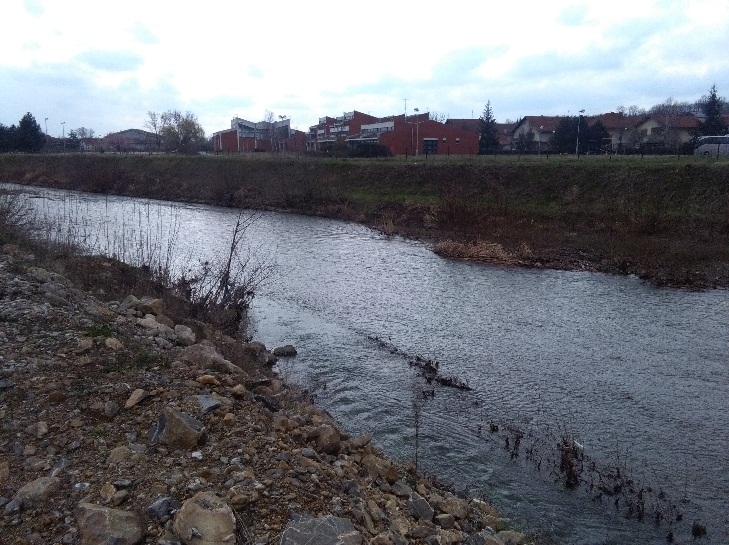 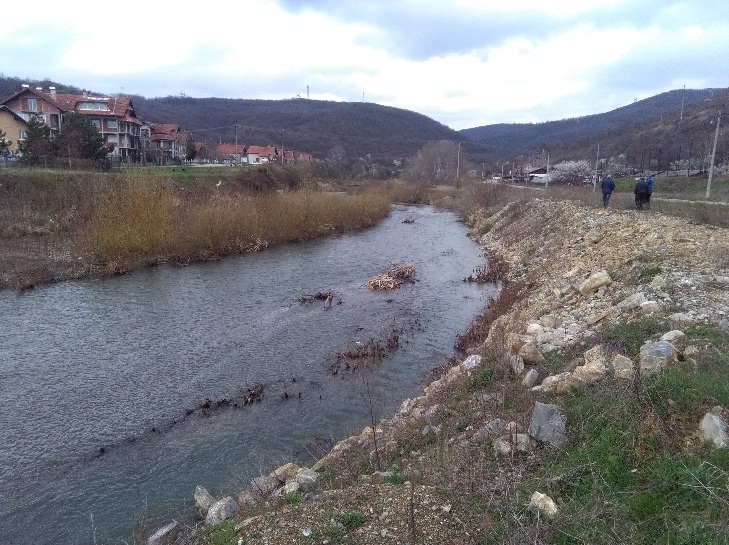 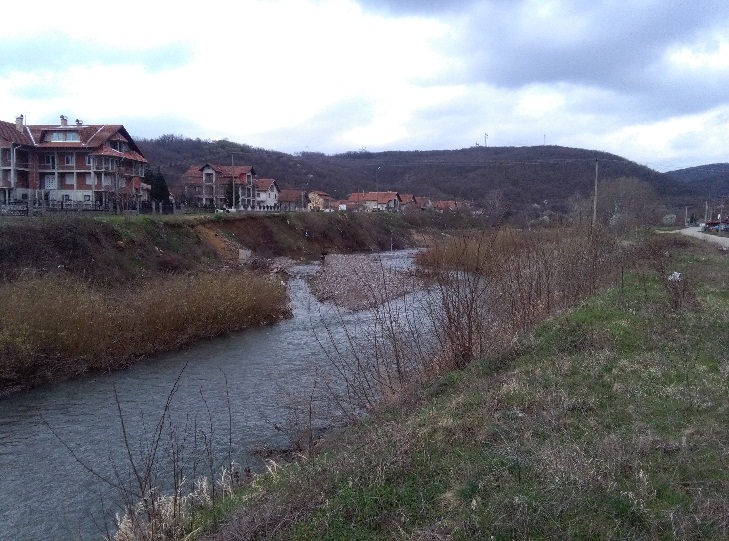 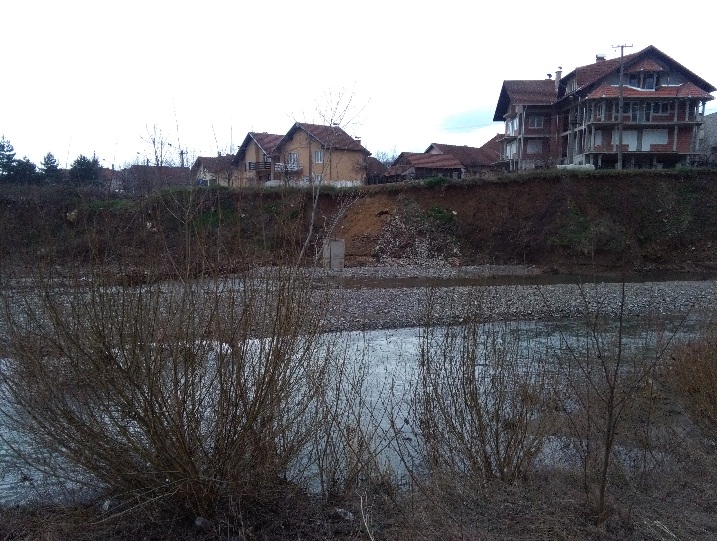 ОПИС 1.Идејно решење1.1Обилазак терена, прибављање постојећих подлога и обрада података1.2Геодетско снимање терена и постојећих објеката2.Идејни пројекат2.1Технички извештај2.2Графички прилози2.3Техничка обрадаОПИСОПИС1.Технички опис радова са свим неопходним прорачунима2.Израда предмера и предрачуна радова3.Израда ситуационог решења4.Израда попречних и подужних пресека кроз црпилиште5.Графички прилозиОПИСТехнички опис радова са свим неопходним прорачунимаИзрада предмера и предрачуна радоваИзрада ситуационог решењаИзрада попречних и подужних пресека кроз црпилиштеГрафички прилози0ГЛАВНА СВЕСКА1ПРОЈЕКАТ  АРХИТЕКТУРЕ2/1ПРОЈЕКАТ КОНСТРУКЦИЈЕ3ПРОЈЕКАТ ХИДРОТЕХНИЧКИХ ИНСТАЛАЦИЈА(пројекат водовода, канализације и хидрантске мреже)4ПРОЈЕКАТ ЕЛЕКТРОЕНЕРГЕТСКИХ ИНСТАЛАЦИЈА 5ПРОЈЕКАТ ТЕЛЕКОМУНИКАЦИОНИХ И СИГНАЛНИХ ИНСТАЛАЦИЈА 6ПРОЈЕКАТ МАШИНСКИХ ИНСТАЛАЦИЈА (термотехничке инсталације)ЕлаборатЕЛАБОРАТ ЕНЕРГЕТСКЕ ЕФИКАСНОСТИОПИСОПИС1.ГЛАВНА СВЕСКА2.ПРОЈЕКАТ  АРХИТЕКТУРЕ3.ПРОЈЕКАТ КОНСТРУКЦИЈЕ4.ПРОЈЕКАТ ХИДРОТЕХНИЧКИХ ИНСТАЛАЦИЈА(пројекат водовода, канализације и хидрантске мреже)5.ПРОЈЕКАТ ЕЛЕКТРОЕНЕРГЕТСКИХ ИНСТАЛАЦИЈА6.ПРОЈЕКАТ ТЕЛЕКОМУНИКАЦИОНИХ И СИГНАЛНИХ ИНСТАЛАЦИЈА7.ПРОЈЕКАТ МАШИНСКИХ ИНСТАЛАЦИЈА (термотехничке инсталације)8.ЕЛАБОРАТ ЕНЕРГЕТСКЕ ЕФИКАСНОСТИОПИС 1Књига 1 - Пројекат изведеног објекта1.1Обилазак терена, прибављање постојећих подлога и обрада података1.2Геодетско снимање терена и постојећих објеката1.3Геомеханички елаборат1.4Израда пројекта изведених објеката2Књига 2 - Пројекат доградње заштитног система за насеље Текија2.1Обилазак терена, прибављање постојећих подлога и обрада података (геодезија, геомеханика, метеорологија, хидрологија)2.2Идејно решење2.3Пројекат за грађевинску дозволу2.4Пројекат за извођењеОПИС 1.Израда пројекта управљања и даљинског надзора на ДС "Дубовац"ОПИС 1.Израда пројекта извођења електромашинске опреме за три нова бунара   БКш-2,  БКш-12 и БКш-13 у насељу КладушницаОПИСОПИС1.Израда машинског пројекта за извођење термотехничких инсталација објекта Мезулане у Брзој ПаланциРед. бр.4.1  ОБАВЕЗНИ УСЛОВИ ЗА УЧЕШЋЕ У ПОСТУПКУ ЈАВНЕ НАБАВКЕ ИЗ ЧЛАНА 75. ЗАКОНА1.Услов:Да је понуђач регистрован код надлежног органа, односно уписан у одговарајући регистар;Доказ: - за правно лице:Извод из регистраАгенције за привредне регистре, односно извод из регистра надлежног Привредног суда - за предузетнике: Извод из регистра Агенције за привредне регистре, односно извод из одговарајућег регистра Напомена: У случају да понуду подноси група понуђача, овај доказ доставити за сваког члана групе понуђачаУ случају да понуђач подноси понуду са подизвођачем, овај доказ доставити и за сваког подизвођача 2.Услов: Да понуђач и његов законски заступник није осуђиван за неко од кривичних дела као члан организоване криминалне групе, да није осуђиван за кривична дела против привреде, кривична дела против заштите животне средине, кривично дело примања или давања мита, кривично дело превареДоказ:- за правно лице:1) ЗА ЗАКОНСКОГ ЗАСТУПНИКА – уверење из казнене евиденције надлежне полицијске управе Министарства унутрашњих послова – захтев за издавање овог уверења може се поднети према месту рођења или према месту пребивалишта.2) ЗА ПРАВНО ЛИЦЕ – За кривична дела организованог криминала – Уверење посебног одељења (за организовани криминал) Вишег суда у Београду, којим се потврђује да понуђач (правно лице) није осуђиван за неко од кривичних дела као члан организоване криминалне групе. С тим у вези на интернет страници Вишег суда у Београду објављено је обавештењеhttp://www.bg.vi.sud.rs/lt/articles/o-visem-sudu/obavestenje-ke-za-pravna-lica.html3) ЗА ПРАВНО ЛИЦЕ – За кривична дела против привреде, против животне средине, кривично дело примања или давања мита, кривично дело преваре – Уверење Основног суда  (које обухвата и податке из казнене евиденције за кривична дела која су у надлежности редовног кривичног одељења Вишег суда) на чијем подручју је седиште домаћег правног лица, односно седиште представништва или огранка страног правног лица, којом се потврђује да понуђач (правно лице) није осуђиван за кривична дела против привреде, кривична дела против животне средине, кривично дело примања или давања мита, кривично дело преваре.Посебна напомена: Уколико уверење Основног суда не обухвата податке из казнене евиденције за кривична дела која су у надлежности редовног кривичног одељења Вишег суда, потребно је поред уверења Основног суда доставити и Уверење Вишег суда на чијем подручју је седиште домаћег правног лица, односно седиште представништва или огранка страног правног лица, којом се потврђује да понуђач (правно лице) није осуђиван за кривична дела против привреде и кривично дело примања мита.- за физичко лице и предузетника: Уверење из казнене евиденције надлежне полицијске управе Министарства унутрашњих послова – захтев за издавање овог уверења може се поднети према месту рођења или према месту пребивалишта.Напомена: У случају да понуду подноси правно лице потребно је доставити овај доказ и за правно лице и за законског заступникаУ случају да правно лице има више законских заступника, ове доказе доставити за сваког од њихУ случају да понуду подноси група понуђача, ове доказе доставити за сваког члана групе понуђачаУ случају да понуђач подноси понуду са подизвођачем, ове доказе доставити и за сваког подизвођача Ови докази не могу бити старији од два месеца пре отварања понуда.3.Услов: Да је понуђач измирио доспеле порезе, доприносе и друге јавне дажбине у складу са прописима Републике Србије или стране државе када има седиште на њеној територијиДоказ:- за правно лице, предузетнике и физичка лица: 1.Уверење Пореске управе Министарства финансија да је измирио доспеле порезе и доприносе.2.Уверење Управе јавних прихода локалне самоуправе (града, односно општине) према месту седишта пореског обвезника правног лица и предузетника, односно према пребивалишту физичког лица, да је измирио обавезе по основу изворних локалних јавних прихода.Напомена:Уколико локална (општинска) управа јавних приход у својој потврди наведе да се докази за одређене изворне локалне јавне приходе прибављају и од других локалних органа/организација/установа понуђач је дужан да уз потврду локалне управе јавних прихода приложи и потврде тих осталих локалних органа/организација/установа Уколико је понуђач у поступку приватизације, уместо горе наведена два доказа, потребно је доставити уверење Агенције за приватизацију да се налази у поступку приватизацијеУ случају да понуду подноси група понуђача, ове доказе доставити за сваког учесника из групеУ случају да понуђач подноси понуду са подизвођачем, ове доказе доставити и за подизвођача (ако је више подизвођача доставити за сваког од њих)Ови докази не могу бити старији од два месеца пре отварања понуда.4. Услов:Да је понуђач поштовао обавезе које произилазе из важећих прописа о заштити на раду, запошљавању и условима рада, заштити животне средине, као и да нема забрану обављања делатности која је на снази у време подношења понудеДоказ:Потписан и оверен Образац изјаве на основу члана 75. став 2. Закона (Образац бр. 4)Напомена:Изјава мора да буде потписана од стране овалшћеног лица за заступање понуђача и оверена печатом. Уколико понуду подноси група понуђача Изјава мора бити достављена за сваког члана групе понуђача. Изјава мора бити потписана од стране овлашћеног лица за заступање понуђача из групе понуђача и оверена печатом.  4.2  ДОДАТНИ УСЛОВИ ЗА УЧЕШЋЕ У ПОСТУПКУ ЈАВНЕ НАБАВКЕ ИЗ ЧЛАНА 76. ЗАКОНАФинансијски капацитетУслов:Понуђач располаже неопходним финансијским капацитетом ако:- у последњих  6 (словима:шест) месеци од дана објављивања Позива за подношење понуда на Порталу јавних набавки је био ликвидан- претходне три обрачунске године (2013., 2014. и 2015.) није пословао са губитком.Доказ: - Потврда Народне банке Србије да понуђач није био неликвидан у последњих шест месеци од дана објављивања Позива за подношење понуда на Порталу јавних набавки - БОН-ЈН који издаје Агенција за привредне регистре, који мора да садржи сажете статусне податке понуђача, сажети биланс стања и биланс успеха за претходне три обрачунске године.или Биланс стања и биланс успеха  за претходне три обрачунске године 2013., 2014. и 2015. са мишљењем овлашћеног ревизора, ако је понуђач субјект ревизије у складу са Законом о рачуноводству и Законом о ревизији.Привредни субјект који у складу са Законом о рачуноводству води књиге по систему простог књиговодства доставља биланс успеха, порески биланс и пореску пријаву за утврђивање пореза на доходак грађана на приход од самосталне делатности за наведене претходне три обрачунске године издат од стране надлежног пореског органа на чијој територији је регистровано обављање делатности.Привредни субјект који није у обавези да утврђује финансијски резултат пословања (паушалац) доставља потврду пословне банке о оствареном укупном приходу на пословном-текућем рачуну за наведене претходне три обрачунске године.6.Технички капацитетПартија 1.Услов:
Понуђач располаже довољним техничким капацитетом ако поседује важећи сертификат о акредитацији лабораторије за испитивање земљишта по стандарду SRPS ISO/IEC 17025:2006Доказ:Копија важећег сертификата о акредитацији лабораторије од Акредитационог тела СрбијеПартија 2.Услов: Понуђач располаже довољним техничким капацитетом ако поседује (власништво/закуп):опрему  за хидрографска мерењаMultibeam echosounder sistem (MBES) или широкопојасни батиметријски систем са следећим карактеристикама  :Угао снимања  минимум 160˚Мерни опсег  0.5 do 50mИнтегрисан RTK GNSS геодетски пријемник (L1/L2) са тачношћу (rms) у режиму рада у покрету од 5cm +1ppm Интегрисан систем за одређивање правца ((тачности ≤0.1˚)Интегрисан IMU система за мерење покрета брода Уређај за мерење брзине звука у реалном времену и мерење брзине  звука дуж целог воденог стубаСофтвер за аквизицију и процесирање резултата мерења.Систем за мерење мора задовољавати IHO 44 стандард за хидрографска мерења.Поседовање лиценцираног софтвера за обраду и анализу просторних података	да поседује геодетску опрему за геодетска снимања у складу са захтевима из Пројектног задатка,Доказ: - Изјава понуђача о довољном техничком капацитету  Образац бр. 5,- фотокопија пописне листе понуђачаПартија 3.Услов:да поседује геодетску опрему за геодетска снимања у складу са захтевима из Пројектног задатка,Доказ: - Изјава понуђача о довољном техничком капацитету  Образац бр. 5,- фотокопија пописне листе понуђача7.Пословни капацитет:Партија 2.Услов: Понуђач мора да поседује лиценце и то:П080Г3 – хидротехнички пројекти за водопривредне објекте за заштиту од великих вода градских подручја и руралних површина већих од 300ха;П160Г3 – хидротехнички пројекти за хидрограђевинске објекте на пловним путевима.Доказ:- копија решењa надлежног Министарства о додели лиценце.Услов:Да је у претходних  5 (словима: пет)  година  :- реализовао најмање 2 (словима:два)  Главна пројекта реконструкције/санације обалоутврде и насипа на пловном путу;- да је израдио студију анализе стања обалоутврда у приобаљу водотока који представљају пловни пут.Доказ:- Референтна листа Образац бр.6-Потписане и оверене потврде корисника услуга- попуњен, потписан и оверен печатом наручилаца/корисника услуга  Образац бр. 7  из конкурсне документације (или други образац потврде о референцама који садржи све податке неопходне за оцену испуњености овог услова) копија уговора са пројектним задатком и копија окончане ситуације.Партија 4., Партија 6. и Партија 12.Услов: Понуђач мора да поседује лиценцу и то:- П080Г3 – хидротехнички пројекти за водопривредне објекте за заштиту од великих вода градских подручја и руралних површина већих од 300хаДоказ:- копија решењa надлежног Министарства о додели лиценце.Услов: Да је Понуђач последњих 5 (словима: пет), успешно урадио најмање 3 (словима: три) техничке документације из области уређења бујичних токова (идејни пројекти, главни пројекти, пројекти хитних радова, пројекти за добијање грађевинске дозволе, пројекте за извођење).Доказ: - Референтна листа  Образац бр. 6 - Потписане и оверене потврде корисника услуга- попуњен, потписан и оверен печатом наручилаца/корисника услуга Образац бр.7 из конкурсне документације (или други образац потврде о референцама који садржи све податке неопходне за оцену испуњености овог услова). копија уговора са пројектним задатком и копија окончане ситуације.Партија 5.Услов: да је Понуђач последњих 5 (словима: пет) година успешно урадио:Најмање једну техничке документације за изградњу луке или пристаништа (генерални или идејни или главни пројекат или пројекат за добијање грађевинске дозволе или пројекат за извођење) .Доказ:- Референтна листа - Образац бр.6-Потписане и оверене потврде корисника услуга - попуњен, потписан и оверен печатом наручилаца/корисника услуга Образац бр. 7 из конкурсне документације (или други образац потврде о референцама који садржи све податке неопходне за оцену испуњености овог услова). копија уговора са пројектним задатком и копија окончане ситуације.Услов: Понуђач мора да поседује лиценце и то:П120Г1 – пројекти грађевинских конструкција за путничка пристаништа и  луке;П120Г3 – хидротехнички пројекти за путничка пристаништа и луке;Доказ:-копија решењa надлежног Министарства о додели лиценцеПартија 7.Услов:-да је понуђач последњих 5 (словима: пет)  година урадио најмање један пројекат моста минималног распона 10м.Доказ: - Референтна листа Образац бр.6-Потписане и оверене потврде корисника услуга - попуњен, потписан и оверен печатом наручилаца/корисника услуга Образац бр. 7 из конкурсне документације (или други образац потврде о референцама који садржи све податке неопходне за оцену испуњености овог услова). копија уговора са пројектним задатком и копија окончане ситуације.Партија 8.Услов:-да је понуђач у последњих 5 (словима: пет) година година  урадио најмање две техничке документације из области регулација водотока другог реда (генерални или идејни или главни пројекат или пројекат за добијање грађевинске дозволе или пројекат за извођење).Доказ: - Референтна листа Образац бр.6-Потписане и оверене потврде корисника услуга - попуњен, потписан и оверен печатом наручилаца/корисника услуга Образац бр. 7 из конкурсне документације (или други образац потврде о референцама који садржи све податке неопходне за оцену испуњености овог услова). копија уговора са пројектним задатком и копија окончане ситуације.Услов: Понуђач мора да поседује лиценцу и то:- П080Г3 – хидротехнички пројекти за водопривредне објекте за заштиту од великих вода градских подручја и руралних површина већих од 300хаДоказ:- копија решењa надлежног Министарства о додели лиценце.Партија 9. и Партија 10.Услов: да је понуђач у претходних 5 (словима: пет) година урадио најмање две техничке документације из области дренажних система (генерални или идејни или главни пројекат или пројекат за добијање грађевинске дозволе или пројекат за извођење).Доказ: - Референтна листа Образац бр.6-Потписане и оверене потврде корисника услуга - попуњен, потписан и оверен печатом наручилаца/корисника услуга Образац бр. 7 из конкурсне документације (или други образац потврде о референцама који садржи све податке неопходне за оцену испуњености овог услова). копија уговора са пројектним задатком и копија окончане ситуације.Партија 13Услов: да је понуђач у претходних 5 (словима: пет) година урадио најмање 1 (словима: један) комплетан електро део техничке документације за повезивање на постојећи систем даљинског надзора и управљања (СДНУ реализиован са ИМП софтвером VIEW4) нових или реконструисаних хидротехничких / хидрограђевинских објеката (главни пројекат или пројекат за добијање грађевинске дозволе или пројекат за извођење). Доказ: - Референтна листа Образац бр.6- Потписане и оверене потврде корисника услуга- попуњен, потписан и оверен печатом наручилаца/корисника услуга Образац бр.7 из конкурсне документације (или други образац потврде о референцама који садржи све податке неопходне за оцену испуњености овог услова), копија уговора са пројектним задатком и копија окончане ситуације.Партија 14Услов:-да је понуђач у последњих 5 (словима: пет) година година урадио најмање 2 (две) техничке документације из области пројектовања машинске и електро опреме  бунара (пројекат за извођење).Доказ: - Референтна листа Образац бр.6- Потписане и оверене потврде корисника услуга- попуњен, потписан и оверен печатом наручилаца/корисника услуга Образац бр.7 из конкурсне документације (или други образац потврде о референцама који садржи све податке неопходне за оцену испуњености овог услова), копија уговора са пројектним задатком и копија окончане ситуације.Партија 15Услов:-да је понуђач у последњих 3 (словима: три) године урадио најмање 2 (две) техничке документације из области унутрашњих инсталација централног грејања ( идејни или главни пројекат или пројекат за добијање грађевинске дозволе или пројекат за извођење).Доказ: - Референтна листа Образац бр.6- Потписане и оверене потврде корисника услуга- попуњен, потписан и оверен печатом наручилаца/корисника услуга Образац бр. 7 из конкурсне документације (или други образац потврде о референцама који садржи све податке неопходне за оцену испуњености овог услова), копија уговора са пројектним задатком и копија окончане ситуације.8.Кадровски капацитет:Понуђач располаже довољним кадровским капацитетом ако има запослене са пуним радним временом, односно има радно ангажоване (по основу другог облика ангажовања ван радног односа, предвиђеног члановима 197-202. Закона о раду("Сл. гласник РС", бр. 24/2005, 61/2005, 54/2009, 32/2013 и 75/2014)) и то:Партија 1.Услов:најмање  једног  доктора наука из области науке о земљишту;најмање  једног  доктора наука из области физике земљишта;најмање  једног  доктора наука из области повртарства.Доказ:Изјава понуђача о довољном кадровском капацитету  Образац бр. 8Фотокопија пријаве - одјаве на обавезно социјално осигурање (образац М или М3А), којом се потврђује да су запослена лица, наведена у  Изјави о кадровском капацитету понуђача, у радном односу код понуђача,Фотокопија важећег уговора о ангажовању (за лица ангажована ван радног односа),фотокопије диплома о стеченом научном степену или уверење о одбрањеној докторској дисертацији.Партија 2.Услов:најмање једног дипломираног грађевинског инжењера који поседује лиценцу 310;најмање једног дипломираног грађевинског инжењера који поседује лиценцу 313 или 314најмање једног дипломираног инжењера геологије који поседује   лиценцу 391;најмање једног дипломираног инжењера хидрогеологије који поседује лиценцу 392 или 393;најмање једног дипломираног инжењера шумарства који поседује лиценцу 375;најмање једног дипломираног инжењера геодезије  који поседује  лиценцу 372 и 471;Доказ:Изјава понуђача о довољном кадровском капацитету  Образац бр.8Фотокопија пријаве - одјаве на обавезно социјално осигурање (образац М или М3А), којом се потврђује да су запослена лица, наведена у  Изјави о кадровском капацитету понуђача, у радном односу код понуђача,Фотокопија важећег уговора о ангажовању (за лица ангажована ван радног односа),Фотокопија важећих лиценци са фотокопијама потврда о важењу истихПартија 3.Услов:- најмање једног дипломираног грађевинског инжењера који поседује лиценцу 313 или 314;-	најмање једног дипломираног инжењера хидрогеологије који поседује  лиценцу 392 и 492;- најмање једног дипломираног инжењера геодезије који поседује    лиценцоу  372.Доказ:Изјава понуђача о довољном кадровском капацитету  Образац бр.8Фотокопија пријаве - одјаве на обавезно социјално осигурање (образац М или М3А), којом се потврђује да су запослена лица, наведена у  Изјави о кадровском капацитету понуђача, у радном односу код понуђача,Фотокопија важећег уговора о ангажовању (за лица ангажована ван радног односа),Фотокопија важећих лиценци са фотокопијама потврда о важењу истихПартија 4., Партија 6. и Партија 12.Услов:најмање два лица са лиценцом 375 (одговорни пројектант објеката за уређење бујица и заштиту од ерозије)најмање једно лице са лиценцом 313 (одговорни пројектант грађевинских објеката хидроградње) или са лиценцом 314 (одговорни пројектант хидротехничких објеката и инсталација водовода и канализације) најмање једно лице са лиценцом 392 (одговорни пројектант хидрогеолошких подлога и објеката)  Доказ:Изјава понуђача о довољном кадровском капацитету  Образац бр.8Фотокопија пријаве - одјаве на обавезно социјално осигурање (образац М или М3А), којом се потврђује да су запослена лица, наведена у  Изјави о кадровском капацитету понуђача, у радном односу код понуђача,Фотокопија важећег уговора о ангажовању (за лица ангажована ван радног односа),фотокопије диплома о стеченом научном степену или уверење о одбрањеној докторској дисертацији.Фотокопија важећих лиценци са фотокопијама потврда о важењу истихПартија 5.Услов:- најмање једно лице са лиценцом 313 (одговорни пројектант грађевинских објеката хидроградње) или са лиценцом 314 (одговорни пројектант хидротехничких објеката и инсталација водовода и канализације).- најмање једно лице са лиценцом 310 (одговорни пројектант грађевинских конструкција објеката високоградње, нискоградње и хидроградње)- најмање једно лице са лиценцом 332 ( одговорни пројектант машинских инсталација објеката водоснабдевања и индустријских вода, хидротехнике и хидроенергетике) - најмање једно лице са лиценцом 350 (одгoвoрни прojeктaнт eлeктрoeнeргeтских инстaлaциja нискoг и срeдњeг нaпoнa)Доказ:Изјава понуђача о довољном кадровском капацитету  Образац бр.8Фотокопија пријаве - одјаве на обавезно социјално осигурање (образац М или М3А), којом се потврђује да су запослена лица, наведена у  Изјави о кадровском капацитету понуђача, у радном односу код понуђача,Фотокопија важећег уговора о ангажовању (за лица ангажована ван радног односа),Фотокопија важећих лиценци са фотокопијама потврда о важењу истихПартија 7.Услов:- најмање једног дипломираног грађевинског инжењера који поседује лиценцу 313 или 314.       - најмање једног дипломираног грађевинског инжењера који поседује лиценцу 310;      -  најмање једног дипломираног грађевинског инжењера који поседује лиценцу 316.Доказ:Изјава понуђача о довољном кадровском капацитету  Образац бр.8Фотокопија пријаве - одјаве на обавезно социјално осигурање (образац М или М3А), којом се потврђује да су запослена лица, наведена у  Изјави о кадровском капацитету понуђача, у радном односу код понуђача,Фотокопија важећег уговора о ангажовању (за лица ангажована ван радног односа),Фотокопија важећих лиценци са фотокопијама потврда о важењу истихПартија 8.Услов:најмање два грађевинска инжењера са лиценцом 313 (одговорни пројектант грађевинских објеката хидроградње) или са лиценцом 314 (одговорни пројектант хидротехничких објеката и инсталација водовода и канализације) или једнг грђевинског инжењера са лиценцом 313 и једног грађевинског инжењера са лиценцом 314Доказ:Изјава понуђача о довољном кадровском капацитету  Образац бр.8Фотокопија пријаве - одјаве на обавезно социјално осигурање (образац М или М3А), којом се потврђује да су запослена лица, наведена у  Изјави о кадровском капацитету понуђача, у радном односу код понуђача,Фотокопија важећег уговора о ангажовању (за лица ангажована ван радног односа),Фотокопија важећих лиценци са фотокопијама потврда о важењу истихПартија 9. и Партија 10.Услов:- најмање једно лице са лиценцом 313 (одговорни пројектант грађевинских објеката хидроградње) или са лиценцом 314 (одговорни пројектант хидротехничких објеката и инсталација водовода и канализације)- најмање једно лице са лиценцом 310 (одговорни пројектант грађевинских конструкција објеката високоградње, нискоградње и хидроградње).Доказ:Изјава понуђача о довољном кадровском капацитету  Образац бр.8Фотокопија пријаве - одјаве на обавезно социјално осигурање (образац М или М3А), којом се потврђује да су запослена лица, наведена у  Изјави о кадровском капацитету понуђача, у радном односу код понуђача,Фотокопија важећег уговора о ангажовању (за лица ангажована ван радног односа),Фотокопија важећих лиценци са фотокопијама потврда о важењу истихПартија 11.Услов:најмање једног инжењера архитектуре са лиценцом 300 или 301 или 302;најмање једног грађевинског инжењера са лиценцом 310 или 311 или 317; најмање једног машинског инжењера, са лиценцом 330;најмање једног запосленог електро инжењера, са лиценцом 350;једно лице са лиценцом за израду главног пројекта заштите од пожара једно лице са лиценцом за израду стабилног система за дојаву пожараједног одговорног инжењера за енергетску ефикасност зграда,  са лиценцом 381 (било које од наведених лица).Доказ : Изјава понуђача о довољном кадровском капацитету  Образац бр.8Фотокопија пријаве - одјаве на обавезно социјално осигурање (образац М или М3А), којом се потврђује да су запослена лица, наведена у  Изјави о кадровском капацитету понуђача, у радном односу код понуђача,Фотокопија важећег уговора о ангажовању (за лица ангажована ван радног односа),Фотокопија важећих лиценци ИКС са фотокопијама потврда о важењу истих.Фотокопија лиценце за израду главног пројекта заштите од пожара, издату од МУП РС сектор за ванредне ситуације.Фотокопија лиценце за израду пројеката стабилних система за дојаву пожара и извођенје ових система, издату од МУП РС сектор за ванредне ситуације.Партија 13Услов:- најмање једно лице са лиценцом 350 (одговорни пројектант електроенергетских инсталација ниског и средњег напона) или 352 (одгoвoрни прojeктaнт управљања електромоторним погонима – аутоматика, мерења и регулација) Доказ : Изјава понуђача о довољном кадровском капацитету  Образац бр.8Фотокопија пријаве - одјаве на обавезно социјално осигурање (образац М или М3А), којом се потврђује да су запослена лица, наведена у  Изјави о кадровском капацитету понуђача, у радном односу код понуђача,Фотокопија важећег уговора о ангажовању (за лица ангажована ван радног односа),Фотокопија важећих лиценци са фотокопијама потврда о важењу истихПартија 14Услов:- најмање једно лице са лиценцом 350 (одговорни пројектант електроенергетских инсталација ниског и средњег напона) или 352 (одгoвoрни прojeктaнт управљања електромоторним погонима – аутоматика, мерења и регулација)   -  најмање једно лице са лиценцом 332 (одговорни пројектант машинских инсталација објеката водоснабдевања и индустријских вода, хидротехнике и хидроенергетике) Доказ : Изјава понуђача о довољном кадровском капацитету  Образац бр.8Фотокопија пријаве - одјаве на обавезно социјално осигурање (образац М или М3А), којом се потврђује да су запослена лица, наведена у  Изјави о кадровском капацитету понуђача, у радном односу код понуђача,Фотокопија важећег уговора о ангажовању (за лица ангажована ван радног односа),Фотокопија важећих лиценци са фотокопијама потврда о важењу истихПартија 15Услов:најмање два лица са лиценцом 330 (одговорни пројектант термотехнике, термоенергетике, процесне и гасне технике)  Доказ : Изјава понуђача о довољном кадровском капацитету  Образац бр.8Фотокопија пријаве - одјаве на обавезно социјално осигурање (образац М или М3А), којом се потврђује да су запослена лица, наведена у  Изјави о кадровском капацитету понуђача, у радном односу код понуђача,Фотокопија важећег уговора о ангажовању (за лица ангажована ван радног односа),Фотокопија важећих лиценци са фотокопијама потврда о важењу истихSWIFT MESSAGE MT103 – EURSWIFT MESSAGE MT103 – EURFIELD 32A: VALUE DATE – EUR- AMOUNTFIELD 50K:  ORDERING CUSTOMERFIELD 50K:  ORDERING CUSTOMERFIELD 56A:(INTERMEDIARY)DEUTDEFFXXXDEUTSCHE BANK AG, F/MTAUNUSANLAGE 12GERMANYFIELD 57A:(ACC. WITH BANK)/DE20500700100935930800NBSRRSBGXXXNARODNA BANKA SRBIJE (NATIONALBANK OF SERBIA – NBS BEOGRAD,NEMANJINA 17SERBIAFIELD 59:(BENEFICIARY)/RS35908500103019323073MINISTARSTVO FINANSIJAUPRAVA ZA TREZORPOP LUKINA7-9BEOGRADFIELD 70:  DETAILS OF PAYMENTSWIFT MESSAGE MT103 – USDFIELD 32A: VALUE DATE – USD- AMOUNTFIELD 50K:  ORDERING CUSTOMERFIELD 56A:(INTERMEDIARY)BKTRUS33XXXDEUTSCHE BANK TRUST COMPANIYAMERICAS, NEW YORK60 WALL STREETUNITED STATESFIELD 57A:(ACC. WITH BANK)NBSRRSBGXXXNARODNA BANKA SRBIJE (NATIONALBANK OF SERBIA – NB BEOGRAD,NEMANJINA 17SERBIAFIELD 59:(BENEFICIARY)/RS35908500103019323073MINISTARSTVO FINANSIJAUPRAVA ZA TREZORPOP LUKINA7-9BEOGRADFIELD 70:  DETAILS OF PAYMENTНазив понуђача:Врста правног лица: (микро, мало, средње, велико, физичко лице)Адреса понуђача:Матични број понуђача:Порески идентификациони број понуђача (ПИБ):Име особе за контакт:Електронска адреса понуђача (e-mail):Телефон:Телефакс:Број рачуна понуђача и назив банке:Лице овлашћено за потписивање уговораА) САМОСТАЛНО Б) СА ПОДИЗВОЂАЧЕМВ) КАО ЗАЈЕДНИЧКУ ПОНУДУ1)Назив подизвођача:Врста правног лица: (микро, мало, средње, велико, физичко лице)Адреса:Матични број:Порески идентификациони број:Име особе за контакт:Проценат укупне вредности набавке који ће извршити подизвођач:Део предмета набавке који ће извршити подизвођач:2)Назив подизвођача:Врста правног лица: (микро, мало, средње, велико, физичко лице)Адреса:Матични број:Порески идентификациони број:Име особе за контакт:Проценат укупне вредности набавке који ће извршити подизвођач:Део предмета набавке који ће извршити подизвођач:1)Назив члана групе понуђача:Врста правног лица: (микро, мало, средње, велико, физичко лице)Адреса:Матични број:Порески идентификациони број:Име особе за контакт:2)Назив члана групе понуђача:Врста правног лица: (микро, мало, средње, велико, физичко лице)Адреса:Матични број:Порески идентификациони број:Име особе за контакт:3)Назив члана групе понуђача:Врста правног лица: (микро, мало, средње, велико, физичко лице)Адреса:Матични број:Порески идентификациони број:Име особе за контакт:ПРЕДМЕТ И БРОЈ НАБАВКЕУКУПНА ЦЕНА динарабез ПДВЈН/2000/0299/2016 ''Пројекти заштите приобаља ХЕ ''Ђердап 1'' и ХЕ ''Ђердап 2''''Партија 1 - Пројекти заштите приобаља ''Ђердапа 1''УСЛОВ НАРУЧИОЦАПОНУДА ПОНУЂАЧАРОК И НАЧИН ПЛАЋАЊА:90% (словима:деведесет одсто) од уговорене цене сукцесивно по месецима, у зависности од извршења уговорених услуга у једном месецу, у року до 45 (словима: четрдесетпет) дана од дана пријема рачуна, издатог на основу прихваћених и одобрених месечних Извештаја. Уз рачун, Извршилац је дужан да достави Записник о извршеним услугама, потписаним од овлашћених представника обе уговорне стране.10% (словима: десет одсто) од уговорене цене по извршеној услузи и пријема Коначног извештаја о извршеној услузи, и то у року до 45 (словима: четрдесетпет) дана од дана пријема исправног рачуна од стране овлашћеног лица Корисника услуге.Сагласан за захтевом наручиоцаДА/НЕ (заокружити)РОК ИЗВРШЕЊА:максимално 365 (словима: тристашездесетпет) дана од дана ступања Уговора на снагу.____ дана од дана ступања уговора на снагуРОК ВАЖЕЊА ПОНУДЕ:не може бити краћи од 90 дана од дана отварања понуда_____ дана од дана отварања понудаПонуда понуђача који не прихвата услове наручиоца за рок и начин плаћања, рок извршења и рок важења понуде сматраће се неприхватљивом.Понуда понуђача који не прихвата услове наручиоца за рок и начин плаћања, рок извршења и рок важења понуде сматраће се неприхватљивом.Назив понуђача:Врста правног лица: (микро, мало, средње, велико, физичко лице)Адреса понуђача:Матични број понуђача:Порески идентификациони број понуђача (ПИБ):Име особе за контакт:Електронска адреса понуђача (e-mail):Телефон:Телефакс:Број рачуна понуђача и назив банке:Лице овлашћено за потписивање уговораА) САМОСТАЛНО Б) СА ПОДИЗВОЂАЧЕМВ) КАО ЗАЈЕДНИЧКУ ПОНУДУ1)Назив подизвођача:Врста правног лица: (микро, мало, средње, велико, физичко лице)Адреса:Матични број:Порески идентификациони број:Име особе за контакт:Проценат укупне вредности набавке који ће извршити подизвођач:Део предмета набавке који ће извршити подизвођач:2)Назив подизвођача:Врста правног лица: (микро, мало, средње, велико, физичко лице)Адреса:Матични број:Порески идентификациони број:Име особе за контакт:Проценат укупне вредности набавке који ће извршити подизвођач:Део предмета набавке који ће извршити подизвођач:1)Назив члана групе понуђача:Врста правног лица: (микро, мало, средње, велико, физичко лице)Адреса:Матични број:Порески идентификациони број:Име особе за контакт:2)Назив члана групе понуђача:Врста правног лица: (микро, мало, средње, велико, физичко лице)Адреса:Матични број:Порески идентификациони број:Име особе за контакт:3)Назив члана групе понуђача:Врста правног лица: (микро, мало, средње, велико, физичко лице)Адреса:Матични број:Порески идентификациони број:Име особе за контакт:ПРЕДМЕТ И БРОЈ НАБАВКЕУКУПНА ЦЕНА динарабез ПДВЈН/2000/0299/2016 ''Пројекти заштите приобаља ХЕ ''Ђердап 1'' и ХЕ ''Ђердап 2''''Партија 2 - Пројекти заштите приобаља ''Ђердапа 2''УСЛОВ НАРУЧИОЦАПОНУДА ПОНУЂАЧАРОК И НАЧИН ПЛАЋАЊА:90% (словима:деведесет одсто) од уговорене цене сукцесивно по месецима, у зависности од извршења уговорених услуга у једном месецу, у року до 45 (словима: четрдесетпет) дана од дана пријема рачуна, издатог на основу прихваћених и одобрених месечних Извештаја. Уз рачун, Извршилац је дужан да достави Записник о извршеним услугама, потписаним од овлашћених представника обе уговорне стране.10% (словима: десет одсто) од уговорене цене по извршеној услузи и пријема Коначног извештаја о извршеној услузи, и то у року до 45 (словима: четрдесетпет) дана од дана пријема исправног рачуна од стране овлашћеног лица Корисника услуге.Сагласан за захтевом наручиоцаДА/НЕ (заокружити)РОК ИЗВРШЕЊА:максимално 365 (словима: тристашездесетпет) дана од дана ступања Уговора на снагу.____ дана од дана ступања уговора на снагуРОК ВАЖЕЊА ПОНУДЕ:не може бити краћи од 90 дана од дана отварања понуда_____ дана од дана отварања понудаПонуда понуђача који не прихвата услове наручиоца за рок и начин плаћања, рок извршења и рок важења понуде сматраће се неприхватљивом.Понуда понуђача који не прихвата услове наручиоца за рок и начин плаћања, рок извршења и рок важења понуде сматраће се неприхватљивом.Назив понуђача:Врста правног лица: (микро, мало, средње, велико, физичко лице)Адреса понуђача:Матични број понуђача:Порески идентификациони број понуђача (ПИБ):Име особе за контакт:Електронска адреса понуђача (e-mail):Телефон:Телефакс:Број рачуна понуђача и назив банке:Лице овлашћено за потписивање уговораА) САМОСТАЛНО Б) СА ПОДИЗВОЂАЧЕМВ) КАО ЗАЈЕДНИЧКУ ПОНУДУ1)Назив подизвођача:Врста правног лица: (микро, мало, средње, велико, физичко лице)Адреса:Матични број:Порески идентификациони број:Име особе за контакт:Проценат укупне вредности набавке који ће извршити подизвођач:Део предмета набавке који ће извршити подизвођач:2)Назив подизвођача:Врста правног лица: (микро, мало, средње, велико, физичко лице)Адреса:Матични број:Порески идентификациони број:Име особе за контакт:Проценат укупне вредности набавке који ће извршити подизвођач:Део предмета набавке који ће извршити подизвођач:1)Назив члана групе понуђача:Врста правног лица: (микро, мало, средње, велико, физичко лице)Адреса:Матични број:Порески идентификациони број:Име особе за контакт:2)Назив члана групе понуђача:Врста правног лица: (микро, мало, средње, велико, физичко лице)Адреса:Матични број:Порески идентификациони број:Име особе за контакт:3)Назив члана групе понуђача:Врста правног лица: (микро, мало, средње, велико, физичко лице)Адреса:Матични број:Порески идентификациони број:Име особе за контакт:ПРЕДМЕТ И БРОЈ НАБАВКЕУКУПНА ЦЕНА динарабез ПДВЈН/2000/0299/2016 ''Пројекти заштите приобаља ХЕ ''Ђердап 1'' и ХЕ ''Ђердап 2''''Партија 3 - Пројекат за грађевинску дозволу и извођачки пројекат заштите насеља ВајугаУСЛОВ НАРУЧИОЦАПОНУДА ПОНУЂАЧАРОК И НАЧИН ПЛАЋАЊА:90% (словима:деведесет одсто) од уговорене цене сукцесивно по месецима, у зависности од извршења уговорених услуга у једном месецу, у року до 45 (словима: четрдесетпет) дана од дана пријема рачуна, издатог на основу прихваћених и одобрених месечних Извештаја. Уз рачун, Извршилац је дужан да достави Записник о извршеним услугама, потписаним од овлашћених представника обе уговорне стране.10%(словима: десет одсто)  од уговорене цене по извршеној услузи и пријема Коначног извештаја о извршеној услузи, и то у року до 45 (словима: четрдесетпет) дана од дана пријема исправног рачуна од стране овлашћеног лица Корисника услуге.Сагласан за захтевом наручиоцаДА/НЕ (заокружити)РОК ИЗВРШЕЊА:максимално 365 (словима: тристашездесетпет) дана од дана ступања Уговора на снагу.____ дана од дана ступања уговора на снагуРОК ВАЖЕЊА ПОНУДЕ:не може бити краћи од 90 дана од дана отварања понуда_____ дана од дана отварања понудаПонуда понуђача који не прихвата услове наручиоца за рок и начин плаћања, рок извршења и рок важења понуде сматраће се неприхватљивом.Понуда понуђача који не прихвата услове наручиоца за рок и начин плаћања, рок извршења и рок важења понуде сматраће се неприхватљивом.Назив понуђача:Врста правног лица: (микро, мало, средње, велико, физичко лице)Адреса понуђача:Матични број понуђача:Порески идентификациони број понуђача (ПИБ):Име особе за контакт:Електронска адреса понуђача (e-mail):Телефон:Телефакс:Број рачуна понуђача и назив банке:Лице овлашћено за потписивање уговораА) САМОСТАЛНО Б) СА ПОДИЗВОЂАЧЕМВ) КАО ЗАЈЕДНИЧКУ ПОНУДУ1)Назив подизвођача:Врста правног лица: (микро, мало, средње, велико, физичко лице)Адреса:Матични број:Порески идентификациони број:Име особе за контакт:Проценат укупне вредности набавке који ће извршити подизвођач:Део предмета набавке који ће извршити подизвођач:2)Назив подизвођача:Врста правног лица: (микро, мало, средње, велико, физичко лице)Адреса:Матични број:Порески идентификациони број:Име особе за контакт:Проценат укупне вредности набавке који ће извршити подизвођач:Део предмета набавке који ће извршити подизвођач:1)Назив члана групе понуђача:Врста правног лица: (микро, мало, средње, велико, физичко лице)Адреса:Матични број:Порески идентификациони број:Име особе за контакт:2)Назив члана групе понуђача:Врста правног лица: (микро, мало, средње, велико, физичко лице)Адреса:Матични број:Порески идентификациони број:Име особе за контакт:3)Назив члана групе понуђача:Врста правног лица: (микро, мало, средње, велико, физичко лице)Адреса:Матични број:Порески идентификациони број:Име особе за контакт:ПРЕДМЕТ И БРОЈ НАБАВКЕУКУПНА ЦЕНА динарабез ПДВЈН/2000/0299/2016 ''Пројекти заштите приобаља ХЕ ''Ђердап 1'' и ХЕ ''Ђердап 2''''Партија 4 - Пројекат заштите и уређења дела насеља Текија од бујичних вода -у зони четврте бујицеУСЛОВ НАРУЧИОЦАПОНУДА ПОНУЂАЧАРОК И НАЧИН ПЛАЋАЊА:90% (словима:деведесет одсто) од уговорене цене сукцесивно по месецима, у зависности од извршења уговорених услуга у једном месецу, у року до 45 (словима: четрдесетпет) дана од дана пријема рачуна, издатог на основу прихваћених и одобрених месечних Извештаја. Уз рачун, Извршилац је дужан да достави Записник о извршеним услугама, потписаним од овлашћених представника обе уговорне стране.10% (словима: десет одсто)  од уговорене цене по извршеној услузи и пријема Коначног извештаја о извршеној услузи, и то у року до 45 (словима: четрдесетпет) дана од дана пријема исправног рачуна од стране овлашћеног лица Корисника услуге.Сагласан за захтевом наручиоцаДА/НЕ (заокружити)РОК ИЗВРШЕЊА:максимално 365 (словима: тристашездесетпет) дана од дана ступања Уговора на снагу.____ дана од дана ступања уговора на снагуРОК ВАЖЕЊА ПОНУДЕ:не може бити краћи од 90 дана од дана отварања понуда_____ дана од дана отварања понудаПонуда понуђача који не прихвата услове наручиоца за рок и начин плаћања, рок извршења и рок важења понуде сматраће се неприхватљивом.Понуда понуђача који не прихвата услове наручиоца за рок и начин плаћања, рок извршења и рок важења понуде сматраће се неприхватљивом.Назив понуђача:Врста правног лица: (микро, мало, средње, велико, физичко лице)Адреса понуђача:Матични број понуђача:Порески идентификациони број понуђача (ПИБ):Име особе за контакт:Електронска адреса понуђача (e-mail):Телефон:Телефакс:Број рачуна понуђача и назив банке:Лице овлашћено за потписивање уговораА) САМОСТАЛНО Б) СА ПОДИЗВОЂАЧЕМВ) КАО ЗАЈЕДНИЧКУ ПОНУДУ1)Назив подизвођача:Врста правног лица: (микро, мало, средње, велико, физичко лице)Адреса:Матични број:Порески идентификациони број:Име особе за контакт:Проценат укупне вредности набавке који ће извршити подизвођач:Део предмета набавке који ће извршити подизвођач:2)Назив подизвођача:Врста правног лица: (микро, мало, средње, велико, физичко лице)Адреса:Матични број:Порески идентификациони број:Име особе за контакт:Проценат укупне вредности набавке који ће извршити подизвођач:Део предмета набавке који ће извршити подизвођач:1)Назив члана групе понуђача:Врста правног лица: (микро, мало, средње, велико, физичко лице)Адреса:Матични број:Порески идентификациони број:Име особе за контакт:2)Назив члана групе понуђача:Врста правног лица: (микро, мало, средње, велико, физичко лице)Адреса:Матични број:Порески идентификациони број:Име особе за контакт:3)Назив члана групе понуђача:Врста правног лица: (микро, мало, средње, велико, физичко лице)Адреса:Матични број:Порески идентификациони број:Име особе за контакт:ПРЕДМЕТ И БРОЈ НАБАВКЕУКУПНА ЦЕНА динарабез ПДВЈН/2000/0299/2016 ''Пројекти заштите приобаља ХЕ ''Ђердап 1'' и ХЕ ''Ђердап 2''''Партија 5 - Пројекат за грађевинску дозволу и извођачки пројекат пристаништа у Доњем Милановцу са потребном документацијомУСЛОВ НАРУЧИОЦАПОНУДА ПОНУЂАЧАРОК И НАЧИН ПЛАЋАЊА:90% (словима:деведесет одсто) од уговорене цене сукцесивно по месецима, у зависности од извршења уговорених услуга у једном месецу, у року до 45 (словима: четрдесетпет) дана од дана пријема рачуна, издатог на основу прихваћених и одобрених месечних Извештаја. Уз рачун, Извршилац је дужан да достави Записник о извршеним услугама, потписаним од овлашћених представника обе уговорне стране.10% (словима: десет одсто)  од уговорене цене по извршеној услузи и пријема Коначног извештаја о извршеној услузи, и то у року до 45 (словима: четрдесетпет) дана од дана пријема исправног рачуна од стране овлашћеног лица Корисника услуге.Сагласан за захтевом наручиоцаДА/НЕ (заокружити)РОК ИЗВРШЕЊА:максимално 365 (словима: тристашездесетпет) дана од дана ступања Уговора на снагу.____ дана од дана ступања уговора на снагуРОК ВАЖЕЊА ПОНУДЕ:не може бити краћи од 90 дана од дана отварања понуда_____ дана од дана отварања понудаПонуда понуђача који не прихвата услове наручиоца за рок и начин плаћања, рок извршења и рок важења понуде сматраће се неприхватљивом.Понуда понуђача који не прихвата услове наручиоца за рок и начин плаћања, рок извршења и рок важења понуде сматраће се неприхватљивом.Назив понуђача:Врста правног лица: (микро, мало, средње, велико, физичко лице)Адреса понуђача:Матични број понуђача:Порески идентификациони број понуђача (ПИБ):Име особе за контакт:Електронска адреса понуђача (e-mail):Телефон:Телефакс:Број рачуна понуђача и назив банке:Лице овлашћено за потписивање уговораА) САМОСТАЛНО Б) СА ПОДИЗВОЂАЧЕМВ) КАО ЗАЈЕДНИЧКУ ПОНУДУ1)Назив подизвођача:Врста правног лица: (микро, мало, средње, велико, физичко лице)Адреса:Матични број:Порески идентификациони број:Име особе за контакт:Проценат укупне вредности набавке који ће извршити подизвођач:Део предмета набавке који ће извршити подизвођач:2)Назив подизвођача:Врста правног лица: (микро, мало, средње, велико, физичко лице)Адреса:Матични број:Порески идентификациони број:Име особе за контакт:Проценат укупне вредности набавке који ће извршити подизвођач:Део предмета набавке који ће извршити подизвођач:1)Назив члана групе понуђача:Врста правног лица: (микро, мало, средње, велико, физичко лице)Адреса:Матични број:Порески идентификациони број:Име особе за контакт:2)Назив члана групе понуђача:Врста правног лица: (микро, мало, средње, велико, физичко лице)Адреса:Матични број:Порески идентификациони број:Име особе за контакт:3)Назив члана групе понуђача:Врста правног лица: (микро, мало, средње, велико, физичко лице)Адреса:Матични број:Порески идентификациони број:Име особе за контакт:ПРЕДМЕТ И БРОЈ НАБАВКЕУКУПНА ЦЕНА динарабез ПДВЈН/2000/0299/2016 ''Пројекти заштите приобаља ХЕ ''Ђердап 1'' и ХЕ ''Ђердап 2''''Партија 6 – Израда техничке документације за решење заштите од ерозије и бујица сливова Брдаричког и Гробљанског потока у ГолупцуУСЛОВ НАРУЧИОЦАПОНУДА ПОНУЂАЧАРОК И НАЧИН ПЛАЋАЊА:90% (словима:деведесет одсто) од уговорене цене сукцесивно по месецима, у зависности од извршења уговорених услуга у једном месецу, у року до 45 (словима: четрдесетпет) дана од дана пријема рачуна, издатог на основу прихваћених и одобрених месечних Извештаја. Уз рачун, Извршилац је дужан да достави Записник о извршеним услугама, потписаним од овлашћених представника обе уговорне стране.10% (словима: десет одсто)  од уговорене цене по извршеној услузи и пријема Коначног извештаја о извршеној услузи, и то у року до 45 (словима: четрдесетпет) дана од дана пријема исправног рачуна од стране овлашћеног лица Корисника услуге.Сагласан за захтевом наручиоцаДА/НЕ (заокружити)РОК ИЗВРШЕЊА:максимално 365 (словима: тристашездесетпет) дана од дана ступања Уговора на снагу.____ дана од дана ступања уговора на снагуРОК ВАЖЕЊА ПОНУДЕ:не може бити краћи од 90 дана од дана отварања понуда_____ дана од дана отварања понудаПонуда понуђача који не прихвата услове наручиоца за рок и начин плаћања, рок извршења и рок важења понуде сматраће се неприхватљивом.Понуда понуђача који не прихвата услове наручиоца за рок и начин плаћања, рок извршења и рок важења понуде сматраће се неприхватљивом.Назив понуђача:Врста правног лица: (микро, мало, средње, велико, физичко лице)Адреса понуђача:Матични број понуђача:Порески идентификациони број понуђача (ПИБ):Име особе за контакт:Електронска адреса понуђача (e-mail):Телефон:Телефакс:Број рачуна понуђача и назив банке:Лице овлашћено за потписивање уговораА) САМОСТАЛНО Б) СА ПОДИЗВОЂАЧЕМВ) КАО ЗАЈЕДНИЧКУ ПОНУДУ1)Назив подизвођача:Врста правног лица: (микро, мало, средње, велико, физичко лице)Адреса:Матични број:Порески идентификациони број:Име особе за контакт:Проценат укупне вредности набавке који ће извршити подизвођач:Део предмета набавке који ће извршити подизвођач:2)Назив подизвођача:Врста правног лица: (микро, мало, средње, велико, физичко лице)Адреса:Матични број:Порески идентификациони број:Име особе за контакт:Проценат укупне вредности набавке који ће извршити подизвођач:Део предмета набавке који ће извршити подизвођач:1)Назив члана групе понуђача:Врста правног лица: (микро, мало, средње, велико, физичко лице)Адреса:Матични број:Порески идентификациони број:Име особе за контакт:2)Назив члана групе понуђача:Врста правног лица: (микро, мало, средње, велико, физичко лице)Адреса:Матични број:Порески идентификациони број:Име особе за контакт:3)Назив члана групе понуђача:Врста правног лица: (микро, мало, средње, велико, физичко лице)Адреса:Матични број:Порески идентификациони број:Име особе за контакт:ПРЕДМЕТ И БРОЈ НАБАВКЕУКУПНА ЦЕНА динарабез ПДВЈН/2000/0299/2016 ''Пројекти заштите приобаља ХЕ ''Ђердап 1'' и ХЕ ''Ђердап 2''''Партија 7 – Пројектна документација за изградњу прелаза преко реке Речка река узводно од водозахвата пијаће водеУСЛОВ НАРУЧИОЦАПОНУДА ПОНУЂАЧАРОК И НАЧИН ПЛАЋАЊА:90% (словима:деведесет одсто) од уговорене цене сукцесивно по месецима, у зависности од извршења уговорених услуга у једном месецу, у року до 45 (словима: четрдесетпет) дана од дана пријема рачуна, издатог на основу прихваћених и одобрених месечних Извештаја. Уз рачун, Извршилац је дужан да достави Записник о извршеним услугама, потписаним од овлашћених представника обе уговорне стране.10% (словима: десет одсто)  од уговорене цене по извршеној услузи и пријема Коначног извештаја о извршеној услузи, и то у року до 45 (словима: четрдесетпет) дана од дана пријема исправног рачуна од стране овлашћеног лица Корисника услуге.Сагласан за захтевом наручиоцаДА/НЕ (заокружити)РОК ИЗВРШЕЊА:максимално 365 (словима: тристашездесетпет) дана од дана ступања Уговора на снагу.____ дана од дана ступања уговора на снагуРОК ВАЖЕЊА ПОНУДЕ:не може бити краћи од 90 дана од дана отварања понуда_____ дана од дана отварања понудаПонуда понуђача који не прихвата услове наручиоца за рок и начин плаћања, рок извршења и рок важења понуде сматраће се неприхватљивом.Понуда понуђача који не прихвата услове наручиоца за рок и начин плаћања, рок извршења и рок важења понуде сматраће се неприхватљивом.Назив понуђача:Врста правног лица: (микро, мало, средње, велико, физичко лице)Адреса понуђача:Матични број понуђача:Порески идентификациони број понуђача (ПИБ):Име особе за контакт:Електронска адреса понуђача (e-mail):Телефон:Телефакс:Број рачуна понуђача и назив банке:Лице овлашћено за потписивање уговораА) САМОСТАЛНО Б) СА ПОДИЗВОЂАЧЕМВ) КАО ЗАЈЕДНИЧКУ ПОНУДУ1)Назив подизвођача:Врста правног лица: (микро, мало, средње, велико, физичко лице)Адреса:Матични број:Порески идентификациони број:Име особе за контакт:Проценат укупне вредности набавке који ће извршити подизвођач:Део предмета набавке који ће извршити подизвођач:2)Назив подизвођача:Врста правног лица: (микро, мало, средње, велико, физичко лице)Адреса:Матични број:Порески идентификациони број:Име особе за контакт:Проценат укупне вредности набавке који ће извршити подизвођач:Део предмета набавке који ће извршити подизвођач:1)Назив члана групе понуђача:Врста правног лица: (микро, мало, средње, велико, физичко лице)Адреса:Матични број:Порески идентификациони број:Име особе за контакт:2)Назив члана групе понуђача:Врста правног лица: (микро, мало, средње, велико, физичко лице)Адреса:Матични број:Порески идентификациони број:Име особе за контакт:3)Назив члана групе понуђача:Врста правног лица: (микро, мало, средње, велико, физичко лице)Адреса:Матични број:Порески идентификациони број:Име особе за контакт:ПРЕДМЕТ И БРОЈ НАБАВКЕУКУПНА ЦЕНА динарабез ПДВЈН/2000/0299/2016 ''Пројекти заштите приобаља ХЕ ''Ђердап 1'' и ХЕ ''Ђердап 2''''Партија 8 – Пројектна документација за додатно уређење и санацију корита реке Речка река на делу насеља Брза ПаланкаУСЛОВ НАРУЧИОЦАПОНУДА ПОНУЂАЧАРОК И НАЧИН ПЛАЋАЊА:90% (словима:деведесет одсто) од уговорене цене сукцесивно по месецима, у зависности од извршења уговорених услуга у једном месецу, у року до 45 (словима: четрдесетпет) дана од дана пријема рачуна, издатог на основу прихваћених и одобрених месечних Извештаја. Уз рачун, Извршилац је дужан да достави Записник о извршеним услугама, потписаним од овлашћених представника обе уговорне стране.10% (словима: десет одсто)  од уговорене цене по извршеној услузи и пријема Коначног извештаја о извршеној услузи, и то у року до 45 (словима: четрдесетпет) дана од дана пријема исправног рачуна од стране овлашћеног лица Корисника услуге.Сагласан за захтевом наручиоцаДА/НЕ (заокружити)РОК ИЗВРШЕЊА:максимално 365 (словима: тристашездесетпет) дана од дана ступања Уговора на снагу.____ дана од дана ступања уговора на снагуРОК ВАЖЕЊА ПОНУДЕ:не може бити краћи од 90 дана од дана отварања понуда_____ дана од дана отварања понудаПонуда понуђача који не прихвата услове наручиоца за рок и начин плаћања, рок извршења и рок важења понуде сматраће се неприхватљивом.Понуда понуђача који не прихвата услове наручиоца за рок и начин плаћања, рок извршења и рок важења понуде сматраће се неприхватљивом.Назив понуђача:Врста правног лица: (микро, мало, средње, велико, физичко лице)Адреса понуђача:Матични број понуђача:Порески идентификациони број понуђача (ПИБ):Име особе за контакт:Електронска адреса понуђача (e-mail):Телефон:Телефакс:Број рачуна понуђача и назив банке:Лице овлашћено за потписивање уговораА) САМОСТАЛНО Б) СА ПОДИЗВОЂАЧЕМВ) КАО ЗАЈЕДНИЧКУ ПОНУДУ1)Назив подизвођача:Врста правног лица: (микро, мало, средње, велико, физичко лице)Адреса:Матични број:Порески идентификациони број:Име особе за контакт:Проценат укупне вредности набавке који ће извршити подизвођач:Део предмета набавке који ће извршити подизвођач:2)Назив подизвођача:Врста правног лица: (микро, мало, средње, велико, физичко лице)Адреса:Матични број:Порески идентификациони број:Име особе за контакт:Проценат укупне вредности набавке који ће извршити подизвођач:Део предмета набавке који ће извршити подизвођач:1)Назив члана групе понуђача:Врста правног лица: (микро, мало, средње, велико, физичко лице)Адреса:Матични број:Порески идентификациони број:Име особе за контакт:2)Назив члана групе понуђача:Врста правног лица: (микро, мало, средње, велико, физичко лице)Адреса:Матични број:Порески идентификациони број:Име особе за контакт:3)Назив члана групе понуђача:Врста правног лица: (микро, мало, средње, велико, физичко лице)Адреса:Матични број:Порески идентификациони број:Име особе за контакт:ПРЕДМЕТ И БРОЈ НАБАВКЕУКУПНА ЦЕНА динарабез ПДВЈН/2000/0299/2016 ''Пројекти заштите приобаља ХЕ ''Ђердап 1'' и ХЕ ''Ђердап 2''''Партија 9 – Пројекат реконструкције уливне грађевине на ЦС ''Скела''УСЛОВ НАРУЧИОЦАПОНУДА ПОНУЂАЧАРОК И НАЧИН ПЛАЋАЊА:90% (словима:деведесет одсто) од уговорене цене сукцесивно по месецима, у зависности од извршења уговорених услуга у једном месецу, у року до 45 (словима: четрдесетпет) дана од дана пријема рачуна, издатог на основу прихваћених и одобрених месечних Извештаја. Уз рачун, Извршилац је дужан да достави Записник о извршеним услугама, потписаним од овлашћених представника обе уговорне стране.10% (словима: десет одсто)  од уговорене цене по извршеној услузи и пријема Коначног извештаја о извршеној услузи, и то у року до 45 (словима: четрдесетпет) дана од дана пријема исправног рачуна од стране овлашћеног лица Корисника услуге.Сагласан за захтевом наручиоцаДА/НЕ (заокружити)РОК ИЗВРШЕЊА:максимално 365 (словима: тристашездесетпет) дана од дана ступања Уговора на снагу.____ дана од дана ступања уговора на снагуРОК ВАЖЕЊА ПОНУДЕ:не може бити краћи од 90 дана од дана отварања понуда_____ дана од дана отварања понудаПонуда понуђача који не прихвата услове наручиоца за рок и начин плаћања, рок извршења и рок важења понуде сматраће се неприхватљивом.Понуда понуђача који не прихвата услове наручиоца за рок и начин плаћања, рок извршења и рок важења понуде сматраће се неприхватљивом.Назив понуђача:Врста правног лица: (микро, мало, средње, велико, физичко лице)Адреса понуђача:Матични број понуђача:Порески идентификациони број понуђача (ПИБ):Име особе за контакт:Електронска адреса понуђача (e-mail):Телефон:Телефакс:Број рачуна понуђача и назив банке:Лице овлашћено за потписивање уговораА) САМОСТАЛНО Б) СА ПОДИЗВОЂАЧЕМВ) КАО ЗАЈЕДНИЧКУ ПОНУДУ1)Назив подизвођача:Врста правног лица: (микро, мало, средње, велико, физичко лице)Адреса:Матични број:Порески идентификациони број:Име особе за контакт:Проценат укупне вредности набавке који ће извршити подизвођач:Део предмета набавке који ће извршити подизвођач:2)Назив подизвођача:Врста правног лица: (микро, мало, средње, велико, физичко лице)Адреса:Матични број:Порески идентификациони број:Име особе за контакт:Проценат укупне вредности набавке који ће извршити подизвођач:Део предмета набавке који ће извршити подизвођач:1)Назив члана групе понуђача:Врста правног лица: (микро, мало, средње, велико, физичко лице)Адреса:Матични број:Порески идентификациони број:Име особе за контакт:2)Назив члана групе понуђача:Врста правног лица: (микро, мало, средње, велико, физичко лице)Адреса:Матични број:Порески идентификациони број:Име особе за контакт:3)Назив члана групе понуђача:Врста правног лица: (микро, мало, средње, велико, физичко лице)Адреса:Матични број:Порески идентификациони број:Име особе за контакт:ПРЕДМЕТ И БРОЈ НАБАВКЕУКУПНА ЦЕНА динарабез ПДВЈН/2000/0299/2016 ''Пројекти заштите приобаља ХЕ ''Ђердап 1'' и ХЕ ''Ђердап 2''''Партија 10 - Пројекат реконструкције уливне грађевине на ЦС ''Колиште''УСЛОВ НАРУЧИОЦАПОНУДА ПОНУЂАЧАРОК И НАЧИН ПЛАЋАЊА:90% (словима:деведесет одсто) од уговорене цене сукцесивно по месецима, у зависности од извршења уговорених услуга у једном месецу, у року до 45 (словима: четрдесетпет) дана од дана пријема рачуна, издатог на основу прихваћених и одобрених месечних Извештаја. Уз рачун, Извршилац је дужан да достави Записник о извршеним услугама, потписаним од овлашћених представника обе уговорне стране.10% (словима: десет одсто)  од уговорене цене по извршеној услузи и пријема Коначног извештаја о извршеној услузи, и то у року до 45 (словима: четрдесетпет) дана од дана пријема исправног рачуна од стране овлашћеног лица Корисника услуге.Сагласан за захтевом наручиоцаДА/НЕ (заокружити)РОК ИЗВРШЕЊА:максимално 365 (словима: тристашездесетпет) дана од дана ступања Уговора на снагу.____ дана од дана ступања уговора на снагуРОК ВАЖЕЊА ПОНУДЕ:не може бити краћи од 90 дана од дана отварања понуда_____ дана од дана отварања понудаПонуда понуђача који не прихвата услове наручиоца за рок и начин плаћања, рок извршења и рок важења понуде сматраће се неприхватљивом.Понуда понуђача који не прихвата услове наручиоца за рок и начин плаћања, рок извршења и рок важења понуде сматраће се неприхватљивом.Назив понуђача:Врста правног лица: (микро, мало, средње, велико, физичко лице)Адреса понуђача:Матични број понуђача:Порески идентификациони број понуђача (ПИБ):Име особе за контакт:Електронска адреса понуђача (e-mail):Телефон:Телефакс:Број рачуна понуђача и назив банке:Лице овлашћено за потписивање уговораА) САМОСТАЛНО Б) СА ПОДИЗВОЂАЧЕМВ) КАО ЗАЈЕДНИЧКУ ПОНУДУ1)Назив подизвођача:Врста правног лица: (микро, мало, средње, велико, физичко лице)Адреса:Матични број:Порески идентификациони број:Име особе за контакт:Проценат укупне вредности набавке који ће извршити подизвођач:Део предмета набавке који ће извршити подизвођач:2)Назив подизвођача:Врста правног лица: (микро, мало, средње, велико, физичко лице)Адреса:Матични број:Порески идентификациони број:Име особе за контакт:Проценат укупне вредности набавке који ће извршити подизвођач:Део предмета набавке који ће извршити подизвођач:1)Назив члана групе понуђача:Врста правног лица: (микро, мало, средње, велико, физичко лице)Адреса:Матични број:Порески идентификациони број:Име особе за контакт:2)Назив члана групе понуђача:Врста правног лица: (микро, мало, средње, велико, физичко лице)Адреса:Матични број:Порески идентификациони број:Име особе за контакт:3)Назив члана групе понуђача:Врста правног лица: (микро, мало, средње, велико, физичко лице)Адреса:Матични број:Порески идентификациони број:Име особе за контакт:ПРЕДМЕТ И БРОЈ НАБАВКЕУКУПНА ЦЕНА динарабез ПДВЈН/2000/0299/2016 ''Пројекти заштите приобаља ХЕ ''Ђердап 1'' и ХЕ ''Ђердап 2''''Партија 11 – Пројекат за грађевинску дозволу и извођачки пројекат за дом културе у Новом МихајловцуУСЛОВ НАРУЧИОЦАПОНУДА ПОНУЂАЧАРОК И НАЧИН ПЛАЋАЊА:90% (словима:деведесет одсто) од уговорене цене сукцесивно по месецима, у зависности од извршења уговорених услуга у једном месецу, у року до 45 (словима: четрдесетпет) дана од дана пријема рачуна, издатог на основу прихваћених и одобрених месечних Извештаја. Уз рачун, Извршилац је дужан да достави Записник о извршеним услугама, потписаним од овлашћених представника обе уговорне стране.10% (словима: десет одсто)  од уговорене цене по извршеној услузи и пријема Коначног извештаја о извршеној услузи, и то у року до 45 (словима: четрдесетпет) дана од дана пријема исправног рачуна од стране овлашћеног лица Корисника услуге.Сагласан за захтевом наручиоцаДА/НЕ (заокружити)РОК ИЗВРШЕЊА:максимално 240 (словима: двестачетрдесет) дана од дана ступања Уговора на снагу.____ дана од дана ступања уговора на снагуРОК ВАЖЕЊА ПОНУДЕ:не може бити краћи од 90 дана од дана отварања понуда_____ дана од дана отварања понудаПонуда понуђача који не прихвата услове наручиоца за рок и начин плаћања, рок извршења и рок важења понуде сматраће се неприхватљивом.Понуда понуђача који не прихвата услове наручиоца за рок и начин плаћања, рок извршења и рок важења понуде сматраће се неприхватљивом.Назив понуђача:Врста правног лица: (микро, мало, средње, велико, физичко лице)Адреса понуђача:Матични број понуђача:Порески идентификациони број понуђача (ПИБ):Име особе за контакт:Електронска адреса понуђача (e-mail):Телефон:Телефакс:Број рачуна понуђача и назив банке:Лице овлашћено за потписивање уговораА) САМОСТАЛНО Б) СА ПОДИЗВОЂАЧЕМВ) КАО ЗАЈЕДНИЧКУ ПОНУДУ1)Назив подизвођача:Врста правног лица: (микро, мало, средње, велико, физичко лице)Адреса:Матични број:Порески идентификациони број:Име особе за контакт:Проценат укупне вредности набавке који ће извршити подизвођач:Део предмета набавке који ће извршити подизвођач:2)Назив подизвођача:Врста правног лица: (микро, мало, средње, велико, физичко лице)Адреса:Матични број:Порески идентификациони број:Име особе за контакт:Проценат укупне вредности набавке који ће извршити подизвођач:Део предмета набавке који ће извршити подизвођач:1)Назив члана групе понуђача:Врста правног лица: (микро, мало, средње, велико, физичко лице)Адреса:Матични број:Порески идентификациони број:Име особе за контакт:2)Назив члана групе понуђача:Врста правног лица: (микро, мало, средње, велико, физичко лице)Адреса:Матични број:Порески идентификациони број:Име особе за контакт:3)Назив члана групе понуђача:Врста правног лица: (микро, мало, средње, велико, физичко лице)Адреса:Матични број:Порески идентификациони број:Име особе за контакт:ПРЕДМЕТ И БРОЈ НАБАВКЕУКУПНА ЦЕНА динарабез ПДВЈН/2000/0299/2016 ''Пројекти заштите приобаља ХЕ ''Ђердап 1'' и ХЕ ''Ђердап 2''''Партија 12 – Пројекат изведеног објеката за заштиту насеља од бујичних вода у Текији и доградње постојеће заштитеУСЛОВ НАРУЧИОЦАПОНУДА ПОНУЂАЧАРОК И НАЧИН ПЛАЋАЊА:90% (словима:деведесет одсто) од уговорене цене сукцесивно по месецима, у зависности од извршења уговорених услуга у једном месецу, у року до 45 (словима: четрдесетпет) дана од дана пријема рачуна, издатог на основу прихваћених и одобрених месечних Извештаја. Уз рачун, Извршилац је дужан да достави Записник о извршеним услугама, потписаним од овлашћених представника обе уговорне стране.10% (словима: десет одсто)  од уговорене цене по извршеној услузи и пријема Коначног извештаја о извршеној услузи, и то у року до 45 (словима: четрдесетпет) дана од дана пријема исправног рачуна од стране овлашћеног лица Корисника услуге.Сагласан за захтевом наручиоцаДА/НЕ (заокружити)РОК ИЗВРШЕЊА:максимално 365 (словима: тристашездесетпет) дана од дана ступања Уговора на снагу.____ дана од дана ступања уговора на снагуРОК ВАЖЕЊА ПОНУДЕ:не може бити краћи од 90 дана од дана отварања понуда_____ дана од дана отварања понудаПонуда понуђача који не прихвата услове наручиоца за рок и начин плаћања, рок извршења и рок важења понуде сматраће се неприхватљивом.Понуда понуђача који не прихвата услове наручиоца за рок и начин плаћања, рок извршења и рок важења понуде сматраће се неприхватљивом.Назив понуђача:Врста правног лица: (микро, мало, средње, велико, физичко лице)Адреса понуђача:Матични број понуђача:Порески идентификациони број понуђача (ПИБ):Име особе за контакт:Електронска адреса понуђача (e-mail):Телефон:Телефакс:Број рачуна понуђача и назив банке:Лице овлашћено за потписивање уговораА) САМОСТАЛНО Б) СА ПОДИЗВОЂАЧЕМВ) КАО ЗАЈЕДНИЧКУ ПОНУДУ1)Назив подизвођача:Врста правног лица: (микро, мало, средње, велико, физичко лице)Адреса:Матични број:Порески идентификациони број:Име особе за контакт:Проценат укупне вредности набавке који ће извршити подизвођач:Део предмета набавке који ће извршити подизвођач:2)Назив подизвођача:Врста правног лица: (микро, мало, средње, велико, физичко лице)Адреса:Матични број:Порески идентификациони број:Име особе за контакт:Проценат укупне вредности набавке који ће извршити подизвођач:Део предмета набавке који ће извршити подизвођач:1)Назив члана групе понуђача:Врста правног лица: (микро, мало, средње, велико, физичко лице)Адреса:Матични број:Порески идентификациони број:Име особе за контакт:2)Назив члана групе понуђача:Врста правног лица: (микро, мало, средње, велико, физичко лице)Адреса:Матични број:Порески идентификациони број:Име особе за контакт:3)Назив члана групе понуђача:Врста правног лица: (микро, мало, средње, велико, физичко лице)Адреса:Матични број:Порески идентификациони број:Име особе за контакт:ПРЕДМЕТ И БРОЈ НАБАВКЕУКУПНА ЦЕНА динарабез ПДВЈН/2000/0299/2016 ''Пројекти заштите приобаља ХЕ ''Ђердап 1'' и ХЕ ''Ђердап 2''''Партија 13 – Пројекат извођења даљинског управљања ЦС ''Дубовац''УСЛОВ НАРУЧИОЦАПОНУДА ПОНУЂАЧАРОК И НАЧИН ПЛАЋАЊА:90% (словима:деведесет одсто) од уговорене цене сукцесивно по месецима, у зависности од извршења уговорених услуга у једном месецу, у року до 45 (словима: четрдесетпет) дана од дана пријема рачуна, издатог на основу прихваћених и одобрених месечних Извештаја. Уз рачун, Извршилац је дужан да достави Записник о извршеним услугама, потписаним од овлашћених представника обе уговорне стране.10% (словима: десет одсто)  од уговорене цене по извршеној услузи и пријема Коначног извештаја о извршеној услузи, и то у року до 45 (словима: четрдесетпет) дана од дана пријема исправног рачуна од стране овлашћеног лица Корисника услуге.Сагласан за захтевом наручиоцаДА/НЕ (заокружити)РОК ИЗВРШЕЊА:максимално 90 (словима: деведесет) дана од дана ступања Уговора на снагу.____ дана од дана ступања уговора на снагуРОК ВАЖЕЊА ПОНУДЕ:не може бити краћи од 90 дана од дана отварања понуда_____ дана од дана отварања понудаПонуда понуђача који не прихвата услове наручиоца за рок и начин плаћања, рок извршења и рок важења понуде сматраће се неприхватљивом.Понуда понуђача који не прихвата услове наручиоца за рок и начин плаћања, рок извршења и рок важења понуде сматраће се неприхватљивом.Назив понуђача:Врста правног лица: (микро, мало, средње, велико, физичко лице)Адреса понуђача:Матични број понуђача:Порески идентификациони број понуђача (ПИБ):Име особе за контакт:Електронска адреса понуђача (e-mail):Телефон:Телефакс:Број рачуна понуђача и назив банке:Лице овлашћено за потписивање уговораА) САМОСТАЛНО Б) СА ПОДИЗВОЂАЧЕМВ) КАО ЗАЈЕДНИЧКУ ПОНУДУ1)Назив подизвођача:Врста правног лица: (микро, мало, средње, велико, физичко лице)Адреса:Матични број:Порески идентификациони број:Име особе за контакт:Проценат укупне вредности набавке који ће извршити подизвођач:Део предмета набавке који ће извршити подизвођач:2)Назив подизвођача:Врста правног лица: (микро, мало, средње, велико, физичко лице)Адреса:Матични број:Порески идентификациони број:Име особе за контакт:Проценат укупне вредности набавке који ће извршити подизвођач:Део предмета набавке који ће извршити подизвођач:1)Назив члана групе понуђача:Врста правног лица: (микро, мало, средње, велико, физичко лице)Адреса:Матични број:Порески идентификациони број:Име особе за контакт:2)Назив члана групе понуђача:Врста правног лица: (микро, мало, средње, велико, физичко лице)Адреса:Матични број:Порески идентификациони број:Име особе за контакт:3)Назив члана групе понуђача:Врста правног лица: (микро, мало, средње, велико, физичко лице)Адреса:Матични број:Порески идентификациони број:Име особе за контакт:ПРЕДМЕТ И БРОЈ НАБАВКЕУКУПНА ЦЕНА динарабез ПДВЈН/2000/0299/2016 ''Пројекти заштите приобаља ХЕ ''Ђердап 1'' и ХЕ ''Ђердап 2''''Партија 14 – Бунари у насељу Кладушница – пројектовање, студије и експертизеУСЛОВ НАРУЧИОЦАПОНУДА ПОНУЂАЧАРОК И НАЧИН ПЛАЋАЊА:90% (словима:деведесет одсто) од уговорене цене сукцесивно по месецима, у зависности од извршења уговорених услуга у једном месецу, у року до 45 (словима: четрдесетпет) дана од дана пријема рачуна, издатог на основу прихваћених и одобрених месечних Извештаја. Уз рачун, Извршилац је дужан да достави Записник о извршеним услугама, потписаним од овлашћених представника обе уговорне стране.10% (словима: десет одсто)  од уговорене цене по извршеној услузи и пријема Коначног извештаја о извршеној услузи, и то у року до 45 (словима: четрдесетпет) дана од дана пријема исправног рачуна од стране овлашћеног лица Корисника услуге.Сагласан за захтевом наручиоцаДА/НЕ (заокружити)РОК ИЗВРШЕЊА:максимално 90 (словима: деведесет) дана од дана ступања Уговора на снагу.____ дана од дана ступања уговора на снагуРОК ВАЖЕЊА ПОНУДЕ:не може бити краћи од 90 дана од дана отварања понуда_____ дана од дана отварања понудаПонуда понуђача који не прихвата услове наручиоца за рок и начин плаћања, рок извршења и рок важења понуде сматраће се неприхватљивом.Понуда понуђача који не прихвата услове наручиоца за рок и начин плаћања, рок извршења и рок важења понуде сматраће се неприхватљивом.Назив понуђача:Врста правног лица: (микро, мало, средње, велико, физичко лице)Адреса понуђача:Матични број понуђача:Порески идентификациони број понуђача (ПИБ):Име особе за контакт:Електронска адреса понуђача (e-mail):Телефон:Телефакс:Број рачуна понуђача и назив банке:Лице овлашћено за потписивање уговораА) САМОСТАЛНО Б) СА ПОДИЗВОЂАЧЕМВ) КАО ЗАЈЕДНИЧКУ ПОНУДУ1)Назив подизвођача:Врста правног лица: (микро, мало, средње, велико, физичко лице)Адреса:Матични број:Порески идентификациони број:Име особе за контакт:Проценат укупне вредности набавке који ће извршити подизвођач:Део предмета набавке који ће извршити подизвођач:2)Назив подизвођача:Врста правног лица: (микро, мало, средње, велико, физичко лице)Адреса:Матични број:Порески идентификациони број:Име особе за контакт:Проценат укупне вредности набавке који ће извршити подизвођач:Део предмета набавке који ће извршити подизвођач:1)Назив члана групе понуђача:Врста правног лица: (микро, мало, средње, велико, физичко лице)Адреса:Матични број:Порески идентификациони број:Име особе за контакт:2)Назив члана групе понуђача:Врста правног лица: (микро, мало, средње, велико, физичко лице)Адреса:Матични број:Порески идентификациони број:Име особе за контакт:3)Назив члана групе понуђача:Врста правног лица: (микро, мало, средње, велико, физичко лице)Адреса:Матични број:Порески идентификациони број:Име особе за контакт:ПРЕДМЕТ И БРОЈ НАБАВКЕУКУПНА ЦЕНА динарабез ПДВЈН/2000/0299/2016 ''Пројекти заштите приобаља ХЕ ''Ђердап 1'' и ХЕ ''Ђердап 2''''Партија 15 – Радови на завршетку мезулане у Брзој Паланци и уређење платоа – пројектовање, студије и експертиУСЛОВ НАРУЧИОЦАПОНУДА ПОНУЂАЧАРОК И НАЧИН ПЛАЋАЊА:90% (словима:деведесет одсто) од уговорене цене сукцесивно по месецима, у зависности од извршења уговорених услуга у једном месецу, у року до 45 (словима: четрдесетпет) дана од дана пријема рачуна, издатог на основу прихваћених и одобрених месечних Извештаја. Уз рачун, Извршилац је дужан да достави Записник о извршеним услугама, потписаним од овлашћених представника обе уговорне стране.10% (словима: десет одсто)  од уговорене цене по извршеној услузи и пријема Коначног извештаја о извршеној услузи, и то у року до 45 (словима: четрдесетпет) дана од дана пријема исправног рачуна од стране овлашћеног лица Корисника услуге.Сагласан за захтевом наручиоцаДА/НЕ (заокружити)РОК ИЗВРШЕЊА:максимално 365 (словима: тристашездесетпет) дана од дана ступања Уговора на снагу.____ дана од дана ступања уговора на снагуРОК ВАЖЕЊА ПОНУДЕ:не може бити краћи од 90 дана од дана отварања понуда_____ дана од дана отварања понудаПонуда понуђача који не прихвата услове наручиоца за рок и начин плаћања, рок извршења и рок важења понуде сматраће се неприхватљивом.Понуда понуђача који не прихвата услове наручиоца за рок и начин плаћања, рок извршења и рок важења понуде сматраће се неприхватљивом.Р.брВрста услугеЦена без ПДВдин. Цена са ПДВдин. (1)(2)(3)(4)1.Припремни радови и прибављање подлога2.Истражни радови са потребним испитивањима3.Израда базе података4.Израда студије са мишљењима и анализама5.Узорковање и анализа по захтеву наручиоцаIУКУПНО ПОНУЂЕНА ЦЕНА  без ПДВ динара(збир колоне бр. 3)IIУКУПАН ИЗНОС  ПДВ динараIIIУКУПНО ПОНУЂЕНА ЦЕНА  са ПДВ(ред. бр.I+ред.бр.II) динараПосебно исказани трошкови који су укључени у укупно понуђену цену без ПДВ(цена из реда бр. I) уколико исти постоје као засебни трошкови)Трошкови царинединараПосебно исказани трошкови који су укључени у укупно понуђену цену без ПДВ(цена из реда бр. I) уколико исти постоје као засебни трошкови)Трошкови превозаПосебно исказани трошкови који су укључени у укупно понуђену цену без ПДВ(цена из реда бр. I) уколико исти постоје као засебни трошкови)Остали трошкови (навести)Датум:ПонуђачМ.П.Р.брВрста услугеУкупна цена без ПДВдин. Укупна цена са ПДВдин. (1)(2)(3)(4)1Обрада подлога и расположивих података1.1Теренски радови1.2Израда студије према пројектном задаткуIУКУПНО ПОНУЂЕНА ЦЕНА  без ПДВ динара(збир колоне бр. 3)IIУКУПАН ИЗНОС  ПДВ динараIIIУКУПНО ПОНУЂЕНА ЦЕНА  са ПДВ(ред. бр.I+ред.бр.II) динараПосебно исказани трошкови који су укључени у укупно понуђену цену без ПДВ(цена из реда бр. I) уколико исти постоје као засебни трошкови)Трошкови царинединараПосебно исказани трошкови који су укључени у укупно понуђену цену без ПДВ(цена из реда бр. I) уколико исти постоје као засебни трошкови)Трошкови превозаПосебно исказани трошкови који су укључени у укупно понуђену цену без ПДВ(цена из реда бр. I) уколико исти постоје као засебни трошкови)Остали трошкови (навести)Датум:ПонуђачМ.П.Р.брВрста услугеУкупна цена без ПДВдин. Укупна цена са ПДВдин. (1)(2)(3)(4)1Прикупљање и обрада расположивих подлога и техничке документације2Израда Идејног решења3Израда Пројекта за Грађевинску дозволу 4Израда Пројекта за извођењеIУКУПНО ПОНУЂЕНА ЦЕНА  без ПДВ динара(збир колоне бр. 3)IIУКУПАН ИЗНОС  ПДВ динараIIIУКУПНО ПОНУЂЕНА ЦЕНА  са ПДВ(ред. бр.I+ред.бр.II) динараПосебно исказани трошкови који су укључени у укупно понуђену цену без ПДВ(цена из реда бр. I) уколико исти постоје као засебни трошкови)Трошкови царинединараПосебно исказани трошкови који су укључени у укупно понуђену цену без ПДВ(цена из реда бр. I) уколико исти постоје као засебни трошкови)Трошкови превозаПосебно исказани трошкови који су укључени у укупно понуђену цену без ПДВ(цена из реда бр. I) уколико исти постоје као засебни трошкови)Остали трошкови (навести)Датум:ПонуђачМ.П.Р.брВрста услугеУкупна цена без ПДВдин. Укупна цена са ПДВдин. (1)(2)(3)(4)1Идејно решење1.1Обилазак терена, прибављање постојећих подлога и обрада података1.2Додатно геодетско снимање терена и постојећих објеката1.3Геомеханички елаборат1.4Технички извештај1.5Графички прилози1.5Техничка обрада2Пројекат за Грађевинску дозволу2.1Технички извештај2.2Графички прилози2.3Техничка обрада3Пројекат за извођење3.1Технички извештај3.2Графички прилози3.3Техничка обрадаIУКУПНО ПОНУЂЕНА ЦЕНА  без ПДВ динара(збир колоне бр. 3)IIУКУПАН ИЗНОС  ПДВ динараIIIУКУПНО ПОНУЂЕНА ЦЕНА  са ПДВ(ред. бр.I+ред.бр.II) динараПосебно исказани трошкови који су укључени у укупно понуђену цену без ПДВ(цена из реда бр. I) уколико исти постоје као засебни трошкови)Трошкови царинединараПосебно исказани трошкови који су укључени у укупно понуђену цену без ПДВ(цена из реда бр. I) уколико исти постоје као засебни трошкови)Трошкови превозаПосебно исказани трошкови који су укључени у укупно понуђену цену без ПДВ(цена из реда бр. I) уколико исти постоје као засебни трошкови)Остали трошкови (навести)Датум:ПонуђачМ.П.Р.брВрста услугеУкупна цена без ПДВдин. Укупна цена са ПДВдин. (1)(2)(3)(4)1Израда Идејног  решења типског понтона за привез пловила (пристана)  на десној обали Дунава у  пристаништу Доњи Милановац2Израда Пројекта  типског понтона за привез пловила (пристана)  на десној обали Дунава у  пристаништу Доњи МилановацIУКУПНО ПОНУЂЕНА ЦЕНА  без ПДВ динара(збир колоне бр. 3)IIУКУПАН ИЗНОС  ПДВ динараIIIУКУПНО ПОНУЂЕНА ЦЕНА  са ПДВ(ред. бр.I+ред.бр.II) динараПосебно исказани трошкови који су укључени у укупно понуђену цену без ПДВ(цена из реда бр. I) уколико исти постоје као засебни трошкови)Трошкови царинединараПосебно исказани трошкови који су укључени у укупно понуђену цену без ПДВ(цена из реда бр. I) уколико исти постоје као засебни трошкови)Трошкови превозаПосебно исказани трошкови који су укључени у укупно понуђену цену без ПДВ(цена из реда бр. I) уколико исти постоје као засебни трошкови)Остали трошкови (навести)Датум:ПонуђачМ.П.Р.брВрста услугеУкупна цена без ПДВдин. Укупна цена са ПДВдин. (1)(2)(3)(4)1Идејно решење1.1Обилазак терена, прибављање постојећих подлога и обрада података1.2Геодетско снимање терена и постојећих објеката1.3Геомеханички елаборат1.4Технички извештај1.5Графички прилози1.5Техничка обрада2Пројекат за грађевинску дозволу2.1Технички извештај2.2Графички прилози2.3Техничка обрада3Пројекат за извођење3.1Технички извештај3.2Графички прилози3.3Техничка обрадаIУКУПНО ПОНУЂЕНА ЦЕНА  без ПДВ динара(збир колоне бр. 3)IIУКУПАН ИЗНОС  ПДВ динараIIIУКУПНО ПОНУЂЕНА ЦЕНА  са ПДВ(ред. бр.I+ред.бр.II) динараПосебно исказани трошкови који су укључени у укупно понуђену цену без ПДВ(цена из реда бр. I) уколико исти постоје као засебни трошкови)Трошкови царинединараПосебно исказани трошкови који су укључени у укупно понуђену цену без ПДВ(цена из реда бр. I) уколико исти постоје као засебни трошкови)Трошкови превозаПосебно исказани трошкови који су укључени у укупно понуђену цену без ПДВ(цена из реда бр. I) уколико исти постоје као засебни трошкови)Остали трошкови (навести)Датум:ПонуђачМ.П.Р.брВрста услугеУкупна цена без ПДВдин. Укупна цена са ПДВдин. (1)(2)(3)(4)1Израда пројекта моста преко реке РекаIУКУПНО ПОНУЂЕНА ЦЕНА  без ПДВ динара(збир колоне бр. 3)IIУКУПАН ИЗНОС  ПДВ динараIIIУКУПНО ПОНУЂЕНА ЦЕНА  са ПДВ(ред. бр.I+ред.бр.II) динараПосебно исказани трошкови који су укључени у укупно понуђену цену без ПДВ(цена из реда бр. I) уколико исти постоје као засебни трошкови)Трошкови царинединараПосебно исказани трошкови који су укључени у укупно понуђену цену без ПДВ(цена из реда бр. I) уколико исти постоје као засебни трошкови)Трошкови превозаПосебно исказани трошкови који су укључени у укупно понуђену цену без ПДВ(цена из реда бр. I) уколико исти постоје као засебни трошкови)Остали трошкови (навести)Датум:ПонуђачМ.П.Р.брВрста услугеЦена без ПДВдин. Цена са ПДВдин. (1)(2)(3)(4)1.Идејно решење1.1Обилазак терена, прибављање постојећих подлога и обрада података1.2Геодетско снимање терена и постојећих објеката2.Идејни пројекат2.1Технички извештај2.2Графички прилози2.3Техничка обрадаIУКУПНО ПОНУЂЕНА ЦЕНА  без ПДВ динара(збир колоне бр. 3)IIУКУПАН ИЗНОС  ПДВ динараIIIУКУПНО ПОНУЂЕНА ЦЕНА  са ПДВ(ред. бр.I+ред.бр.II) динараПосебно исказани трошкови који су укључени у укупно понуђену цену без ПДВ(цена из реда бр. I) уколико исти постоје као засебни трошкови)Трошкови царинединараПосебно исказани трошкови који су укључени у укупно понуђену цену без ПДВ(цена из реда бр. I) уколико исти постоје као засебни трошкови)Трошкови превозаПосебно исказани трошкови који су укључени у укупно понуђену цену без ПДВ(цена из реда бр. I) уколико исти постоје као засебни трошкови)Остали трошкови (навести)Датум:ПонуђачМ.П.Р.брВрста услугеЦена без ПДВдин. Цена са ПДВдин. (1)(2)(3)(4)1.Технички опис радова са свим неопходним прорачунима2.Израда предмера и предрачуна радова3.Израда ситуационог решења4.Израда попречних и подужних пресека кроз црпилиште5.Графички прилозиIУКУПНО ПОНУЂЕНА ЦЕНА  без ПДВ динара(збир колоне бр. 3)IIУКУПАН ИЗНОС  ПДВ динараIIIУКУПНО ПОНУЂЕНА ЦЕНА  са ПДВ(ред. бр.I+ред.бр.II) динараПосебно исказани трошкови који су укључени у укупно понуђену цену без ПДВ(цена из реда бр. I) уколико исти постоје као засебни трошкови)Трошкови царинединараПосебно исказани трошкови који су укључени у укупно понуђену цену без ПДВ(цена из реда бр. I) уколико исти постоје као засебни трошкови)Трошкови превозаПосебно исказани трошкови који су укључени у укупно понуђену цену без ПДВ(цена из реда бр. I) уколико исти постоје као засебни трошкови)Остали трошкови (навести)Датум:ПонуђачМ.П.Р.брВрста услугеЦена без ПДВдин. Цена са ПДВдин. (1)(2)(3)(4)1.Технички опис радова са свим неопходним прорачунима2.Израда предмера и предрачуна радова3.Израда ситуационог решења4.Израда попречних и подужних пресека кроз црпилиште5.Графички прилозиIУКУПНО ПОНУЂЕНА ЦЕНА  без ПДВ динара(збир колоне бр. 3)IIУКУПАН ИЗНОС  ПДВ динараIIIУКУПНО ПОНУЂЕНА ЦЕНА  са ПДВ(ред. бр.I+ред.бр.II) динараПосебно исказани трошкови који су укључени у укупно понуђену цену без ПДВ(цена из реда бр. I) уколико исти постоје као засебни трошкови)Трошкови царинединараПосебно исказани трошкови који су укључени у укупно понуђену цену без ПДВ(цена из реда бр. I) уколико исти постоје као засебни трошкови)Трошкови превозаПосебно исказани трошкови који су укључени у укупно понуђену цену без ПДВ(цена из реда бр. I) уколико исти постоје као засебни трошкови)Остали трошкови (навести)Датум:ПонуђачМ.П.Р.брВрста услугеЦена без ПДВдин. Цена са ПДВдин. (1)(2)(3)(4)1.ГЛАВНА СВЕСКА2.ПРОЈЕКАТ  АРХИТЕКТУРЕ3.ПРОЈЕКАТ КОНСТРУКЦИЈЕ4.ПРОЈЕКАТ ХИДРОТЕХНИЧКИХ ИНСТАЛАЦИЈА(пројекат водовода, канализације и хидрантске мреже)5.ПРОЈЕКАТ ЕЛЕКТРОЕНЕРГЕТСКИХ ИНСТАЛАЦИЈА6.ПРОЈЕКАТ ТЕЛЕКОМУНИКАЦИОНИХ И СИГНАЛНИХ ИНСТАЛАЦИЈА7.ПРОЈЕКАТ МАШИНСКИХ ИНСТАЛАЦИЈА (термотехничке инсталације)8.ЕЛАБОРАТ ЕНЕРГЕТСКЕ ЕФИКАСНОСТИIУКУПНО ПОНУЂЕНА ЦЕНА  без ПДВ динара(збир колоне бр. 3)IIУКУПАН ИЗНОС  ПДВ динараIIIУКУПНО ПОНУЂЕНА ЦЕНА  са ПДВ(ред. бр.I+ред.бр.II) динараПосебно исказани трошкови који су укључени у укупно понуђену цену без ПДВ(цена из реда бр. I) уколико исти постоје као засебни трошкови)Трошкови царинединараПосебно исказани трошкови који су укључени у укупно понуђену цену без ПДВ(цена из реда бр. I) уколико исти постоје као засебни трошкови)Трошкови превозаПосебно исказани трошкови који су укључени у укупно понуђену цену без ПДВ(цена из реда бр. I) уколико исти постоје као засебни трошкови)Остали трошкови (навести)Датум:ПонуђачМ.П.Р.брВрста услугеЦена без ПДВдин. Цена са ПДВдин. (1)(2)(3)(4)1Књига 1 - Пројекат изведеног објекта1.1Обилазак терена, прибављање постојећих подлога и обрада података1.2Геодетско снимање терена и постојећих објеката1.3Геомеханички елаборат1.4Израда пројекта изведених објеката2Књига 2 - Пројекат доградње заштитног система за насеље Текија2.1Обилазак терена, прибављање постојећих подлога и обрада података (геодезија, геомеханика, метеорологија, хидрологија)2.2Идејно решење2.3Пројекат за грађевинску дозволу2.4Пројекат за извођењеIУКУПНО ПОНУЂЕНА ЦЕНА  без ПДВ динара(збир колоне бр. 3)IIУКУПАН ИЗНОС  ПДВ динараIIIУКУПНО ПОНУЂЕНА ЦЕНА  са ПДВ(ред. бр.I+ред.бр.II) динараПосебно исказани трошкови који су укључени у укупно понуђену цену без ПДВ(цена из реда бр. I) уколико исти постоје као засебни трошкови)Трошкови царинединараПосебно исказани трошкови који су укључени у укупно понуђену цену без ПДВ(цена из реда бр. I) уколико исти постоје као засебни трошкови)Трошкови превозаПосебно исказани трошкови који су укључени у укупно понуђену цену без ПДВ(цена из реда бр. I) уколико исти постоје као засебни трошкови)Остали трошкови (навести)Датум:ПонуђачМ.П.Р.брВрста услугеЦена без ПДВдин. Цена са ПДВдин. (1)(2)(3)(4)1.Израда пројекта управљања и даљинског надзора на ДС "Дубовац"IУКУПНО ПОНУЂЕНА ЦЕНА  без ПДВ динара(збир колоне бр. 3)IIУКУПАН ИЗНОС  ПДВ динараIIIУКУПНО ПОНУЂЕНА ЦЕНА  са ПДВ(ред. бр.I+ред.бр.II) динараПосебно исказани трошкови који су укључени у укупно понуђену цену без ПДВ(цена из реда бр. I) уколико исти постоје као засебни трошкови)Трошкови царинединараПосебно исказани трошкови који су укључени у укупно понуђену цену без ПДВ(цена из реда бр. I) уколико исти постоје као засебни трошкови)Трошкови превозаПосебно исказани трошкови који су укључени у укупно понуђену цену без ПДВ(цена из реда бр. I) уколико исти постоје као засебни трошкови)Остали трошкови (навести)Датум:ПонуђачМ.П.Р.брВрста услугеЦена без ПДВдин. Цена са ПДВдин. (1)(2)(3)(4)1.Израда пројекта извођења електромашинске опреме за три нова бунара   БКш-2,  БКш-12 и БКш-13 у насељу КладушницаIУКУПНО ПОНУЂЕНА ЦЕНА  без ПДВ динара(збир колоне бр. 3)IIУКУПАН ИЗНОС  ПДВ динараIIIУКУПНО ПОНУЂЕНА ЦЕНА  са ПДВ(ред. бр.I+ред.бр.II) динараПосебно исказани трошкови који су укључени у укупно понуђену цену без ПДВ(цена из реда бр. I) уколико исти постоје као засебни трошкови)Трошкови царинединараПосебно исказани трошкови који су укључени у укупно понуђену цену без ПДВ(цена из реда бр. I) уколико исти постоје као засебни трошкови)Трошкови превозаПосебно исказани трошкови који су укључени у укупно понуђену цену без ПДВ(цена из реда бр. I) уколико исти постоје као засебни трошкови)Остали трошкови (навести)Датум:ПонуђачМ.П.Р.брВрста услугеЦена без ПДВдин. Цена са ПДВдин. (1)(2)(3)(4)1.Израда машинског пројекта за извођење термотехничких инсталација објекта Мезулане у Брзој ПаланциIУКУПНО ПОНУЂЕНА ЦЕНА  без ПДВ динара(збир колоне бр. 3)IIУКУПАН ИЗНОС  ПДВ динараIIIУКУПНО ПОНУЂЕНА ЦЕНА  са ПДВ(ред. бр.I+ред.бр.II) динараПосебно исказани трошкови који су укључени у укупно понуђену цену без ПДВ(цена из реда бр. I) уколико исти постоје као засебни трошкови)Трошкови царинединараПосебно исказани трошкови који су укључени у укупно понуђену цену без ПДВ(цена из реда бр. I) уколико исти постоје као засебни трошкови)Трошкови превозаПосебно исказани трошкови који су укључени у укупно понуђену цену без ПДВ(цена из реда бр. I) уколико исти постоје као засебни трошкови)Остали трошкови (навести)Датум:ПонуђачМ.П.Датум:Понуђач/члан групеМ.П.Датум:Понуђач/члан групеМ.П.Датум:Понуђач:М.П.Референтни наручилац односно корисник услугаЛице за контакт и број телефонаБрој и датум закључења уговораДатум реализације уговораВредност извршених услуга без ПДВДин1.2.3.4.5.6.Укупна вредностизвршених услуга безПДВ        ДинДатум:Понуђач:М.П.Датум  закључења уговораДатум реализације уговораВредност уговора без ПДВВредност извршених услуга без ПДВДинДатум:Наручилац/корисник услуга:М.П.Захтевани кадровски капацитетИме и презиме запосленогВрста ,степен стручне спреме, лиценцаДатум:Понуђач:М.П.израда узорка или модела који су израђени у складу са траженом техничком спецификацијом наручиоца__________ динара трошкови прибављања средстава обезбеђења__________ динара Укупни трошкови без ПДВ__________ динараПДВ__________ динараУкупни  трошкови са ПДВ__________ динараДатум:ПонуђачМ.П.ПОДАТАК О НАЗИВ И СЕДИШТЕ ЧЛАНА ГРУПЕ ПОНУЂАЧА1. Члану групе који ће бити носилац посла, односно који ће поднети понуду и који ће заступати групу понуђача пред наручиоцем;2. Oпис послова сваког од понуђача из групе понуђача у извршењу уговора:3.Друго:Датум:Понуђач:М.П.Датум:Понуђач:М.П.